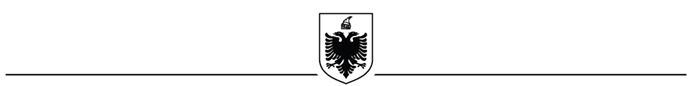 REPUBLIKA E SHQIPERISËAGJENCIA E PROKURIMIT PUBLIKDOKUMENTAT STANDARDE TË PROCEDURËS SË HAPUR SHËRBIMEOBJEKTI: 	Mirëmbajtje e Aparaturave  Mjekësore në QSU “Nënë Tereza” për një periudhë 4 vjeçare (48 muaj);FOND LIMIT: 	Fondi limit i Marrëveshjes Kuadër: 811’561’048.13 (tetëqind e njëmbëdhjetë milion e pesëqind e gjashtëdhjetë e një mijë e dyzet e tetë presje trembëdhjetë) Lek pa TVSH ku fondi limit nënkupton vlerën e pritshme të kontratave që muand të lidhen përgjatë gjithë marrëveshjes kuadër, për periudhën 48 muaj, referuar pikës 7.3 të  Udhëzimit nr. 6 datë 16.01.2018 të Agjencisë së Prokurimit Publik “Për përdorimin e Marrëveshjes Kuadër dhe zhvillimin e saj me mjete elektronike”, të ndryshuar.Shumatorja e Çmimit për njësi është: 555,863.73 (pesëqind e pesëdhjetë e pesë mijë e tetëqind e gjashtëdhjetë e tre presje shtatëdhjetë e tre) Lek pa TVSH, ku shumatorja e çmimit për njësi shërben për ofertimin e operatorëve si dhe për të vlerësuar ofertën duke u bazuar në shumatoren e çmimit për njësi sipas përcaktimit të pikës 5. dhe pikës 7.3 të Udhëzimit nr. 6 datë 16.01.2018 të APP “Për përdorimin e Marrëveshjes Kuadër dhe zhvillimin e saj me mjete elektronike”, të ndryshuar.REFERENCA: 	REF-49032-02-04-2020I .   NJOFTIMI I KONTRATËSSeksioni 1.Autoriteti Kontraktor1.1	Emri dhe adresa e autoritetit kontraktorEmri 			Qendra Spitalore Universitare “Nene Tereza”Adresa			Rruga e Dibres Nr. 372, TiraneTel/Fax		Tel. +355 42 362 627    Fax. +355 42 363 644E-mail			briken.lala@qsut.gov.alFaqja e Internetit	www.qsut.gov.al1.2	Lloji i autoritetit kontraktor:1.3	Kontratë në kuadrin e një Marrëveshjeje të veçantë ndërmjet Shqipërisë dhe një Shteti tjetërSeksioni 2 Objekti i kontratës2.1Numri i referencës së procedurës/lotit: REF-49032-02-04-20202.2	Lloji i “Kontratave Publike për Shërbime”2.3Kontratë në bazë tëMarrëveshjes Kuadër2.4            Lloji i Marrëveshjes Kuadër Me një Operator Ekonomik                ✗ Me disa operatorë ekonomikë             Të gjitha kushtet janë të përcaktuaraPo   ✗                   Jo   Në Marrëveshjen Kuadër me 1 Operator Ekonomik, kur të gjitha kushtet janë të përcaktuara, të jepen arsyet e përzgjedhjes së kësaj lloj Marrëveshje Kuadër2.5 Numri i operatorëve ekonomikë me të cilët do të perfundojë Marrëveshja Kuadër: 1 Operator Ekonomik (Këtu duhet të përcaktohet numri maksimal i operatorëve ekonomikë me të cilët do të lidhet Marrëveshja Kuadër).2.7 Autoriteti kontraktor / Autoritetet kontraktore, të cilat do të lidhin marrëveshjen kuadër: Qendra Spitalore Universitare “Nënë Tereza” Tiranë;2.8	Përshkrim i shkurtër i kontratës/marrëveshjes kuadërFondi limit i Marrëveshjes Kuadër/Vlera e pritshme e kontratës: 811’561’048,13 (tetëqind e njëmbëdhjetë milion e pesëqind e gjashtëdhjetë e një mijë e dyzet e tetë presje trembëdhjetë) Lek pa TVSH, dhe 973’873’257.76 (nëntëqind e shtatëdhjetë e tre milion e tetëqind e shtatëdhjetë e tre mijë e dyqind e pesëdhjetë e shtatë presje shtatëdhjetë e gjashtë)Lekë me TVSH;Në rastin kur objekti i prokurimit përbëhet nga disa artikuj,  Shumatorja e Çmimit për njësi është: 555,863.73(pesëqind e pesëdhjetë e pesë mijë e tetëqind e gjashtëdhjetë e tre presje shtatëdhjetë e tre) Lek pa TVSH, dhe 667,036.47 (gjashtëqind e gjashtëdhjetë e shtatë mijë e tridhjetë e gjashtë presje dyzet e shtatë)Lek me TVSH.Burimi i Financimit: Buxheti i shtetit;Objekti  i kontratës/marrëveshjes kuadër:Mirëmbajtje e Aparaturave  Mjekësore në QSU “Nënë Tereza” për një periudhë 4 vjeçare (48 muaj);2. 9	Kohëzgjatja e kontratës ose afati kohor për ekzekutimin:  
Kohëzgjatja në muaj  ose ditë ose duke filluar nga  // me përfundim në  //2.9.1 Kohëzgjatja e Marrëveshjes Kuadër: 48 muaj nga nënshkrimi i marrëveshjes kuadër;2.10	Vendi i kryerjes së shërbimeve, objekti i kontratës/marrëveshjes kuadër:Pranë Qendres Spitalore Universitare “Nene Tereza” Tirane, me adresë: Rruga e Dibrës Nr. 372, Tiranë, Shqipëri. 2.11	Ndarja në Lote:  
Nëse po, 2.12	Përshkrim i shkurtër i loteve(Objekti  dhe fondi limit i loteve)1_____________________________________________________________________________2.____________________________________________________________________________3.____________________________________________________________________________etj.Një Ofertues mund të aplikojë për [një lot], [disa lote], [të gjitha lotet]. Për çdo lot paraqitet një ofertë e veçantë. 2.13	Opsionet:  Numri i rinovimeve të mundshme (nëse ka):Ose: nga në2.14	Do të pranohen variantet:  2.14.1Do të pranohet nenkontraktimi:  Nese do te lejohet nenkontraktimi, te specifikohet perqindja e lejuar per nenkontraktim: ____Autoriteti kontraktor do t’i beje pagesa te drejperdrejte nenkontraktorit:Shenime te tjera_________________________________________________________________________________________________________________________________________________________________________________________________________________________________________2.15. Gjatë procesit të prokurimit në fushën e Teknologjisë të Informacionit dhe Komunikimit (TIK) janë përdorur standartet e përgatitura nga Agjencia Kombëtare e Shoqerisë së Informacionit:2.16. Gjatë procesit të prokurimit në fushën e Teknologjisë të Informacionit dhe Komunikimit (TIK), në rastin kur standardet janë të pa-aplikueshme, është marrë miratimi paraprak nga Agjencia Kombëtare e Shoqërisë së Informacionit:
Seksioni 3Informacioni ligjor, ekonomik, financiar dhe teknik 3.1   Kriteret e Pranimit sipas Shtojcës  83.2	Sigurimi i Ofertës: 2 % e Fondit Limit ( i zbatueshëm në rastin eprocedurave të prokurimit me vlerë më të lartë se kufiri i lartë monetar, në rast se kërkohet nga autoriteti kontraktor) Operatori Ekonomik paraqet Formularin e sigurimit të ofertës, kur kërkohet, sipas Shtojcës 3.  Vlera e kërkuar e sigurimit të ofertës është 19’477’465,1552 (Nëntëmbëdhjetë milion e katërqind e shtatëdhjetë e shtatë mijë e katërqind e gjashtëdhjetë e pesë presje njëmijë e pesëqind e pesëdhjetë e dy) Lekë.Në rastet e dorëzimit të ofertës për Lote, vlera e sigurimit të ofertës, kur kërkohet, për secilin nga Lotet është si më poshtë:Loti 1   ______ Lekë Loti 2   ______ LekëSeksioni 4Procedura4.1	Lloji i procedurës:E hapur (Mbi Kufirin e Lartë Monetar) – Prokurim Elektronik (MK me një OE me të gjitha kushtet e përcaktuara, me afat 48 muaj nga nënshkrimi i MK).Procedurë prokurimi e rishpallurNëse është procedurë e rishpallur të plotësohen të dhënat identifikuese të procedurës së anuluar:a) Numri i referencës në sistemin e prokurimit elektronik të procedurës së prokurimit të anulluar _____________________________________________________________________________b) Objekti i prokurimit të procedurës së prokurimi të anulluar __________________________c)Fondi limit i procedurës së prokurimit të anulluar __________________________________4.2	Kriteret e përzgjedhjes së fituesit:  
A) çmimi më i ulët✗Shënim:Marrëveshja Kuadër do të lidhet sipas çmimit më të ulët të shumatores së çmimit për njësi (shumatores së çmimit për njësi të të gjithë artikujve) të OE fitues. Shumatorja e çmimit për njësi nuk duhet të kalojë shumatoren e çmimit për njësi të përcaktuar në këto Dokumente Tenderit. Vlera totale e pritshme nuk duhet të kalojë vlerën e pritshme të kontratave që mund të lidhen gjatë marrëveshjes kuadër. Në rast të kundërt oferta refuzohet.OseB) oferta ekonomikisht më e favorshme  lidhur me rëndësinë:  Çmimi  pikë    etj. pikëAutoriteti Kontraktor duhet të specifikojë pikët për çdo kriter vlerësimi të vendosur.4.3	Afati kohor për dorëzimin e ofertave ose kërkesave për pjesëmarrje:  
Data: 25/03/2020(dd/mm/vvvv)Ora:10:00Vendi:www.app.gov.alKur oferta kërkohet të paraqitet me mjete elektronike operatorët ekonomike duhet të dorëzojnë ofertën në mënyrë elektronike në faqen zyrtare të APP-së, www.app.gov.al4.4	Afati kohor për hapjen e ofertave ose kërkesave për pjesëmarrje:  
Data: 25/03/2020(dd/mm/vvvv)Ora: 10:00Vendi:www.app.gov.alInformacioni mbi ofertate paraqitura me mjete elektronike duhet t’i komunikohet të gjithë atyre Operatorëve Ekonomikë që kanë dorëzuar oferta, në bazë të kërkesës së tyre.4.5	Periudha e vlefshmërisë së ofertave: 150(njëqind e pesëdhjetë) ditë4.6	Gjuha (-ët) për hartimin e ofertave ose kërkesave për pjesëmarrje:  
Seksioni 5Informacione plotësuese5.1	Dokumenta me pagesë (i zbatueshëm vetëm për procedurat që nuk zhvillohen me mjete elektronike):Nëse PoKy çmim mbulon kostot aktuale të kopjimit dhe shpërndarjes së DT tek Operatorët Ekonomikë. Operatorët Ekonomikë të interesuar kanë të drejtë të kontrollojnë DT para blerjes së tyre. 5.2 Informacione shtesë (vendi, zyra, mënyrat për tërheqjen e dokumentave të tenderit)__________________________________________________________________________________________________________________________________________________________________________________________________________________________________________Data e shpërndarjes së këtij njoftimi	06/02/2020Njoftimi i kontrates për t’u plotësuar nga Autoriteti Kontraktor, i cili do të publikohet në Buletinin e Njoftimeve Publike1. Emri dhe adresa e autoritetit kontraktorEmri 			Qendra Spitalore Universitare “Nene Tereza”Adresa			Rruga e Dibres Nr. 372, TiraneTel/Fax		Tel. +355 42 362 627    Fax. +355 42 363 644E-mail			briken.lala@qsut.gov.alFaqja e Internetit	www.qsut.gov.al2.  Lloji i procedurës se prokurimit:  E hapur (Mbi Kufirin e Lartë Monetar) – Prokurim Elektronik, Marrëveshje Kuadër me një operator ekonomik - me të gjitha kushtet e përcaktuara.3. Objekti  i kontratës/marrëveshjes kuadër: Mirëmbajtje e Aparaturave  Mjekësore në QSU “Nënë Tereza” për një periudhë 4 vjeçare (48 muaj);4. Numri i referencës së procedurës/lotit: REF-49032-02-04-20205. Fondi limit i MK/Vlera e pritshme: 811’561’048,13 (tetëqind e njëmbëdhjetë milion e pesëqind e gjashtëdhjetë e një mijë e dyzet e tetë presje trembëdhjetë) Lek pa TVSH;Shumatorja e Çmimit për njësi është: 555,863.73(pesëqind e pesëdhjetë e pesë mijë e tetëqind e gjashtëdhjetë e tre presje shtatëdhjetë e tre) Lek pa TVSH;6. Kohëzgjatja e kontratës ose afati kohor për ekzekutimin:  4 Vjet (48 Muaj)7- Afati kohor për dorëzimin e ofertave ose kërkesave për pjesëmarrje: Data: 25/03/2020(dd/mm/vvvv)Ora: 10:00Vendi: www.app.gov.al8- Afati kohor për hapjen e ofertave ose kërkesave për pjesëmarrje: Data: 25/03/2020(dd/mm/vvvv)Ora: 10:00Vendi: www.app.gov.alII.	 UDHËZIME PËR OPERATORËT EKONOMIKËSeksioni 1.      Hartimi i ofertës1.1 	Operatorët Ekonomikë janë të detyruar të përgatisin oferta, në përputhje me kërkesat e përcaktuara në këto DT. Ofertat që nuk përgatiten në përputhje me këto DT do të refuzohen si të papranueshme.1.2 	Operatori Ekonomik përballon kostot që lidhen me përgatitjen dhe dorëzimin e ofertës së tij. Autoriteti Kontraktor nuk është përgjegjës për këto kosto.1.3 	Për procedurat e prokurimit që zhvillohen në rrugë shkresore, origjinali i ofertesduhet të shtypet ose të shkruhet me bojë që nuk fshihet. Të gjitha fletët e ofertës duhet të lidhen së bashku dhe të numerizohen. Të gjitha fletët e ofertës, përveç literaturës së pandryshueshme e të printuar duhet të pajisen me iniciale ose të nënshkruhen nga Personi (-at) e autorizuar. Çdo ndryshim në ofertë duhet të jetë i lexueshëm dhe i firmosur nga Personat e Autorizuar. 1.4     Në rast të ofertave të paraqitura nga një bashkim operatorësh ekonomikë, oferta duhet të shoqërohet me Prokurën/autorizimin me Shkrim për Personat e Autorizuar që do të përfaqësojnë bashkimin gjatë procedurës së prokurimit.1.5	Operatori ekonomik, mban përgjegjësi për të gjithë dokumentacionin e paraqitur si pjesë e ofertës. Në rast verifikimi të përmbajtjes së dokumentacionit të paraqitur, apo të vetëdeklarimeve, kur përmbajtja e tyre nuk rezulton e vërtetë, operatori ekonomik ndodhet në kushtet e parashikuara në nenin 13, pika 3, gërma (a) të LPP-së.1.6	Oferta duhet të përfshijë dokumentat e mëposhtëm:a) Formulari i Ofertës Ekonomike, plotësuar sipas Shtojcës 1 të DT. b) Deklaratën për paraqitje oferte të pavarur sipas Shtojcës 1/1.c) Dokumentat që lidhen me objektin e prokurimit (skica, katalogje, kampione etj)___________ ,___________ ,___________ .ç) Dokumentat dhe vërtetimet e kërkuara në Shtojcën 7.d) (Opsion) ofertën alternative teknike (nëse parashikohet)   Një Operator Ekonomik duhet të paraqesë vetëm një ofertë. Me plotesimin e Shtojcës “Deklaratë mbi garantimin e zbatueshmërisë së Dispozitave Ligjore në Marrëdhëniet e Punës„, operatori ekonomik pranon se ka kontrata pune me çdo punëmarrës dhe që respekton të drejtat e punëmarrësve, sipas dispozitave të Kodit të Punës (ku përfshihen edhe të drejtat e gruas shtatzënë, gruas që sapo ka lindur dhe/ose gruas me fëmijë në gji, të parashikuara në nenet 104, 105, 105/a, 106, 108 dhe 115, dhe të legjislacionin të punës në tërësi.1.7Fshehtësia e procesit sipas nenit25 të LPP-së.1.8	Për procedurat e prokurimit që zhvillohen në rrugë shkresore, Operatorët Ekonomikë duhet të dorëzojnë vetëm ofertën origjinale të futur në një zarf jotransparent, të mbyllur, të vulosur dhe firmosur me emrin dhe adresën e Ofertuesit dhe të shënuar: “Ofertë për kryerjen e __________shërbimeve; Nr e Njoftimit _______________ “MOS E HAPNI, ME PËRJASHTIM TË RASTEVE KUR ËSHTË I PRANISHËN KOMISIONI I VLERËSIMIT TË OFERTËS, DHE JO PARA ___________ (dd/mm/vv)    orës ______”.Kur oferta kërkohet të paraqitet me mjete elektronike, operatorët ekonomikë duhet të dorëzojnë ofertën në mënyrë elektronike në faqen zyrtare të APP-së, www.app.gov.al. 1.9	Për procedurat e prokurimit që zhvillohen në rrugë shkresore, ofertuesit mund të modifikojnë ose të tërheqin ofertat e tyre, me kusht që ky modifikim ose tërheqje të kryhet para afatit kohor përfundimtar për paraqitjen e ofertave. Si modifikimet, ashtu edhe tërheqjet duhet t’i komunikohen Autoritetit Kontraktor me shkrim para datës së fundit për dorëzimin e ofertave. Zarfi që përmban deklaratën e Ofertuesit duhet të shënohet përkatësisht: “MODIFIKIM OFERTE” ose “TËRHEQJE OFERTE”.Kur oferta kërkohet të paraqitet me mjete elektronike,ofertuesi mund te modifikojë në çdo kohë ofertën deri përpara përfundimit të afatit kohor për dorëzimin e ofertave, pa patur nevojë për ndonjë komunikim me autoritetin kontraktor, pasi veprimet kryhen në llogarinë e tij, në faqen zyrtare të APP-së, www.app.gov.al.Seksioni 2   Përllogaritja e ofertës ekonomike2.1 	Operatori Ekonomik duhet të plotësojë Formularin e Ofertës Ekonomike bashkangjitur me këto DT, duke përcaktuar shërbimet që do të ekzekutohen dhe çmimin e tyre.2.2	Të gjitha çmimet duhet të kuotohen në Monedhën Shqiptare (Lek), duke përfshirë edhe tatimet që zbatohen, por pa përfshirë TVSH. Nëse çmimet kuotohen në një monedhë të huaj, atëherë ato duhet të kthehen në Lekë Shqiptare sipas kursit zyrtar të këmbimit të Bankës së Shqipërisë, në datën në të cilën është dërguar për publikim njoftimi i kontratës dhe duhet të ruhen në atë kurs deri në skadimin e periudhës së vlefshmërisë së ofertës.2.3 	Ofertuesi duhet të shënojë në Formularin e Ofertës Ekonomike, çmimet totale të ofertës të të gjitha Shërbimeve, pa TVSH. Vlera e TVSH, kur aplikohet, i shtohet çmimit të dhënë dhe përbën vlerën totale të ofertës.2.4.     Në rastin e nje marrëveshje kuadër ku të gjitha kushtet NUK janë përcaktuar, çmimet për kontratat e bazuara në marrëveshjen kuadër nuk janë të fiksuara; ato janë objekt i ndryshimit pas një mini-konkurrimi midis operatorëve ekonomikë, palë në marreveshjen kuadër.2.5	Sigurimi i Ofertës, kur kërkohet, duhet të dorëzohet bashkë me ofertën para skadimit të afatit kohor për dorëzimin e ofertave. Mospajtimi me kërkesat për sigurimin e ofertës do të ketë si pasojë refuzimin e ofertës.  2.6 	Sigurimi i Ofertës, kur kërkohet, mund të dorëzohet në një nga format e mëposhtme:a) garanci bankare b) garanci sigurimiFormulari i sigurimit të ofertës duhet të nënshkruhet nga lëshuesi (Banka, kompania e sigurimit, etj) dhe duhet të dorëzohet së bashku me ofertën para hapjes së ofertave, përndryshe oferta do të refuzohet. 	Dokumentat si më sipër duhet të jenë të vlefshëm përgjatë gjithë periudhës së vlefshmërisë së ofertës. Në rastin kur sigurimi i ofertës ka formën e një garancie bankare, Autoriteti Kontraktor ia rikthen ofertuesve sigurimin përkatës brenda 15 ditëve nga nënshkrimi i kontratës.2.7  Periudha e Vlefshmërisë së OfertësPeriudha e vlefshmërisë së ofertës fillon që nga momenti i hapjes së ofertave. Në çdo rast, të paktën 5 ditë nga përpara përfundimit të afatit kohor për vlefshëmrinë e ofertave, autoriteti kontraktor mund t’i kërkojë Ofertuesit me shkrim të zgjasë periudhën e vlefshmërisë, deri në një datë të caktuar. Ofertuesi mund t’a refuzojë këtë kërkesë me shkrim pa humbur të drejtën për rimbursim të sigurimit të ofertës, kur ka një tillë. Ofertuesi që bie dakord të zgjasë periudhën e vlefshmërisë së ofertës njofton Autoritetin Kontraktor me shkrim, dhe  paraqet një sigurim oferte të zgjatur, nëse ka pasur një të tillë. Oferta nuk mund të modifikohet. Nëse Ofertuesi nuk i përgjigjet kërkesës së bërë nga Autoriteti Kontraktor lidhur me zgjatjen e periudhës së vlefshmërisë së ofertës, ose nuk e pranon kërkesën në fjalë, ose nuk  paraqet një sigurim të zgjatur të ofertës, kur kërkohet, atëherë Autoriteti Kontraktor do të refuzojë ofertën.2.8   Veprimet e jashtëligjshme sipas Nenit 26 të LPP-sëSeksioni 3. Vlerësimi i ofertave3.1 Kriteret e përzgjedhjes(Opsioni 1) Çmimi më i ulët i ofertës së kualifikuar.Kontrata do t’i akordohet atij Ofertuesi që ka ofruar çmimin më ulët të ofertës.(Opsioni 2) Oferta ekonomikisht më e favorshme.Për kriteret vlerësuese duhet përcaktuar qartë pesha specifike e secilit kriter  dmth sa pikë do të ketë çdo kriterdhe si do të llogariten pikët për ofertuesit e njëpasnjëshëm.Të gjitha kriteret e vendosura për vlerësimin e ofertave duhet të jenë sa më objektive dhe të shprehen në shifra. Në çdo rast, kur kriteret janë më shumë se një, pesha e kriterit të cmimit nuk do të jetë më pak se 50 pikë. Pikët maksimale që do të marrë një ofertë do të jenë 100.Formula me të cilën do të llogariten pikët e ofertuesve në këtë rast është:  Po= Pk1+Pk2+Pk3+.....Ku:Po -  jane pikët totale të ofertës së vlerësuarPk1/Pk2/Pk3/... -  jane pikët për çdo kriter të vlerësuarPikët për çdo kriter përllogariten sipas formulës:Pk1= Vmink1 x Pmaxk1/Ok1Pk1 _____    Pikët e kriterit që vlerësohetVmin k1       Vlera e më e ulët e kriterit që vlerësohetPmaxk1        Pikët maksimale që i jepen kriterit që vlerësohetOk1              Treguesi i ofertës për kriterin që vlerësohetSqarimSi kriter vlerësimi duhet të përzgjidhet vetëm njëri prej opsioneve. Plotësimi i të dy opsioneve e bën procedurën të pavlefshme.Në rastin e prokurimit të marrëveshjes kuadër, kur objekt i kësaj marrëveshje janë biletat e transportit ajror ndërkombëtar, në vend të çmimit do të përdoret marzhi i fitimit i shprehur në përqindje.3.2      Korrigjimi i gabimeve dhe pjesët e hequra3.2.1 Autoriteti Kontraktor korrigjon ato gabime në ofertë, që janë thjesht të një natyre aritmetike, nëse gabimi zbulohet gjatë shqyrtimit të ofertave. Autoriteti Kontraktor e njofton menjëherë Ofertuesin në fjalë me një njoftim me shkrim/elektronik mbi çdo korrigjim të tillë dhe mund të vazhdojë me ndryshimin e gabimit, me kusht që Ofertuesi t’a ketë miratuar këtë komunikim që i është bërë. Nëse Ofertuesi refuzon të pranojë korrigjimin e propozuar, atëherë oferta do të refuzohet, pa konfiskim të sigurimit të ofertës, nëse ekziston një e tillë.   3.2.2 	Gabimet në llogaritjen e çmimit do të korrigjohen nga Autoriteti Kontraktor, si  mëposhtë:  - në rast se ka mospërputhje ndërmjet shumave të shprehura në shifra dhe atyre në fjalë, atëherë do të mbizotërojnë shumat e shprehura në fjalë, me përjashtim të rasteve kur shuma në fjalë lidhet me një gabim aritmetik; - nëse ka mospërputhje ndërmjet çmimit njësi dhe vlerës së përgjithshme që merret nga shumëzimi i çmimit njësi dhe sasisë, atëherë do të mbizotërojë çmimi njësi, dhe rrjedhimisht duhet të korrigjohet shuma në total, nëse ka një gabim në një shumë total, që korrespondon me mbledhjen ose zbritjen e nëntotaleve, atëherë do të mbizotërojë nëntotali dhe totali duhet të korrigjohet. Shumat e korrigjuara në këtë mënyrë janë të detyrueshme për ofertuesin. Nëse ofertuesi nuk i pranon ato, atëherë oferta e tij do të refuzohet Ofertat me gabime aritmetike refuzohen, kur shumat absolute të të gjitha korrigjimeve janë më shumë se  ± 2% e vlerës së ofertës ekonomike të ofruar.3.3      Ofertat anomalisht të ulëta3.3.1  Nëse oferta e dorëzuar, rezulton anomalisht e ulët në lidhje me shërbimet e ofruara, atëherë Autoriteti Kontraktor i kërkon Ofertuesit në fjalë të justifikojë çmimin e ofruar. Nëse Ofertuesi nuk arrin të japë një justifikim që të bindë Autoritetin Kontraktor, atëherë ky i fundit ka të drejtë të refuzojë ofertën. 3.3.2   Oferta do të cilësohet anomalisht e ulët sipas përcaktimit të bërë në nenin 66 të Kreut VIItë RrPP .Në rastin kur janë të vlefshme dy ose më pak oferta, në përputhje me nenin 56, të LPP-së, oferta vlerësohet anomalisht e ulët kur ajo është ulur më shumë se 25 përqind e fondit limit të përllogaritur. Në rastin kur janë të vlefshme tre ose më shumë oferta, në përputhje me nenin 56 të LPP-së, oferta vlerësohet anomalisht e ulët nëse vlera e saj do të jetë më e vogël se 85 përqind e mesatares së ofertave  të vlefshme.Nëse një apo disa oferta vlerësohen si anomalisht të ulëta, komisioni i vlerësimit të ofertave duhet të kërkojë sqarime nga ofertuesit, përpara se të marrë vendim për kualifikimin ose jo të tyre, në përputhje me nenin 56 të LPP.Në çdo rast ofertuesi ka detyrimin të argumentojë dhe dokumentojë me prova shkresore sqarimet mbi elementin/elementët e veçantë të ofertës, në përputhje me kërkesat e nenit 56 të LPP.Formula që do të zbatohet për të cilësuar një ofertë anomalisht të ulët, në rastin kur ka tre ose më shumë oferta të vlefshme është si më poshtë:O – 	OfertaMO – 	Mesatarja e Ofertave të vlefshmen – 	Numri i Ofertave të vlefshmeZM – 	Zbritja e MundshmeMO = O1 + O2 + O3 + … On / nZM = 85 % MoVlera e Ofertës që vlerësohet  <ZM........... , si rrjedhim Oferta është Anomalisht e UlëtNë rastin kur kriter vlerësimi është përzgjedhur oferta ekonomikisht më e favorshme, do të verifikohet nëse ofertat janë anomalisht të ulëta vetëm nëse oferta e klasifikuar me pikët më të larta e ka ofertën ekonomike me vlerën më të ulët.3.3.3	Ankimi administrativ në dispozicion të Operatorëve Ekonomikë sipas nenit 63 të LPP-së.Seksioni 4. 	Nënshkrimi i kontratës4.1   Njoftimi i fituesitAutoriteti Kontraktor njofton  Ofertuesin fitues, përmes dërgimit të njoftimit të fituesit, siç parashikohet në Shtojcën 14. Një kopje e këtij njoftimi publikohet në Buletinin e Njoftimeve Publike, siç kërkohet në Nenin 58 të LPP-së. 4.2       Sigurimi i kontratës4.2.1 	Autoriteti Kontraktor kërkon sigurim për ekzekutimin e kontratës. Shuma e sigurimit për ekzekutimin e kontratës do të jetë 10 % e vlerës së kontratës. Formulari i Sigurimit të Kontratës, sipas Shtojcës 20 të DT, duhet të nënshkruhet dhe të dorëzohet para nënshkrimit të kontratës. 4.2.2 	Sigurimi për ekzekutimin e kontratës mund të dorëzohet në një nga format e mëposhtme:garanci bankare,garanci sigurimi,Ky formular nuk përdoret nga autoritetet kontraktore në rastin e prokurimit të kontratave sektoriale.4.3 Njoftimi i kontratës së nënshkruarNë pajtim me RrPP, pas nënshkrimit të kontratës, autoriteti kontraktor dërgon një njoftim në APP për publikim në Buletinin e Njoftimeve Publike. Shënim: Autoritetet kontraktore nuk duhet të ndërhyjnë për të bërë asnjë lloj ndryshimi në dokumentat e tenderit nga pika 1 në pikën 4.III. 	SHTOJCATShtojcat e mëposhtme janë pjesë përbërëse e DT:Shtojca 1: Formulari i Ofertës EkonomikeShtojca 1/1: Deklaratë për paraqitje oferte të pavarurShtojca 2: Formulari i Ftesës për Ofertë (në rastin e Marrëveshjes Kuadër)Shtojca 3: Formulari i Sigurimit të OfertësShtojca 4: Formulari i Informacionit KonfidencialShtojca 5: Deklaratë mbi përmbushjen e Specifikimeve teknike dhe të Termave të Referencës nga operatori ekonomikShtojca 6: Deklaratë për konfliktin e interesitShtojca 7:  Deklaratë mbi përmbushjen e kritereve te pergjithshmeShtojca 7/1: Deklaratë mbi garantimin e zbatueshmërisë së dispozitave ligjore në marrëdhëniet e punësShtojca 8:   Formular për Vërtetimin e Kualifikimit/pjesëmarrjesShtojca 9: Specifikimet teknikeShtojca 10: Planifikimi i kontratave në marrëveshjen kuadërShtojca 11: Sherbimet dhe Grafiku i ekzekutimitShtojca 12: Termat e ReferencësShtojca 13. Formulari për Njoftimin e Skualifikimit  Shtojca 14: Formulari i Njoftimit të Fituesit Shtojca 15:Formulari i Njoftimit te operatorëve ekonomikë të suksesshëm në Marrëveshjen KuadërShtojca 16: Kushtet e Përgjithshme të KontratësShtojca 17: Kushtet e Veçanta të KontratësShtojca 18: Formulari i Njoftimittë Kontratës së NënshkruarShtojca 19: Formulari i Njoftimit të Kontratës së Nënshkruar për publikim në Buletinin e Njoftimeve PublikeShtojca 20: Formulari i Sigurimit të KontratësShtojca 21: Formulari i Ankesës në Autoritetin KontraktorShtojca 22: Draft Marrëveshja Kuadër ku Jo të gjitha kushtet janë të përcaktuaraShtojca 23: Draft Marrëveshja Kuadër ku të gjitha kushtet janë të përcaktuaraShtojca 24: Formulari i Njoftimit të AnullimitShtojca 1[ Shtojcë për t’u plotësuar nga operatori ekonomik]FORMULARI I OFERTËSEKONOMIKEEmri i Ofertuesit_____________________Për: [Emri dhe adresa e autoritetit kontraktor]* * *Procedura e prokurimit: [lloji i procedurës] Përshkrim i shkurtër i kontratës: [objekti]Publikimi (nëse zbatohet): Buletini i Njoftimeve Publike [Data] [Numri]/ Nr.Referencës në faqen e APP-se* * *Duke iu referuar procedurës së lartpërmendur, ne, të nënshkruarit, deklarojmë se:Çmimi total i ofertës sonë është [monedha dhe vlera e ofertës]; pa TVSH;Çmimi total i ofertës sonë është [monedha dhe vlera e ofertës]; me TVSHNënshkrimi i ofertuesit ______________Vula                              ______________Shënim:Çmimet duhet të shprehen në Monedhën ____( e kerkuar ne dokumentat e tenderit)Shtojca 1/1[Shtojcë për t’u plotësuar nga Operatori Ekonomik]DEKLARATËPër paraqitje Oferte të PavarurE operatorit ekonomik pjesëmarrës në procedurën e prokurimit publik që do të zhvillohet në datë:_________________; nga Autoriteti Kontraktor: __________________; me objekt: _____________________; me fond limit: __________________.Unë i nënshkruari _____________________, me cilësinë e përfaqësuesit të operatorit ekonomik__________________, në mbështetje të nenit 1 të Ligjit Nr. 9643, datë 20.11.2006 “Për prokurimin publik”, të ndryshuar si dhe në mbështetje të Ligjit Nr.9121/2003 “Për mbrojtjen e konkurrencës”, bëj këtë deklarim dhe garantoj se deklaratat e mëposhtme janë të vërteta dhe të  plota  në çdo aspekt:Unë vërtetoj, në interes të:__________________________që:(Emri i operatorit ekonomik) Unë kam lexuar dhe kuptuar përmbajtjen e kësaj Deklarate;Unë kuptoj që oferta e paraqitur do të s’kualifikohet dhe/ose përjashtohet nga pjesëmarrja në prokurimet publike, nëse kjo Deklaratë vërtetohet se nuk është e  plotë dhe / ose e saktë në çdo aspekt;Unë jam i autorizuar nga Ofertuesi të firmos këtë Deklaratë dhe të paraqes ofertë në interes të Ofertuesit;Çdo person, firma e të cilit shfaqet në dokumentacionin e ofertës,është i autorizuar nga Ofertuesi për të përgatitur dhe për të nënshkruar ofertën në interes të Ofertuesit;Për qëllim të kësaj deklarate dhe ofertës së paraqitur, unë kuptoj që fjala “konkurrentë” nënkupton çdo operator tjetër ekonomik, të ndryshëm  nga Ofertuesi, të paraqitur ose jo si bashkim operatorësh ekonomik, që:paraqesin një ofertë në përgjigje të Njoftimit të Kontratës dhe/ose të Ftesës për Ofertë, të bërë nga Autoriteti Kontraktor;është një ofertues potencial, i cili bazuar në kualifikimin, aftësitë ose përvojat e tij, mundet të dorëzojë një ofertë në përgjigje, të Njoftimit të Kontratës dhe/ose të Ftesës për Ofertë. Ofertuesi deklaron se: (kliko një nga alternativat e mëposhtme):Ofertuesi ka përgatitur ofertën e tij në mënyrë të pavarur, pa u konsultuar, pa komunikuar dhe pa bërë marrëveshje apo pa rënë dakord me asnjë konkurrent tjetër;					Ofertuesi është konsultuar, ka komunikuar, ka bërë marrëveshje me një ose më shumë konkurrentë në lidhje me këtë procedurë prokurimi. Ofertuesi deklaron se në dokumentet bashkangjitur, në detajet e kësaj oferte, janë përfshirë emrat e konkurrentëve, natyra dhe shkaqet e konsultimit, komunikimit, marrëveshjes apo angazhimit (rasti i bashkimit të operatorëve ekonomikë ose nënkontraktimit).			Në veçanti, pa kufizuar paragrafët 6. a) dhe 6. b), të përmendur më lart, nuk ka pasur konsultime, komunikime, kontratë apo marrëveshje me ndonjë konkurrent në lidhje me:çmimet ; metodat, faktorët ose formulat e përdorura për llogaritjen e çmimit;qëllimin apo vendimin për të paraqitur apo jo një ofertë; ose,paraqitjen e një oferte që nuk i plotëson specifikimet e kërkesës për ofertë.   Përveç kësaj, nuk ka pasur konsultime, komunikime, marrëveshje apo kontrata me ndonjë konkurrent në lidhje me cilësinë, sasinë, specifikimet apo dërgesa të veçanta të produkteve apo shërbimeve të cilat lidhen me prokurimin në fjalë, përveç se kur janë deklaruar sipas paragrafit të mësipërm 6. b).Kushtet e ofertës nuk u janë bërë të njohura dhe as nuk do t’u bëhen të njohura me qëllim nga Ofertuesi konkurrentëve të tjerë, në çdo mënyrë qoftë, para datës dhe kohës së hapjes zyrtare të ofertave, shpalljes fitues dhe lidhjes së kontratës, vetëm nëse kërkohet me ligj ose nëse deklarohen në mënyrë specifike sipas paragrafit 6.b).________________________________________________________________(Emri dhe Firma e Personit të Autorizuar për Përfaqësim të Ofertuesit)_________________                                                   ______________________(Titulli sipas pozicionit në punë) (Data)Shtojca 2[Shtojcë për t’u plotësuar nga autoriteti kontraktor në Marrëveshjen Kuadër gjatë rihapjes së procesit të mini-konkursit]FTESA PËR OFERTË (shkruani emrin e Autoritetit Kontraktor)fton për të paraqitur oferta  në procedurën për kryerjen e shërbimeve të mëposhtme: ………………………………………………………………………………………………………………………………………………………………………………………………………………………………………………………………………………………………………………………(jepni një përshkrim të saktë të objektit të kontratës dhe sasise siç përkufizohet në Dokumentat e Tenderit (DT). Vendi i kryerjes së shërbimit(jepni një përshkrim të shkurtër)Kohëzgjatja e shërbimit ______________________Oferta duhet të paraqitet………………………………………………………………………………………………………[Jep adresën e saktë]Përpara ……………………………………………………………………………………………………[Përcaktoni datën dhe orën përfundimtare]Kriteret e përcaktimit të ofertës fituese Forma e komunikimit: Me shkrim __                                                     Elektronik ( email, fax etj.) _____Shtojca 3[Letër me logon e Bankës / Kompanisë së Sigurimeve][ Shtojcë për t’u paraqitur nga operatori ekonomik, kur kërkohet nga autoriteti kontraktor]FORMULARI I SIGURIMIT TË OFERTËS[Data _______]Për: [Emri dhe adresa e autoritetit kontraktor]Në emër të: [Emri dhe adresa e ofertuesit të siguruar]Procedura e prokurimit [lloji i procedurës]Përshkrim i shkurtër i kontratës: [ objekti]Publikimi (nëse zbatohet): Buletini i Njoftimeve Publike [Data] [Numri]/ Nr.Referencës në faqen e APP-seDuke iu referuar procedurës së lartpërmendur, Ne vërtetojmë se [emri i ofertuesit të siguruar] ka derdhur një depozitë pranë [emri dhe adresa e bankës / kompanisë së sigurimit] me një vlerë prej [monedha dhe vlera, e shprehur në fjalë dhe shifra] si kusht për sigurimin e ofertës, dorëzuar nga operatori i lartpërmendur ekonomik.Marrim përsipër të transferojmë në llogarinë e [emri i autoritetit kontraktor] vlerën e siguruar, brenda 15 (pesëmbëdhjetë) ditëve nga kërkesa juaj e thjeshtë dhe e parë me shkrim, pa kërkuar shpjegime, me kusht që kjo kërkesë të përmendë mospërmbushjen e njërit nga kushtet e mëposhtme:Ofertuesi e ka tërhequr ose ka ndryshuar ofertën, pas afatit përfundimtar për paraqitjen e ofertave ose para afatit përfundimtar, nëse është përcaktuar kështu në dokumentat e tenderit;Ofertuesi ka refuzuar nënshkrimin e kontratës se prokurimit kur autoriteti kontraktor e kerkon një gjë të tillë;Ofertuesi nuk ka paraqitur sigurimin e kontratës, ku oferta është shpallur fituese ose nuk ka plotësuar ndonjë kusht tjetër përpara nënshkrimit të kontrates së përcaktuar në dokumentat e tenderit.Ky Sigurim është i vlefshëm për periudhën e specifikuar në [njoftimin e kontratës ose ftesën për tender].[Përfaqësuesi i bankës / kompanisë së sigurimit]Shtojca 4[ Shtojcë për t’u plotësuar nga Operatori Ekonomik, nëse është rasti]LISTA E INFORMACIONIT KONFIDENCIAL (Shënoni më poshtë informacionin që dëshironi të mbahet konfidencial) KUJDESÇdo e dhënë, që nuk është regjstruar si e dhënë konfidenciale, do të konsiderohet se titullari i këtyre të drejtave ka dhënë vetë pëlqimin për dhënien e informacionit përkatës dhe Autoriteti Kontraktor nuk mban asnjë përgjegjësi për publikimin  e këtij informacioni.Nuk përbën sekret tregtar informacioni, që duhet të bëhet publik në bazë të ligjit, që lidhet me shkeljen e ligjit, apo që duhet të publikohet në bazë të praktikave të mira tregtare e parimeve të etikës tregtare. Përhapja e këtij informacioni vlerësohet e ligjshme, nëse nëpërmjet këtij akti synohet të mbrohet interesi publik. Shtojca 5[ Shtojcë për t’u plotësuar nga Operatori Ekonomik]DEKLARATË MBI PERMBUSHJEN E SPECIFIKIMEVE TEKNIKEDeklaratë e operatorit ekonomik pjesëmarrës në procedurën e prokurimit publik, që do të zhvillohet në datë _________________ nga Autoriteti Kontraktor________________ me objekt ____________ me fond limit __________.Unë i nënshkruari _______________,me cilësinë e ________ të personit juridik _______________deklaroj  se:Përmbushim të gjitha specifikimet teknike, të përcaktuara në dokumentat e tenderit dhe e vërtetojmë këtë me çertifikata e dokumenta (nëse kërkohen nga autoriteti kontraktor), të dorëzuar bashkë me këtë deklaratë.Data e dorëzimit të deklaratës  ________________Përfaqësuesi i ofertuesitNënshkrimiV ulaShtojca 6[ Shtojcë për t’u plotësuar nga Operatori Ekonomik]DEKLARATË Mbi konfliktin e interesave Deklaratë e operatorit ekonomik pjesëmarrës në procedurën e prokurimit publik që do të zhvillohet në datë _________________ nga Autoriteti Kontraktor________________ me objekt ____________ me fond limit __________.Konflikti i interesit është gjendja e konfliktit ndërmjet detyrës publike dhe interesave privatë të një zyrtari, në të cilën ai ka interesa privatë, të drejpërdrejtë ose të tërthortë që ndikojnë, mund të ndikojnë ose duket sikur ndikojnë në kryerjen në mënyrë të padrejtë të detyrave dhe përgjegjësive të tij publike. Në zbatim të nenit 21 pika 1 e Ligjit Nr. 9367, datë 07.04.2005, kategoritë e zyrtarëve përcaktuar në Kreun III, Seksioni II, që iu ndalohet në mënyrë absolute të përfitojnë në mënyrë të drejtpërdrejtë ose të tërthortë nga lidhja e kontratave me një palë një institucion publik janë: -	Presidenti i Republikës, Kryeministri, zvkryeministri, ministrat, ose zvministrat,Deputetet, Gjyqtarët e Gjykatës Kushtetuese, Gjyqtarët e Gjykatës së Lartë, Kryetari i Kontrollit të Lartë të Shtetit, Prokurori i Përgjithshëm, Gjyqtarët e Prokurorët  në nivelin e Gjykatës së Shkallës së Parë e në atë të Apelit, Avokati i Popullit, Anëtari i Komisionit Qendror të Zgjedhjeve, Anëtari i Këshillit të Lartë të Drejtësisë, Inspektori i Përgjithshëm i Inspektoratit të Lartë të Deklarimit dhe Kontrollit të Pasurive dhe Konfliktit të Interesave, Anëtarët e Enteve Rregullatore, (Këshilli i Mbikqyrjes i Bankës së Shqipërisë, përfshirë Guvernatorin dhe Zv/Guvernatorin; të konkurrencës, telekomunikacionit; energjisë; furnizimit me ujë; të sigurimeve; letrave me vlerë; mediave), Sekretarët e Përgjithshëm të institucioneve qendrore si dhe çdo zyrtar tjetër, në çdo institucion publik, që është të paktën i barazvlefshëm për nga pozicioni me drejtorët e përgjithshëm, titullarët e institucioneve të administratës publike që nuk janë pjesë e shërbimit civil.            Për zyrtarët e nivelit të mesëm drejtues sipas nenit 31, dhe për zyrtarët e parashikuar në nenin 32 të kreut të III, seksioni 2 të këtj ligji, ndalimi sipas pikës 1 të këtij neni, për shkak të interesave private të zyrtarit, të përcaktuara në këtë pikë zbatohet vetëm në lidhjen e kontratave në fushën e territorit dhe të juridiksionit të institucionit, ku punon zyrtari. Ky ndalim zbatohet edhe kur palë është një institucion i varësisë.Kur zyrtari është në funksionin e kryetarit a të nënkryetarit të bashkisë, komunës ose të këshillit të qarkut, të anëtarit të këshillit përkatës ose është zyrtar i nivelit të lartë drejtues të një njësie të qeverisjes vendore, ndalimi për shkak të interesave privatë të zyrtarit, të përcaktuara në këtë pikë, zbatohet vetëm në lidhjen e kontratave, sipas rastit, me bashkinë, komunën ose këshillin e qarkut, ku zyrtari ushtron këto funksione. Ky ndalim zbatohet edhe kur palë në kontratë është një institucion publik, në varësi të kësaj njësie (neni 21 pika 2 e Ligjit Nr. 9367, datë 07.04.2005). Ndalimet e përcaktuara në nenin 21 pika 1, 2 të Ligjit Nr. 9367, datë 07.04.2005, me përjashtimet përkatëse, zbatohen në të njëjtën masë edhe për personat e lidhur me zyrtarin që në kuptim të këtij ligji janë bashkëshorti/ja, bashkëjetuesi, fëmijë në moshë madhorë, prindërit e zyrtarit të bashkëshortit/es dhe bashkëjetuesit/es.Unë i nënshkruari _____________________, me cilësinë e përfaqësuesit të personit juridik _______________deklaroj nën përgjegjësinë time personale se:Jam në dijeni të kërkesave dhe ndalimeve të përcaktuara në Ligjin Nr. 9367, datë 07.04.2005 “Për parandalimin e konfliktit të interesave në ushtrimin e funksioneve publike” i ndryshuar, si dhe në aktet nënligjore të nxjerra në zbatim të tij nga Inspektorati i Lartë i Deklarimit dhe Kontrollit të Pasurive si dhe të Ligjit Nr. 9643, datë 20.11.2006 “Për prokurimin publik”, i ndryshuar. Në përputhje me to deklaroj se asnjë zyrtar i përcaktuar në Kreun III, Seksioni II te Ligjit Nr. 9367, datë 7.4.2005, dhe në këtë deklaratë, nuk zotëron interesa private në mënyrë të drejtpërdrejtë ose të tërthortë me personin  juridik që unë përfaqësoj.Data e dorëzimit të deklaratës  ________________Emri,   Mbiemri,   Nënshkrimi  ____________________________VulaShtojca 7[ Shtojcë për t’u plotësuar nga Operatori Ekonomik]DEKLARATË MBI PËRMBUSHJEN E KRITEREVE TË PËRGJITHSHMEDeklaratë e operatorit ekonomik pjesemarrës në procedurën e prokurimit që do të zhvillohet në datë_______________ nga Autoriteti Kontraktor ___________ me objekt ___________________me fond limit __________.Unë i nënshkruari __________________me cilesinë ___________të  operatorit ekonomik ___________________    deklaroj nën përgjegjësinë time të plotë se:  Operatori ekonomik ______________________ është i regjistruar në Qendrën Kombëtare të Biznesit dhe ka në fushën e veprimtarisë objektin e prokurimit. Në rastin kur ofertuesi është një organizatë jofitimprurëse, duhet të deklarojë se është i regjistruar si person juridik, sipas Ligjit Nr.8788, datë 07.05.2001 “Për Organizatat jo Fitimprurëse”.Operatori ekonomik ____________________ nuk është dënuar për asnjë nga veprat penale, të parashikuara Nenin 45/1 të LPP. Personi/at në cilësinë e anëtarit të organit administrativ, drejtuesit ose mbikëqyrësit, aksionerit ose ortakut, ose ka kompetenca përfaqësuese, vendimmarrjeje ose kontrolluese brenda operatorit ekonomik,si më poshtë:_______________________________________________________________etj.nuk janë ose kanë qenë të dënuar me vendim gjyqësor të formës së prerë për asnjë nga veprat penale, të përcaktuara në nenin 45/1 të LPP.Operatori ekonomik ____________________ nuk është dënuar me vendim të gjykatës së formës së prerë, për vepra që lidhen me veprimtarinë profesionale.Operatori ekonomik ____________________ nuk është në proces falimentimi (statusi                                                               aktiv).Operatori ekonomik ____________________ ka paguar të gjitha detyrimet për pagimin e tatimeve e të kontributeve të sigurimeve shoqërore, sipas legjislacionit në fuqi.Në çdo rast, autoriteti kontraktor ka të drejtë të kryejë verifikimet e nevojshme mbi vërtetësinë e informacionit të deklaruar nga operatori ekonomik si më sipër.Data e dorëzimit të deklaratës _____________Nënshkrimi i ofertuesit ______________Vula                              _____________Shtojca 7/1                          [ Shtojcë për t’u plotësuar nga Operatori Ekonomik]DEKLARATË MBI GARANTIMIN E ZBATUESHMËRISË SË DISPOZITAVE LIGJORE NË MARRËDHËNIET E PUNËSDeklaratë e Operatorit Ekonomik pjesëmarrës në proçedurën e prokurimit që do të zhvillohet në datë _______________ nga Autoriteti Kontraktor ___________ me objekt _______________me fond limit __________. Unë i nënshkruari __________________me cilësinë e ___________të operatorit ekonomik __________________, deklaroj nën përgjegjësinë time të plotë që:Operatori ekonomik ________________________garanton mbrojtjen e të drejtës së punësimit dhe profesionit nga çdo formë diskriminimi, të parashikuar nga legjislacioni i punës në fuqi.Operatori ekonomik___________________lidh me punëmarrësit kontratat përkatëse të punës dhe garanton masat në drejtim të sigurisë dhe shëndetit në punë për të Gjithë dhe, në mënyrë të veçantë, për grupet e rrezikuara, bazuar në legjislacionin e punës në fuqi.Operatori ekonomik ________________nuk ka masë Ligjore në fuqi, të vendosur nga Inspektoriati Shtetëror i Punës dhe Shërbimeve Shoqërore (ISHPSHSH). Në rastet kur janë konstatuar shkelje ligjore, operatori ekonomik ka marrë masat e nevojshme për adresimin e tyre, brenda afateve të përcaktuara nga ISHPSHSH.Data e dorëzimit të deklaratës _____________ Përfaqësuesi i ofertuesitNënshkrimiVulaShtojca 8[ Shtojcë për t’u plotesuar nga Autoriteti Kontraktor]1. KRITERET E PËRGJITHSHME TË PRANIMIT/KUALIFIKIMITOfertuesi duhet të deklarojë se:a)  Është i regjistruar në Qendrën Kombëtare të Biznesit dhe ka në fushën e veprimtarisë objektin e prokurimit. Në rastin kur ofertuesi është një organizatë jofitimprurëse, duhet të deklarojë se është i regjistruar si person juridik, sipas Ligjit Nr.8788, datë 07.05.2001 “Për Organizatat jo Fitimprurëse”.b)   nuk është në proces falimentimi, (statusi aktiv)c)   nuk është dënuar për shkelje penale, në përputhje me Nenin 45/1 të LPP, ç) nuk është dënuar me vendim të gjykatës së formës së prerë, për vepra që lidhen  me veprimtarinë profesionale.d) ka paguar të gjitha detyrimet për pagimin e tatimeve e të kontributeve të  sigurimeve shoqërore, sipas legjislacionit në fuqi.Edhe Ofertuesi i huaj duhet të deklarojë se i plotëson të gjitha kërkesat e renditura më sipër nëpërmjet paraqitjes së një vetëdeklarate me shkrim. Nëse gjuha e përdorur në procedurë është gjuha shqipe, atëherë dokumentat në gjuhë të huaj duhet të shoqërohen me një përkthim të noterizuar në gjuhën shqipe.Në rastet e bashkimit të operatorëve ekonomikë, çdo anëtar i grupit duhet të dorëzojë vetëdeklaratën e lartpërmendur.		Kriteret e Përgjithshme për Pranim, nuk duhet të ndryshohen nga autoritetet kontraktore. Këto kritere duhet të plotësohen me dorëzimin e vetëdeklaratës me shkrim të subjektit, në ditën e hapjes së ofertës, sipas Shtojcës 7. Në çdo rast, autoriteti kontraktor ka të drejtë të kryejë verifikimet e nevojshme mbi vërtetësinë e informacionit të deklaruar nga operatori ekonomik si më sipër.Vec kesaj, nëse oferta dorëzohet nga një bashkim operatorësh ekonomikë, duhet te dorezohen:a.Marrëveshja e noterizuar sipas së cilës  bashkimi i operatorëve ekonomikë është krijuar zyrtarisht; b.   Prokura e posaçme.2. KRITERET E VEÇANTA TË KUALIFIKIMIT1. Kandidati/ofertuesi duhet të dorëzojë:a. Formulari i Ofertës, sipas Shtojces 1;b. Deklaratën për paraqitje oferte të pavarur, sipas Shtojcës 1/1c. Sigurimi i ofertes, sipas Shtojcës 3(2 % e fondit limit);ç. Formulari i Informacionit Konfidencial, sipas Shtojcës 4:d.Deklaratë mbi përmbushjen e specifikimeve teknike, sipas Shtojcës 5;dh.Deklaratë mbi Konfliktin e Interesit,sipas Shtojcës 6;e.Deklaratë mbi garantimin e zbatueshmërisë së dispozitave ligjore në marrëdhëniet e punës sipas Shtojces 7/1;ë.Vërtetim që konfirmon shlyerjen e të gjitha detyrimeve të maturuara të energjisë elektrike të kontratave të energjisë që ka operatori ekonomik që është i regjistruar në Shqipëri.(Shënim: Mosshlyerja e detyrimeve të energjisë elektrike përbën shkak për skualifikimin e operatorit ekonomik, përveçrastit kur rezulton se detyrimet e papaguara të energjisë elektrike, të konfirmuara në vërtetimin e lëshuar nga furnizuesi, janë në proces ankimi në gjykatë)3.KANDIDATI/OFERTUESI DUHET TË DORËZOJË:3.1 Kapaciteti ligjor/profesional i operatorëve ekonomikë:a) Operatori ekonomik ofertues duhet te paraqesë Certifikaten ISO 9001:2015 mbi “Sistemet e menaxhimit të cilësisë” ose EN ISO 13485:2016 mbi “Sistemin e Menaxhimit të Cilësisë për Pajisjet Mjekësore”, në përputhje me objektin e prokurimit, lëshuar nga nje organ i vleresimit te konformitetit, i akredituar nga organizmi kombetar i akreditimit ose nga organizma nderkombetare akreditues, te njohur nga Republika e Shqiperise. Çertifikata kërkohet të jetë e vlefshme në kohën e zhvillimit të tenderit.3.2 Kapaciteti ekonomik dhe financiar:
Kopje të çertifikuara të bilanceve të tre viteve te fundit  (2016, 2017, 2018) të operatorit ekonomik pjesmarrës, të paraqitura në autoritetet përkatesë dhe të konfirmuara nga ky autoritet. Vërtetim nga Dega e Tatimeve për xhiron vjetore të realizuar gjate 3 (tre) viteve  te fundit  (2016, 2017 dhe 2018) ku vlera mesatare e tyre te jete sa 40% i vleres limit*te kontrates qe prokurohet.Shënim*: Për efekt të përllogaritjes së vlerës së kërkuar sipas këtij kriteri, 40% do te aplikohet mbi vlerën e fondit limit të parashikuar sipas sasive të pritshme te kontratave, konkretisht mbi Vlerën e pritshme të kontratave të përcaktuar në pikën 2.8 / Seksioni 2 i DST. 3.3 Kapaciteti teknik:  a) Deshmi nga operatori ekonomik per furnizime të ngjashme në një vlerë sa 30% i vleres limit* të kontratës që prokurohetdhe qe eshte realizuar gjatë tre viteve të fundit nga data e zhvillimit te tenderit. Si dëshmi për përvojën e mëparshme me nje ent publik, kërkohet kontrata/kontratat perkatese te shoqeruara me vërtetimin e realizimit me sukses te saj/te tyre.Në rastin e përvojës së mëparshme të realizuar me sektorin privat si dëshmi pranohen vetëm  faturat  tatimore te shitjes ku te shënohen qarte datat, shumat dhe sasitë e mallrave të furnizuara.Shënim*: Për efekt të përllogaritjes së vlerës së kërkuar sipas këtij kriteri, 30% do te aplikohet mbi vlerën e fondit limit të parashikuar sipas sasive të pritshme të kontratave, konkretisht mbi Vlerën e pritshme të kontratave të përcaktuara në pikën 2.8 / Seksioni 2 i DST. b)	Vertetim nga Drejtoria e Tatimeve per numrin e punonjesve te siguruar per periudhen Janar 2018 – Dhjetor 2019 e  shoqeruar me listepagesat (formularet E-sig 025 per keto periudha ku te kete jo me pak se 30 (tridhjete) punonjës ku jo më pak se 30% e tyre te jete staf teknik (inxhinierë) per pajisjet mjekesore.c) Te vertetoje qe ka te pakten 10 Inxhinierë në stafin e vet te trajnuar për pajisjet mjekesore të cilët do te kryejnë sherbimin e mirembajtjes dhe furnizim vendosjes, te vertetuar nepermjet: diplomes, çertificates se trajnimit, CV-se, kontrates indiviuale te punes. ç) Nga ofertuesi kërkohet Autorizimi nga prodhuesi / MAH / ose distributori i autorizuar (ku të provohet/dokumentohet lidhja e tyre me prodhuesin) per mirembajtjen cilesore, te sigurte dhe pjese origjinale te pajisjeve mjekesore objekt ne kete procedure prokurimi. Autorizimi të jetë i vlefshem per gjithe periudhen e kontrates (4 vjet). Autorizimi duhet te jete original i perkthyer dhe/ose fotokopje e noterizuar.d) OE duhet të paraqesë Autodeklarate që merr përsipër zevendesimin e  pjesëve  te këmbimit dhe konsumit dhe se: Pjesët do të jenë të reja, të papërdorura dhe kompatibël me pajisjen.Pjesët do të jenë origjinale, ose nga prodhues të tjerë të certifikuar.Pjesët do të jenë të certifikuara CE sipas standardeve dhe direktivave të aprovuara në tregun Europian. Kur është e aplikueshme, pjesët e këmbimit dhe aksesorët duhet të kenë manual instalimi shoqërues sipas rekomandimeve të prodhuesit. Një kopje e këtij manuali i doëzohet përfaqësuesit të AK.Pjesët do të kenë jo më pak se 1 (një) vit garanci nga moment i vendosjes ku të përfshihen të gjitha difektet e mundshme të tyre.(Sqarim: Afati i garancisë së pjesëve të këmbimit mund të tejkalojë afatin e kësaj kontratë. I kontraktuari detyrohet të zëvendësojë pjesën e këmbimit edhe pas afatit të përfundimit të kësaj kontrate nëse difekti i pjesës ndodh brenda afatit një vjecar të garancisë së pjesës së këmbimit)Pajisja do të jetë në gjëndje të plotë pune pas instalimeve te pjesëve të këmbimit ose aksesorëve.Ne autodeklarate, ofertuesi duhet te vendose dhe emrin e personit te kontaktit(më shumë se një person kontakti) për raportimin e defekteve dhe kontakte të tjera (telefon dhe email). dh) OE duhet të paraqesë Autodeklarateku të deklarojë se disponon si mjet të nevojshëm pune, një sistem (elektronik / software / aplikacion etj.,) të menaxhimit të pajisjeve mjekësore dhe mirëmbajtjes së tyre, të paktën me funksionalitetet:Të bëjë regjistrimin e të gjitha pajisjeve mjekësoresipas modelit të rregjistrimit miratuar nga MSHMS (Ministria e Shëndetësisë dhe Mbrojtes Sociale) ;Të menaxhojë, parashikojë e optimizojë planifikimin e mirëmbajtjes dhe inspektimit të pajisjeve mjekësore;Të dokumentojë e arkivojë cdo ndërhyrje mirëmbajtjeje preventive, korrigjuese apo inspektuese të pajsijeve mjekësore;Të administrojë e parashikojë nevojat dhe porositë për pjesë këmbimi apo aksesorë të nevojshëm për mirëmbajtjen preventive dhe korrigjuese;Të mundësojë krijimin e raporteve me tregues kyç për Autoritetin Kontratktues në lidhje me mbarëvajtjen/ecurinë e pajisjeve mjekësore;Të bëjë përllogaritje kostosh dhe raportime të tyre sipas nevojave të Autoritetit Kontraktues;Të raportojë situatën në kohë reale dhe garantojë akses Autoritetit Kontraktues mbi gjendjen e pajisjeve, përdorimin, kostot, etj;Të pasqyrojë dhe ndihmojë në planifikimin dhe rialokimin e pajsijeve mjekësore në shërbime të tjera etj.;*Shenim: Databaza me gjithë të dhënat e aktiviteteve të sipërpërmendura, e përditësuar, i vihet në dispozicion, në mënyrë periodike Autoritetit Kontraktor.e) OE duhet të paraqesë Autodeklarate ku garanton se në rast të shpalljes fitues,do të kryejë  shërbimin e mirëmbajtjes(full risk), riparimin dhe zëvendësimin e çdo defekti/pjese të mundshëme/gjatë periudhës së kontratës, për pajisjen dhe të gjithë aksesorëve të cilat janë të lidhura me pajisjen, në mënyrë që ajo të jetë në shërbim të stafit mjekësor sic mund te jene:printer, fisha, sondë, mansheta, pulsoksimetra, elektroda, ups, ngrohësa gjaku, svilupatrice larës filmash etj, dhe të cilat ndikojnë drejtpërdrejt në funksionimin e pajisjes brenda standarteve të përcaktuara nga prodhuesi.Shënim: KVO rezervon të drejtën e verifikimit të të dhënave të paraqitura nga ofertuesit.Dokumentacioni i paraqitur në këtë procedurë nga operatorë ekonomik të huaj, duhet të jetë me vulë Apostile (Sipas Konventëssë Hagës);  Të gjithë dokumentat duhet të jenë origjinalë ose kopje të noterizuara të tyre. Rastet e mos-dorëzimit të një dokumenti, ose të dokumentave të rreme e të pasakta, konsiderohen si kushte për skualifikim.Shtojca 9SPECIFIKIMET TEKNIKEShënime:Autoriteti kontraktor ka të drejtën të heqë pajisje të caktuara nga regjimi i mirëmbajtjes dhe kjo gjë do pranohet nga operatori ekonomik pa kushte.Në tabelën përfundimtare, nr. rendor që janë me shenjën asterisk (**) dhe (***) kanë shpjegimet e mëposhtme:**Si rrjedhoje e aplikimit te projektit te PPP në laboratoret mjekësore të Republikes së Shqipërisë, kontrata e shërbimit mund të mbyllet e pa realizuar plotësisht për një ose të gjitha paisjet laboratorike.***Efektet e fillimit të kontratës për pajisjetqë janë nën kontrata mirëmbajtjeje aplikohen në datën e mbarimit të tyre.***Për shkak të kontratave ekzistuese të mirëmbajtjes, për pajisjen me nr. inventari 21197 dhe 21854 të renditura në tabelë me nr. rendor 265 dhe 266, në rastin kur ka përfunduar procedura e prokurimit dhe është shpallur fituesi, efektet e fillimit te kontrates nuk mund të fillojnë përpara datës 31.08.2020.***Për shkak të kontratave ekzistuese të mirëmbajtjes, për pajisjen me nr. inventari 20705, 20250, 21734 të renditura në tabelë me nr. rendor 262, 263 dhe 264, në rastin kur ka përfunduar procedura e prokurimit dhe është shpallur fituesi, efektet e fillimit te kontrates nuk mund të fillojnë përpara datës 12.04.2020.Nevojat për organizimin funksional/strukturor të operatorit kontraktues dhe të shërbimit për mirëmbajtjen e plotëtë pajisjeve janë të grupuara në disa kategori:Organizimi strukturor dhe mjetet e nevojshme për administrim të proceseve të mirëmbajtjes.Mirëmbajtja parandaluese/preventive e pajisjeve mjekësore,Inspektimi i sigurisë së pajisjeve mjekësore, Mirëmbajtja korrigjuese epajisjeve mjekësoreFurnizimi me pjesë këmbimi dhe aksesorë, Organizimi strukturor dhe mjetet e nevojshme për administrim të proceseve të mirëmbajtjes:Operatori ofertues duhet te ketë një strukturë organizative për mirëmbajtjen e pajisjeve mjekësore të standartizuar/kompatibël sipas/me specifikimeve të Direktives së Pajisjeve Mjekësore (MDD 93/42/EEC).Shoqëria e kontraktuar duhet të ketë staf teknik/inxhinierik të autorizuar nga prodhuesi dhe/ose të çertifikuar sipas Direktives së Pajisjeve Mjekësore MDD 93/42/EEC, dhe të mjaftueshëm, për të siguruar mirëmbajtje cilësore dhe të sigurtpër gjithë periudhën e mirëmbajtjes si dhe në mënyrë që të mbulojë defektet që mund të ndodhin në të njëjtën kohë. Vetëm ky stafdo të kryejë ndërhyrjet korrigjuese dhe kalibruese të pajisjeve mjekësore.Operatori duhet të ketë më shumë se një person kontakti për raportimin e defekteve dhe kontakte të tjera për të cilët duhet të bëje me dije Autoritetin Kontraktor (telefon dhe email).Operatori duhet të ketë si mjet të domosdoshëm të punës së tij një sistem të menaxhimit të pajijseve mjekësore dhe mirëmbajtjes së tyre.Ky sistem menaxhimi duhet të ketë funksionalitietet e nevojshme si vijon:Të bëjë regjistrimin e të gjitha pajisjeve mjekësore sipas modelit të rregjistrimit miratuar nga MSHMS (Ministria e Shëndetësisë dhe Mbrojtjes Sociale)Të menaxhojë, parashikojë e optimizojë planifikimin e mirëmbajtjes dhe inspektimit të pajisjeve mjekësore Të dokumentojë e arkivojë cdo ndërhyrje mirëmbajtjeje preventive, korrigjuese apo inspektuese të pajsijeve mjekësoreTë administrojë e parashikojë nevojat dhe porositë për pjesë këmbimi apo aksesorë të nevojshëm për mirëmbajtjen preventive dhe korrigjueseTë mundësojë krijimin e raporteve me tregues kyç për Autoritetin Kontratktues në lidhje me mbarëvajtjen/ecurinë e pajisjeve mjekësoreTë bëjë përllogaritje kostosh dhe raportime të tyre sipas nevojave të Autoritetit KontraktuesTë raportojë situatën në kohë reale dhe garantojë akses Autoritetit Kontraktues mbi gjendjen e pajisjeve, përdorimin, kostot, etjTë pasqyrojë dhe ndihmojë në planifikimin dhe rialokimin e pajsijeve mjekësore në shërbime të tjera Mirëmbajtja parandaluese/preventive e pajisjeve mjekësore:Mirëmbajtja parandaluese apo preventive sipas udhëzimeve të prodhuesit nënkupton: Për pajisjet objekt i kontratës Operatori duhet të kryejë kontrollin e plotë dhe shërbimin e mirëmbajtjes siç e parashikon prodhuesi, për çdo pajisje dhe përbërësit e saj, nëpërmjet inxhinierëve të trajnuar duke ofruar inspektimin sistematik, testimin, matjet, rregullimin dhe zëvendësimin e pjesëve të dëmtuara apo të konsumuara për përcaktimin dhe korrigjimin e problemeve të identifikuara para se ato të ndodhin apo të zhvillohen në probleme të mëdha në mënyrë që të parandalohen dështimet dhe mosfunksionimi i pajisjeve.Operatori duhet të planifikojë mirëmbajtjen preventive së bashku me stafin e SIK (Sektori i Inxhinierisë Klinike) dhe përdoruesin. Mirëmbajtja preventive të kryhet sipas procedurave dhe intervaleve të përcaktuara nga prodhuesi.Në përfundim të çdo mirëmbajtje preventive të kryer, shoqëria e kontraktuar duhet të mbajë raport servisi për mirëmbajtjen preventive dhe kontrollin e secilës nga pikat e mësipërme. Raporti i servisit duhet të jetë i firmosur nga përfaqësuesi i Shërbimit ku ndodhet pajisja, përfaqësuesi i SIK dhe Inxhinieri/Tekniku i shoqërisë i cili do të kryejë mirëmbajtjen.Operatori i kontraktuar duhet të paraqitet çdo muaj për të verifikuar funksionimin normal të pajisjes me anë të procesverbalit faktik të firmosur nga specialistët e SIK, përdoruesit dhe inxhinierët e firmës.Autoriteti Kontraktues ka të drejtë të kërkojë verifikime përvec atyre të planifikuara, në raste të vecanta, në kushte apo sipas nevojave të vecanta dheKontraktuesi është i detyruar të pranoje këto kërkesa pa kushte.Inspektimi i sigurisë së pajisjeve mjekësore:Operatori duhet të kryejë një inspektim sigurie sipas standartit ndërkombëtar elektrik IEC 62353 të specifikuar nga Direktiva e Pajisjeve Mjekësore (MDD 93/42/EEC) ose prodhuesi, për çdo pajisje mjekësore dhe pjesëve përbërëse të saj, nëpërmjet stafit të trajnuar dhe çertifikuar.Operatori duhet të kryejë inspektim vizual, testime dhe matje me aparatura të kalibruara.Operatori duhet të planifikojë kryerjen e këtyre testimeve në bashkëpunim me stafin e Sektorit të Inxhinierisë Klinike bazuar në specifikimet e prodhuesit.Në përfundim të cdo iinspektimi sigurie duhet të përpilohet një raport  dhe firmoset nga specialistët e Sektorit të Inxhinierisë Klinike dhe Inxhinieri/Tekniku i kompanisë që kryen testin. Ky raport duhet ruajtur në sistemin e menaxhimit si pjesë e historisë së mirëmbajtjes së pajisjes.Pas cdo testimi sigurie në pajisje duhet vendosur një shenjë treguese e gjendjes së sigurisë së pajisjes.Autoriteti Kontraktues ka të drejtë të kërkojë verifikime përvec atyre të planifikuara, në raste të vecanta, në kushte apo sipas nevojave të vecanta dheKontraktuesi është i detyruar të pranoje këto kërkesa pa kushte.Mirëmbajtja korrigjuese e Pajisjeve mjekësore:Shoqëria e kontraktuar duhet të kryejë shërbimin e mirëmbajtjes, riparimin dhe zëvendësimin e çdo defekti/pjese të mundshëm/egjatë periudhës së kontratës, për pajisjen dhe të gjithë aksesorëve të cilat janë të lidhura me pajisjen, në mënyrë që ajo të jetë në shërbim të stafit mjekësor sic mund te jene:printer, fisha, sondë, mansheta, pulsoksimetra, elektroda, ups, ngrohësa gjaku, svilupatrice larës filmash etj, dhe ndikojnë drejtpërdrejt në funksionimin e pajisjes brenda standarteve të përcaktuara nga prodhuesi.Shoqëria e kontraktuar duhet të paraqitet për të kontrolluar, verifikuar difektin brenda 24 orëve nga marrja e njoftimeve nga SIK për mosfunksionimin normal, probleme të ndryshme apo defekte të pajisjes.Në rastin kur nuk nevojiten pjesë këmbimi, korrigjimi i defektit duhet të realizohet jo më vonë se 24 orë, ose maksimumi 48 orë pas marrjes së njoftimit.Në rast se konstatohet se për korrigjimin e një defekti nevojiten pjesë këmbimi, operatori duhet të furnizojë dhe të vendosë pjesët e këmbimit, të riparojë defektin dhe të vendosë pajisjen në gjendje normale pune brenda 7 ditëve kalendarike nga data e hartimit të proçesverbalit për nevojën e pjesëve të këmbimit te firmosur nga specialisti i SIK, perdoruesi dhe inxhinieri i shoqerisë kontraktorePas riparimeve apo ndërhyrjeve të kryera, shoqëria e kontraktuar duhet të kryejë kalibrimet, mirëmbajtjen dhe verifikimin e parametrave sikurse e rekomandon prodhuesi, për garantimin e funksionimit normal të pajisjes.Pas cdo riparimi, zëvendësimi pjesësh këmbimi apo aksesorë, pajijsa duhet të jetë ne gjendje të plotë pune.Pas çdo riparimi apo zëvendësimi të pjesëve duhet të mbahet një proçesverbal apo raport servisi që përshkruan detajimin e defektit/problemit, pjesët e vendosura në qoftë se ka, kalibrimet dhe provën e funksionit. Raporti i servisit duhet të firmoset nga personi përdorues i pajisjes dhe/ose shefi i Shërbimit ku ndodhet pajisja, specialisti i SIK (Sektori i Inxhinierisë Klinike) dhe tekniku apo inxhinieri i shoqërisë së kontraktuar për mirëmbajtjen.Shoqëria e kontraktuar do mundësojë vetëm një herë për secilën pajisje të grupit të pajisjeve lëvizjen, spostimin, çmontimin dhe rimontimin nëse kjo kërkohet nga Autoriteti Kontraktor.Furnizimi me pjesë këmbimi dhe aksesorë:Pjesëte këmbimit duhet të jenë të reja, të papërdoruara dhe kompatibël me pajisjen.Të jenë origjinale ose nga prodhues të tjerë të çertifikuar.Të jenë të certifikuara me CE sipas standarteve dhe direktivave të aprovuara në tregun Europian.Kur është e aplikueshme, pjesët e këmbimit dhe aksesorët duhet të kenë manual instalimi shoqërues sipas rekomandimeve të prodhuesit. Një kopje  e këtij mauali i dorëzohet përfaqësuesit të Autoritetit Kontraktor.Pjesët duhet të kenë jo më pak se 1 (një) vit garanci ku të përfshihen të gjitha defektet e mundshme të tyre.Shtojca 10[ Shtojcë për t’u plotësuar nga Autoriteti Kontraktor nëmarrëveshjen kuadër]PLANIFIKIMI IKONTRATAVE NË MARRËVESHJEN KUADËRShtojca 11SHËRBIMET DHE GRAFIKU I EKZEKUTIMITShënime:Autoriteti kontraktor ka të drejtën të heqë pajisje të caktuara nga regjimi i mirëmbajtjes dhe kjo gjë do pranohet nga operatori ekonomik pa kushte.Në tabelën përfundimtare, nr. rendor që janë me shenjën asterisk (**) dhe (***) kanë shpjegimet e mëposhtme:**Si rrjedhoje e aplikimit te projektit te PPP në laboratoret mjekësore të Republikes së Shqipërisë, kontrata e shërbimit mund të mbyllet e pa realizuar plotësisht për një ose të gjitha paisjet laboratorike.***Efektet e fillimit të kontratës për pajisjet që janë nën kontrata mirëmbajtjeje aplikohen në datën e mbarimit të tyre.***Për shkak të kontratave ekzistuese të mirëmbajtjes, për pajisjen me nr. inventari 21197 dhe 21854 të renditura në tabelë me nr. rendor 265 dhe 266, në rastin kur ka përfunduar procedura e prokurimit dhe është shpallur fituesi, efektet e fillimit te kontrates nuk mund të fillojnë përpara datës 31.08.2020.***Për shkak të kontratave ekzistuese të mirëmbajtjes, për pajisjen me nr. inventari 20705, 20250, 21734 të renditura në tabelë me nr. rendor 262, 263 dhe 264, në rastin kur ka përfunduar procedura e prokurimit dhe është shpallur fituesi, efektet e fillimit te kontrates nuk mund të fillojnë përpara datës 12.04.2020.Shërbimi që kërkohet: Organizimi strukturor dhe mjetet e nevojshme për administrim të proceseve të mirëmbajtjes:Operatori ofertues duhet te ketë një strukturë organizative për mirëmbajtjen e pajisjeve mjekësore të standartizuar/kompatibël sipas/me specifikimeve të Direktives së Pajisjeve Mjekësore (MDD 93/42/EEC).Shoqëria e kontraktuar duhet të ketë staf teknik/inxhinierik të autorizuar nga prodhuesi dhe/ose të çertifikuar sipas Direktives së Pajisjeve Mjekësore MDD 93/42/EEC, dhe të mjaftueshëm, për të siguruar mirëmbajtje cilësore dhe të sigurtpër gjithë periudhën e mirëmbajtjes si dhe në mënyrë që të mbulojë defektet që mund të ndodhin në të njëjtën kohë. Vetëm ky stafdo të kryejë ndërhyrjet korrigjuese dhe kalibruese të pajisjeve mjekësore.Operatori duhet të ketë më shumë se një person kontakti për raportimin e defekteve dhe kontakte të tjera për të cilët duhet të bëje me dije Autoritetin Kontraktor (telefon dhe email).Operatori duhet të ketë si mjet të domosdoshëm të punës së tij një sistem të menaxhimit të pajijseve mjekësore dhe mirëmbajtjes së tyre.Ky sistem menaxhimi duhet të ketë funksionalitietet e nevojshme si vijon:Të bëjë regjistrimin e të gjitha pajisjeve mjekësore sipas modelit të rregjistrimit miratuar nga MSHMS (Ministria e Shëndetësisë dhe Mbrojtjes Sociale)Të menaxhojë, parashikojë e optimizojë planifikimin e mirëmbajtjes dhe inspektimit të pajisjeve mjekësore Të dokumentojë e arkivojë cdo ndërhyrje mirëmbajtjeje preventive, korrigjuese apo inspektuese të pajsijeve mjekësoreTë administrojë e parashikojë nevojat dhe porositë për pjesë këmbimi apo aksesorë të nevojshëm për mirëmbajtjen preventive dhe korrigjueseTë mundësojë krijimin e raporteve me tregues kyç për Autoritetin Kontratktues në lidhje me mbarëvajtjen/ecurinë e pajisjeve mjekësoreTë bëjë përllogaritje kostosh dhe raportime të tyre sipas nevojave të Autoritetit KontraktuesTë raportojë situatën në kohë reale dhe garantojë akses Autoritetit Kontraktues mbi gjendjen e pajisjeve, përdorimin, kostot, etjTë pasqyrojë dhe ndihmojë në planifikimn dhe rialokimin e pajsijeve mjekësore në shërbime të tjera Mirëmbajtja parandaluese/preventive e pajisjeve mjekësoreMirëmbajtja parandaluese apo preventive sipas udhëzimeve të prodhuesit nënkupton: Për pajisjet objekt i kontratës Operatori duhet të kryejë kontrollin e plotë dhe shërbimin e mirëmbajtjes siç e parashikon prodhuesi, për çdo pajisje dhe përbërësit e saj, nëpërmjet inxhinierëve të trajnuar duke ofruar inspektimin sistematik, testimin, matjet, rregullimin dhe zëvendësimin e pjesëve të dëmtuara apo të konsumuara për përcaktimin dhe korrigjimin e problemeve të identifikuara para se ato të ndodhin apo të zhvillohen në probleme të mëdha në mënyrë që të parandalohen dështimet dhe mosfunksionimi i pajisjeve.Operatori duhet të planifikojë mirëmbajtjen preventive së bashku me stafin e SIK (Sektori i Inxhinerisë Klinike) dhe përdoruesin. Mirëmbajtja preventive të kryhet sipas procedurave dhe intervaleve të përcaktuara nga prodhuesi.Në përfundim të çdo mirëmbajtje preventive të kryer, shoqëria e kontraktuar duhet të mbajë raport servisi për mirëmbajtjen preventive dhe kontrollin e secilës nga pikat e mësipërme. Raporti i servisit duhet të jetë i firmosur nga përfaqësuesi i Shërbimit ku ndodhet pajisja, përfaqësuesi i SIK dhe Inxhinieri/Tekniku i shoqërisë i cili do të kryejë mirëmbajtjen.Operatori i kontraktuar duhet të paraqitet çdo muaj për të verifikuar funksionimin normal të pajisjes me anë të procesverbalit faktik të firmosur nga specialistët e SIK (Sektori i Inxhinierisë Klinike), përdoruesit dhe inxhinierët e firmës.Autoriteti Kontraktues ka të drejtë të kërkojë verifikime përvec atyre të planifikuara, në raste të vecanta, në kushte apo sipas nevojave të vecanta dheKontraktuesi është i detyruar të pranoje këto kërkesa pa kushte.Inspektimi i sigurisë së pajisjeve mjekësoreOperatori duhet të kryejë një inspektim sigurie sipas standartit ndërkombëtar elektrik IEC 62353 të specifikuar nga Direktiva e Pajisjeve Mjekësore (MDD 93/42/EEC) ose prodhuesi, për çdo pajisje mjekësore dhe pjesëve përbërëse të saj, nëpërmjet stafit të trajnuar dhe çertifikuar.Operatori duhet të kryejë inspektim vizual, testime dhe matje me aparatura të kalibruara.Operatori duhet të planifikojë kryerjen e këtyre testimeve në bashkëpunim me stafin e Sektorit të Inxhinierisë Klinike bazuar në specifikimet e prodhuesit.Në përfundim të cdo inspektimi sigurie duhet të përpilohet një raport  dhe firmoset nga specialistët e Sektorit të Inxhinierisë Klinike dhe Inxhinieri/Tekniku i kompanisë që kryen testin. Ky raport duhet ruajtur në sistemin e menaxhimit si pjesë e historisë së mirëmbajtjes së pajisjes.Pas cdo testimi sigurie në pajisje duhet vendosur një shenjë treguese e gjendjes së sigurisë së pajisjes.Autoriteti Kontraktues ka të drejtë të kërkojë verifikime përvec atyre të planifikuara, në raste të vecanta, në kushte apo sipas nevojave të vecanta dheKontraktuesi është i detyruar të pranoje këto kërkesa pa kushte.Mirëmbajtja korrigjuese e Pajisjeve mjekësoreShoqëria e kontraktuar duhet të kryejë shërbimin e mirëmbajtjes, riparimin dhe zëvendësimin e çdo defekti/pjese të mundshëm/egjatë periudhës së kontratës, për pajisjen dhe të gjithë aksesorëve të cilat janë të lidhura me pajisjen, në mënyrë që ajo të jetë në shërbim të stafit mjekësor sic mund te jene:printer, fisha, sondë, mansheta, pulsoksimetra, elektroda, ups, ngrohësa gjaku, svilupatrice larës filmash etj, dhe ndikojnë drejtpërdrejt në funksionimin e pajisjes brenda standarteve të përcaktuara nga prodhuesi.Shoqëria e kontraktuar duhet të paraqitet për të kontrolluar, verifikuar difektin brenda 24 orëve nga marrja e njoftimeve nga SIK për mosfunksionimin normal, probleme të ndryshme apo defekte të pajisjes.Në rastin kur nuk nevojiten pjesë këmbimi, korrigjimi i defektit duhet të realizohet jo më vonë se 24 orë, ose maksimumi 48 orë pas marrjes së njoftimit.Në rast se konstatohet se për korrigjimin e një defekti nevojiten pjesë këmbimi, operatori duhet të furnizojë dhe të vendosë pjesët e këmbimit, të riparojë defektin dhe të vendosë pajisjen në gjendje normale pune brenda 7 ditëve kalendarike nga data e hartimit të proçesverbalit për nevojën e pjesëve të këmbimit te firmosur nga specialisti i SIK, perdoruesi dhe inxhinieri i shoqerisë kontraktorePas riparimeve apo ndërhyrjeve të kryera, shoqëria e kontraktuar duhet të kryejë kalibrimet, mirëmbajtjen dhe verifikimin e parametrave sikurse e rekomandon prodhuesi, për garantimin e funksionimit normal të pajisjes.Pas cdo riparimi, zëvendësimi pjesësh këmbimi apo aksesorë, pajijsa duhet të jetë ne gjendje të plotë pune.Pas çdo riparimi apo zëvendësimi të pjesëve duhet të mbahet një proçesverbal apo raport servisi që përshkruan detajimin e defektit/problemit, pjesët e vendosura në qoftë se ka, kalibrimet dhe provën e funksionit. Raporti i servisit duhet të firmoset nga personi përdorues i pajisjes dhe/ose shefi i Shërbimit ku ndodhet pajisja, specialisti i SIK dhe tekniku apo inxhinieri i shoqërisë së kontraktuar për mirëmbajtjen.Shoqëria e kontraktuar do mundësojë vetëm një herë për secilën pajisje të grupit të pajisjeve lëvizjen, spostimin, çmontimin dhe rimontimin nëse kjo kërkohet nga Autoriteti Kontraktor.Furnizimi me pjesë këmbimi dhe aksesorëPjesëte këmbimit duhet të jenë të reja, të papërdoruara dhe kompatibël me pajisjen.Të jenë origjinale ose nga prodhues të tjerë të çertifikuar.Të jenë të certifikuara me CE sipas standarteve dhe direktivave të aprovuara në tregun Europian.Kur është e aplikueshme, pjesët e këmbimit dhe aksesorët duhet të kenë manual instalimi shoqërues sipas rekomandimeve të prodhuesit. Një kopje  e këtij mauali i dorëzohet përfaqësuesit të Autoritetit Kontraktor.Pjesët duhet të kenë jo më pak se 1 (një) vit garanci ku të përfshihen të gjitha defektet e mundshme të tyre.Afatet e ekzekutimit:Shërbimi i mirëmbajtjes do të kryhet nga lidhja e kontratës me afat 48 muaj nga nënshkrimi i marrëveshjes kuadër. AK do të lidhë kontratë sipas nevojave të saj, brenda marrëveshjes kuadër. Shtojca 12TERMAT E REFERENCËSObjekti dhe qëllimi i shërbimeve:Mirëmbajtja e plotë e pajisjeve do të thotë se duhet të kryejë mirëmbajtjen parandaluese/preventive sikurse e cilëson prodhuesi, mirëmbajtjen korrigjuese të secilës pajisje dhe pjesëve përbërëse për çdo difekt të mundshëm  pa përjashtuar pjesë specifike, inspektimin e sigurisë elektrike të pajisjeve mjekësore si dhe furnizim dhe ndërrimin e pjesëve të këmbimit dhe aksesorëve.Detyrat:Nevojat për organizimin funksional/strukturor të operatorit kontraktues dhe të shërbimit për mirëmbajtjen e plotë të pajisjeve janë të grupuara në disa kategori:Organizimi strukturor dhe mjetet e nevojshme për administrim të proceseve të mirëmbajtjes.Mirëmbajtja parandaluese/preventive e pajisjeve mjekësore,Inspektimi i sigurisë së pajisjeve mjekësore, Mirëmbajtja korrigjuese epajisjeve mjekësoreFurnizimi me pjesë këmbimi dhe aksesorë, Shpërndarja:Në godinat e QSUT “Nënë Tereza” Tiranë, në të gjitha shërbimet ku ndodhen pajisjet mjekësore të cilat janë përcaktuar në tabelën përfundimtare.Vendi  i kryerjes së shërbimeve:Qendra Spitalore Universitare “Nënë Tereza” TiranëShtojca 13										[ Shtojcë për t’u plotësuar nga Autoriteti Kontraktor]NJOFTIM STANDARD PËR OFERTUESIN E SKUALIFIKUAR[Vendi dhe data][Emri dhe adresa e autoritetit kontraktor][Adresa e ofertuesit]I/E Nderuar, Z/Zj. <emri i kontaktit>Ju falenderoj për pjesëmarrjen në procedurën e lartpërmendur të prokurimit publik. Procedura e kryer në përputhje me Ligjin nr. 9643 datë 20.11.2006 “Për Prokurimin Publik” . Oferta juaj u vlerësua me kujdes sipas kushteve dhe kërkesave të përcaktuara në njoftimin e kontratës dhe në dosjen e ofertës. Me keqardhje ju informoj se u s’kualifikuat, sepse oferta e dorëzuar nga ju u refuzua për shkak të arsyes (-ve) së/të mëposhtme :_______________________________________________________________________________________________________________________________________________________________________________________________________________________________________________________________________________________________________________________________________________________________________________________________________________________________________________________________________________________________________________________________Nëse mendoni se Autoriteti Kontraktor ka shkelur LPP ose RrPP gjatë procedurës së prokurimit publik, atëherë keni të drejtë të filloni një procedurë rishikimi sic parashikohet në Kreun VII të LPP. Edhe pse nuk mundëm të përdornim shërbimet tuaja në këtë rast, besoj se do të vazhdoni të jeni i interesuar në nismat tona të prokurimit.Me respekt< Emri >Shtojca 14			[ Shtojcë për t’u plotësuar Autoriteti Kontraktor]FORMULARI I NJOFTIMIT TË FITUESIT [Data________]Për: [Emri dhe adresa e ofertuesit të shpallur fitues]Procedura e prokurimit:Numri i referencës së procedurës/lotit:Përshkrim i shkurtër i kontratës: [Sasia ose qëllimi dhe kohëzgjatja e kontratës]Publikime të mëparshme (nëse zbatohet): Buletini i Njoftimeve Publike [Data] [Numri]Kriteret e përzgjedhjes së fituesit:  çmimi më i ulët   oferta ekonomikisht më e favorshme Njoftojme se, kane qenë pjesëmarrës në procedurë këta ofertues me vlerat përkatëse të ofruara:1._________________________________          _____________________________     Emri i plotë i shoqërisë 				numri i NIPT-it 		Vlera ______________________________          (me numra dhe fjalë)2._________________________________          _____________________________Emri i plotë i shoqërisë 				numri i NIPT-it 		Vlera ___________________________(me numra dhe fjalë)Etj.____________________________Janë skualifikuar ofertuesit e mëposhtëm:1._________________________________          _____________________________Emri i plotë i shoqërisë 				numri i NIPT-it 		2._________________________________          _____________________________Emri i plotë i shoqërisë 				numri i NIPT-itPërkatësisht për arsyet e mëposhtme:__________________________________________________________________________________________________________________________________________________________________________________________________________________________________________* * *Duke iu referuar procedurës së lartpërmendur, informojmë [emri dhe adresa e ofertuesit të shpallur fitues] se oferta e paraqitur, me një vlerë të përgjithshme prej [shuma përkatëse e shprehur në fjalë dhe shifra]/pikët totale të marra  [_____]është identifikuar si oferta e suksesshme.Rrjedhimisht, jeni i lutur të paraqisni pranë [emri dhe adresa e autoritetit kontraktor dhe referenca e kontaktit] sigurimin e kontratës, siç parashikohet në dokumentat e tenderit, brenda ____________ ditëve nga dita e marrjes/publikimit të këtij njoftimi. Në rast se nuk pajtoheni me këtë kërkesë, ose tërhiqeni nga nënshkrimi i kontratës, do të konfiskohet sigurimi i ofertës suaj (nëse është kërkuar) dhe kontrata do t’i akordohet ofertuesit vijues në klasifikimin përfundimtar, oferta e të cilit është dorëzuar me një vlerë të përgjithshme prej [vlera përkatëse e shprehur në fjalë dhe shifra], siç parashikohet në nenin 58 të Ligjit nr.9643 datë 20.11.2006 “Për prokurimin publik”, i ndryshuar.Njoftimi i Klasifikimit është bërë në datë _____________________________Ankesa: ka ose jo______________(nëse ka) ka marrë përgjigje në datë ___________________________[Titullari i autoritetit kontraktor]Shtojca 15					[ Shtojcë për t’u plotësuar nga Autoriteti Kontraktor në rastin e marrëveshjes kuadër]FORMULARI I NJOFTIMIT TË OPERATORËVE EKONOMIKË TË SUKSESSHËM NË MARRËVESHJEN KUADËR[Data]Për: [Emri dhe adresa e operatorëve ekonomikë të shpallur fitues]1. ________________________________________2. _________________________________________3._________________________________________* * *Procedura e prokurimit:  ______________________Numri i referencës së procedurës/lotit:Përshkrim i shkurtër i kontratës: [Sasia, objekti , kohëzgjatja e kontratës etj]Publikime të mëparshme (nëse zbatohet): Buletini i Njoftimeve Publike [Data] [Numri]Kriteret e përzgjedhjes së fituesit:   oferta ekonomikisht më e favorshme çmimi më i ulët Njoftojmë se, kanë qenë pjesëmarrës në procedurë këta operatorë ekonomikë, me shumatoren e çmimeve për njësi të ofruar/ me vlerat përkatëse të ofruara:1._________________________________          _____________________________  Emri i plotë i shoqërisë 				numri i NIPT-it 		Shumatorja e çmimeve për njësi të ofruar/vlera _____________________________         (me numra dhe fjalë)2._________________________________          _____________________________    Emri i plotë i shoqërisë 				numri i NIPT-it 		Shumatorja e çmimeve për njësi të ofruar/vlera ____________________________(me numra dhe fjalë)Etj.____ Janë skualifikuar operatorët ekonomikë të mëposhëm:1._________________________________          _____________________________Emri i plotë i shoqërisë 				numri i NIPT-it 		2._________________________________          _____________________________Emri i plotë i shoqërisë           			 numri i NIPT-itPerkatësisht për arsyet e mëposhtme:__________________________________________________________________________________________________________________________________________________________________________________________________________________________________________* * *Duke iu referuar procedurës së lartpërmendur, informojmë se jane identifikuar si operatorë ekonomikë të suksesshëm:1._________________________________          _____________________________ Emri i plotë i shoqërisë 				numri i NIPT-it 		Shumatorja e çmimeve për njësi të ofruar/Vlera _______________/ Pikët totale të marra ____ 					(me numra dhe fjalë)2.________________________________          _____________________________Emri i plotë i shoqërisë 				numri i NIPT-it 		Shumatorja e çmimeve për njësi të ofruar/Vlera ___________/Pikët totale të marra  ____(me numra dhe fjalë)Etj.__ Rrjedhimisht, jeni i lutur të paraqiteni pranë [emri dhe adresa e autoritetit kontraktor dhe referenca e kontaktit], brenda ____________ ditëve nga dita e marrjes/publikimit të këtij njoftimi për të lidhur draft marrëveshjen.Njoftimi i Klasifikimit është bërë në datë _____________________________Ankesa: ka ose jo______________(nëse ka) ka marrë përgjigje në datë ___________________________[Titullari i autoritetit kontraktor]Shtojca 16KUSHTET E PËRGJITHSHME TE KONTRATESShërbimet – Procedura e HapurNeni 1	Qëllimi Këto kushte të përgjithshme të kontratës (KPK) do të zbatohen për kryerjen e Shërbimeve të prokuruara me anë të procedurës së hapur.Ligji për Prokurimin Publik në Republikën e Shqipërise parashikon se dispozitat e Kodit Civil Shqiptar do të zbatohen për kontratat e prokurimit publik.  Disa dispozita të Kodit Civil janë rishprehur në KPK me qëllim që të rrisin transparencën e kushteve të kontratës.  Megjithatë, citimi i disa dispozitave këtu nuk mohon në asnjë mënyrë zbatimin e dispozitave të tjera të Kodit Civil të kësaj kontrate.Në mënyrë të ngjashme, disa dispozita të Ligjit mbi Prokurimin Publik janë rishprehur në KPK me qëllim që të rrisin transparencën e ligjit që rregullon prokurimin publik.  Megjithatë, citimi i disa dispozitave këtu nuk mohon në asnjë mënyrë zbatimin e dispozitave të tjera të Ligjit mbi Prokurimin Publik mbi të drejtat, detyrat dhe detyrimet e palëve.KPK do të zbatohen deri në atë masë që të mos lënë mënjanë kushtet ose dispozitat e paraqitura në pjesë të tjera të kontratës.Kushtet e kontratës, përfshijnë gjithashtu Kushtet e Veçanta të Kontratës (KVK).   Në rast se ka një konflikt midis KPK dhe KVK, KVK do të mbizotërojnë mbi KPK.Neni 2	Përkufizime“Kontratë” do të thotë marrveshja e shkruar e lidhur midis Blerësit Publik dhe Kontraktuesit që përbëhet nga dokumentat e tenderit duke përfshirë KPK dhe KVK, të gjitha bashkangjitjet dhe formularët e plotësuar dhe të gjitha dokumentat e tjera që përfshihen në referimin e çdo dokumenti.“Cmim kontrate” do të thotë çmimi që i paguhet Kontraktuesit sipas kontratës për zbatimin e plotë dhe të përpiktë të detyrimeve të tij kontaktore.“Objekt i kontratës” do të thotë të gjitha Shërbimet që Kontraktuesi do të sigurojë sipas kushteve të kontratës.“Palë (t)” do të thotë nënshkruesit e kontratës. “Autoriteti Kontraktor” do të thotë Autoriteti Kontraktor që është pjesë e kësaj kontrate dhe sipas dispozitave të kësaj kontrate blen sherbimin. Ky term kudo qe përdoret ka kuptim të njëjtë me ate te perkufizuar ne ligj. “Kontraktues” do të thotë personi fizik ose juridik që është palë e kësaj kontrate dhe sipas dispozitave të kësaj kontrate shet Shërbimet.“Shërbime” do të thotë të gjitha detyrat që do të kryhen nga Kontraktuesi sipas kontratës.“Termat e References” shprehin objektin dhe qëllimin e kontratës, përcaktojne detyrat, kërkesat, objektivat, shpërndarjen, vendin dhe dorëzimin e Shërbimeve që do të sigurohen.Neni 3	Hartimi i KontratësShpallja e fituesit do të sherbejë per hartimin e kontratës midis palëve, e cila duhet të firmoset brenda afatit të shprehur në dokumentat e tenderit.  Ekzistenca e kontratës do të konfirmohet me nënshkrimin e dokumentit të kontratës duke materializuar të gjitha marrëveshjet midis palëve.   Neni 4	Praktikat Korruptive, Konflikti i Interesit dhe Kontrolli i ProcesverbaleveAutortiteti Kontraktues mund t’i kërkojë Gjykatës të deklarojë të paligjshme kontratën në se zbulon se Kontraktuesi ka kryer veprime korruptive.  Veprimet korruptive përfshijnë veprimet e përshkruara në Nenin 26 të Ligjit për Prokurimin Publik.Kontraktuesi nuk duhet të ketë lidhje (të tashme ose të shkuara) me asnjë konsulent ose njësi që ka marrë pjesë në pregatitjen e dokumentave të tenderit për këtë prokurim. Kontraktuesi duhet të lejojë Autoritetin Kontraktues të inspektojë llogaritë dhe procesverbalet që kanë lidhje me zbatimin e kontratës ose t’i kontrollojë ato me anë të kontrollorëve të emëruar nga Autoriteti Kontraktues.Neni 5	Informacioni KonfidencialKontraktuesi dhe Autoriteti Kontraktor duhet të mbajnë në konfidencë të gjitha dokumentat, të dhënat dhe informacionet e tjera të dhëna nga pala tjetër në lidhje me kontratën.Kontraktuesi mund t’i japë nenkontraktuesit dokumenta të tilla, të dhëna ose informacione të tjera që merr nga Autoriteti Kontraktues deri në masën e kërkuar për nën-kontraktuesin në mënyrë që ai të kryejë punën e tij sipas kontratës. Në rast të tillë, Kontraktuesi duhet të përfshijë në kontratën e tij me nënkontraktuesin një dispozitë që premton ruajtjen e konfidencës siç thuhet në Paragrafin 5.1 më sipër.Neni 6	Prona IntelektualeMe përjashtim të rasteve kur parashikohet ndryshe në kontratë, të gjitha të drejtat e pronës intelektuale të siguruara nga Kontraktuesi gjatë Kontrates do t’i përkasin Autoritetit Kontraktues i cili mund t’i përdorë ato sipas gjykimit të tij.Me përjashtim të rasteve kur parashikohet ndryshe në kontratë, Furnizuesi, pas përfundimit të kontratës, duhet t’i dorëzojë Autoriteti Kontraktues të gjitha raportet dhe të dhënat si hartat, diagramët, skicimet, specifikimet, planet, statistikat, llogaritjet dhe regjistrat mbështetës ose materialet e fituara, mbledhura ose pregatitura nga Kontraktuesi gjatë kontratës. Kontraktuesi mund të mbajë kopje të këtyre dokumentave dhe të dhënave, por nuk duhet t’i përdori për qëllime që s’kanë lidhje me kontratën pa leje paraprake me shkrim nga Autoriteti Kontraktues.Kontraktuesi duhet të sigurojë Autoritetin Kontraktues nga mospërgjegjësia për shkelje të të drejtave të pronës intelektuale që mund të dalin nga prodhimi ose kryerja e Shërbimeve sipas kontratës.Në rast se ngrihet ndonjë pretendim ose padi kundër Autoriteti Kontraktues në lidhje më ndonjë shkelje të pronës intelektuale të shkaktuar nga zbatimi i kontratës ose nga përdorimi i gjërave të furnizuara sipas kontratës, Kontraktuesi duhet t’i japë Autoriteti Kontraktues të gjitha provat dhe informacionin në posedim të Kontraktuesit që kanë të bëjnë me këtë padi apo pretendim.Neni 7	Detyrimet e Përgjithshme të KontraktuesitKontraktuesi duhet t’i kryejë Shërbimet dhe përmbushi detyrimet e tij me të gjitha përpjekjet, eficiente dhe ekonomike në pajtim me teknikat dhe praktikat profesionale te pranuara ne përgjithsi.Kontraktuesi duhet të ndjekë praktika të shëndosha të biznesit dhe të përdorë teknologji të avancuar dhe të përshtatshme si dhe metoda të sigurta.Në se kontrata kërkon kryerjen e shërbimeve këshillimore profesionale, Kontraktuesi duhet të veprojë gjithmonë si një këshillues besnik i Autoriteti Kontraktues, në pajtim me rregullat dhe kodin e sjelljes të profesionit të tij dhe duhet që të mbështesi dhe ruajë gjithmonë interesin publik.Në se kontrata kërkon kryerjen e shërbimeve këshillimore profesionale, Kontraktuesi duhet të ushtrojë kujdes të plotë në mardhëniet me palët e treta duke përfshirë median dhe nuk duhet të marrë pjesë në veprime që janë jashte kompetences së tij në përfaqsimin e Autoritetit Kontraktues.Neni 8	Detyrimet e Veçanta të KontraktuesitKontraktuesi duhet të kryejë të gjitha Shërbimet siç specifikohet tek Termat e References.Kontraktuesi duhet t’i paraqesë Autoritetit Kontraktues të gjitha sherbimet, në sasitë e përcaktuara, siç kërkohen nga kontrata duke përfshirë, por jo të kufizuara nga, të gjitha raportet, dokumentat, studimet, skicimet dhe planimetritë.Kontraktuesi duhet të sigurojë raportet e lidhura me zbatimin e Shërbimeve siç kërkohet në kontratë.Neni 9	Specifikime dhe SkicimeNë se kontrata kërkon shërbime skicimi, Kontraktuesi duhet të pregatisi të gjitha specifikimet dhe skicimet duke përdorur sisteme të pranuara dhe të njohura në përgjithsi të pranueshme për Autoritetet Kontraktues dhe të marri parasysh standartet  më të fundit. Nëse kontrata kërkon shërbime skicimi, Kontraktuesi duhet të sigurojë se të gjitha specifikimet, skicimet dhe kërkesat e tjera janë pregatitur në bazë asnjanëse përsa i përket nxitjes së konkurencës në prokurimin e objekteve të skicimit. Neni 10	Lejet dhe LiçensatKontraktuesi do të jetë përgjegjës për sigurimin e lejeve ose liçensave sipas kërkesave të Ligjeve të Republikës së Shqipërisë për kryerjen e Shërbimeve në këtë kontratë vec rastit kur palet bien dakord ndryshe.Neni 11	Heqja dhe Zëvendësimi i Personelit KryesorKontraktuesi duhet të sigurojë aprovim paraprak me shkrim nga Autoriteti Kontraktues përpara heqjes ose zëvendësimit të personelit kryesor siç përshkruhet në oferten e Kontraktuesit.Kontraktuesi do të zëvendësojë çdo punonjës në se Autoriteti Kontraktues zbulon se personi ka kryer veprime të jashtëligjshme ose Autoriteti Kontraktues është mjaft i pakënaqur nga puna e personit.Nëse bëhet e nevojshme të zëvendësohet ndonjë nga personeli kryesor, Kontraktuesi duhet të sigurojë si zëvendësues një person me kualifikime ekuivalente ose më te mira.Kontraktuesi do të paguajë kosto shtesë për zëvendësimin e personelit kryesor me përjashtim kur shkaku i zëvendësimit ka ardhur nga neglizhenca ose mungesa e kujdesit të Autoriteti Kontraktues. Neni 12	 VendndodhjaShërbimet duhet të kryhen në vendin ose vendet e specifikuara në kontratë.Në se nuk është specifikuar vendi, Autoriteti Kontraktues rezervon të drejtën të aprovojë vendin ose vendet e kryerjes së Shërbimeve, megjithatë, aprovimi nuk duhet të vonohet ne mënyrë të paarsyeshme.Neni 13	Siguracioni i Përgjegjësisë ProfesionaleKontraktuesi duhet të mbajë siguracion për përgjegjësi profesionale sipas rregullave dhe praktikave të njohura në përgjithsi për profesionin për ta zhdëmtuar Autoriteti Kontraktues për dëme të rezultuara nga neglizhenca, gabimet ose mangësitë, në kryerjen e Shërbimeve.Nëse nuk është përcaktuar në kontratë shuma minimale e siguracionit, Kontraktuesi duhet të sigurojë siguracion në shumën e njohur në përgjithsi si të mjaftueshme nën rrethanat e Shërbimeve që po sigurohen.Neni 14	Çmimi i KontratësÇmimi i kontratës duhet të jetë çmimi i ofruar në oferten e Kontraktuesit dhe i pranuar nga Autoriteti Kontraktues.Neni 15	Afatet e PagesësÇmimi i kontratës, duke përfshirë çdo pagesë paraprake, duhet të paguhen në kohë siç specifikohet në kontratë.Me përjashtim kur parashikohet nga një dispozitë tjetër në kontratë, pagesa duhet bërë në monedhë Shqiptare. Kursi i shkëmbimit i monedhave të ndryshme do të jetë kursi i Bankes se Shqiperise në ditën kur është dërguar njoftimi i kontratës për botim.Me përjashtim kur parashikohet nga një dispozitë tjetër në kontratë, kërkesa e Kontraktuesit për pagesë duhet t’i bëhet Autoriteti Kontraktues me shkrim. Për çdo kërkesë, Kontraktuesi duhet të paraqesë origjinalin dhe kopjen së bashku me një listë të sendeve që përshkruan shërbimet e kryera për të cilat duhet paguar.Me përjashtim kur parashikohet nga një dispozitë tjetër në kontratë, pagesa për shërbimet do të bëhet brenda 30 ditëve kalendarike nga dita qe janë kryer Shërbimet, dorëzimi është paraqitur ose arritur, ose nga dita e marrjes së kërkesës për pagesë cilado të jetë më e vonë.Data e pagesës do të jëte dita që fondet debitohen nga llogaria e Autoritetit Kontraktues.Neni 16	Vonesa në Bërjen e PagesësNë rast të verifikimit të vonesave në kryerjen e pagesave nga ana e Autoritetit Kontraktor, megjithëse kontraktuesi ka përmbushur të gjitha detyrimet e tij në përputhje me kushtet e kontratës, detyrimet e prapambetura dhe kamatëvonesat përkatëse do të kryhen në përputhje me parashikimet e ligjit nr. 48/2014 “Për pagesat e vonuara në detyrimet kontraktore e tregtare”. Neni 17	Ndryshimi i Ligjeve dhe RregulloreveNëse pas datës së dorëzimit të ofertave ose datës së nënshkrimit të kontratës, ndonjë ligj ose akt nënligjor në Republikën e Shqipërisë hyn në fuqi ose ndryshon dhe ndikon kushtet, duke përfshirë datën e dorëzimit ose çmimin e kontratës, kushtet ose çmimi i kontratës do të rregullohen në atë masë sa kontraktuesi është ndikuar në përmbushjen e detyrimeve të tij sipas kontratës..Neni 18	Forca MadhoreKontraktuesi nuk duhet të mbajë përgjegjësi për humbjen e depozitës së kontrates, dëmet e likuiduara ose ndërprerjen për mosplotësim nëse dhe deri në masën që vonesa në zbatim ose ndonjë dështim tjetër në zbatimin e detyrimeve të tij sipas kontratës vijnë si rezultat i ndodhjes së Forcës Madhore.Për qëllimet e këtij neni “Forcë Madhore” do të thotë një ngjarje e paparashikueshme jashtë kontrollit të Kontraktuesit mbi fajin ose neglizhimin. Ngjarje të tilla mund të përfshijnë, por nuk janë të limituara nga, veprimet e Autoritetit Kontraktues qoftë në kapacitetin e tij sovran ose kontraktual, lufta ose revolucionet, zjarri, përmbytja, tërmeti, epidemitë, shtrëngime të karantinës dhe embargo tranziti.Në se ndodh ndonjë situatë e Forcës Madhore, Kontraktuesi duhet të njoftojë menjehere Autoriteti Kontraktues. Me përjashtim kur Autoriteti Kontraktues jep direktiva të ndryshme, Kontraktuesi duhet të vazhdojë të zbatojë detyrimet e tij sipas kontratës në masën praktikisht të arsyeshme dhe duhet të kërkojë të gjitha mjetet e arsyeshme për zbatimin që nuk pengohet nga Forca Madhore.Neni 19	Vonesa në Zbatim dhe Zgjatja e AfatitMe përjashtim kur parashikohet ndryshe, Kontraktuesi duhet të fillojë zbatimin e kontratës menjëherë pas nënshkrimit të saj.Me përjashtim të rastit kur Autoriteti Kontraktues është dakord për zgjatje të afatit të kontratës, Autoriteti Kontraktues ka të drejtë të likuidojë dëmet për vonesën në zbatim nëse Kontraktuesi dështon në kryerjen e Shërbimeve brenda periudhës së Kontrates.Autoriteti Kontraktues mund të zbresë shumën e dëmeve të likuiduara që duhet paguar nga shuma e pagesës ndaj Kontraktuesit. Në rast të tillë Autoriteti Kontraktues duhet t’i japi kontraktuesit njoftim me shkrim për shumën dhe arsyen e zbritjes.Autoriteti Kontraktues do të jetë dakort për një zgjatje të afatit në rastin e Forcës Madhore.Autoriteti Kontraktues mund të jetë dakort për zgjatje të afatit edhe në rrethana të tjera nëse është në interesin publik për ta bërë këtë. Ne rast se Kontraktuesi ndeshet me kushte që pengojnë zbatimin në kohë, Kontraktuesi duhet të njoftojë menjehere Autoritetin Kontraktor me shkrim për vonesën, shkakun dhe datën e propozuar të përfundimit të Shërbimeve. Autoriteti Kontraktor duhet të vlerësojë kërkesën. Nëse Autoriteti Kontraktor është dakort me vonesën, zgjatja do të hyjë në fuqi me një amendament me shkrim të kontratës të nënshkruar nga Autoriteti Kontraktor dhe Kontraktuesi.Neni 20	Likuidimi i Dëmeve për Dorëzimin e VonuarDëmet e likuidueshme për kryerjen e vonuar të Shërbimeve do të llogariten me tarifat e mëposhtme ditore:Për kontratat me periudhë zbatimi jo më shumë se 6 muaj, tarifa ditore do të jetë 4/1000 të vlerës koresponduese të mbetur pa u zbatuar nga cmimi total i kontratës por kjo vlere do te llogaritet minimalisht mbi 25% të vlerës së kontrates.Për kontratat me periudhë zbatimi jo më shumë se 12 muaj, tarifa ditore do të jetë 2/1000 të vlerës koresponduese të mbetur pa u zbatuar nga cmimi total i kontratës por kjo vlere do te llogaritet minimalisht mbi 25% të vlerës së kontrates..Për kontratat me periudhë zbatimi më shumë se 12 muaj, tarifa ditore do të jetë 1/1000 të vlerës koresponduese të mbetur pa u zbatuar nga cmimi total i kontratës por kjo vlere do te llogaritet minimalisht mbi 25% të vlerës së kontrates...Neni 21	Negociatat dhe AmendamentetPalët nuk do të negociojnë ndryshime ose amendamente të asnjë elementi të kontratës që do të ndryshonte mjaftueshëm kushtet që përbëjnë bazën e përzgjedhjes së Kontraktuesit.Asnjë amendament ose variacion tjetër i kontratës nuk do të jetë i vlefshëm pa qënë me shkrim, me datë, t’i referohet shprehimisht kontratës dhe nënshkruhet nga një përfaqsues i autorizuar i Kontraktuesit dhe Autoritetit Kontraktor.  Çdo heqje dore nga të drejtat, pushtetet ose ndreqjet që mund të bëhen nga palët sipas kontratës duhet të bëhet me shkrim, të ketë datë dhe të firmoset nga një përfaqsues i autorizuar i palës që bën këtë dorëheqje dhe duhet të specifikojë të drejtën dhe masën në të cilën ajo lëshohet.Neni 22	Ndryshimi i PorosisëAutoriteti Kontraktor rezervon të drejtën të porosisë Shërbime shtesë deri në një sasi që nuk i kalon 20% të çmimit total të kontratës. Çdo porosi shtesë duhet të bëhet në mënyrë konsistente me rregullat dhe procedurat e parashikuara në Ligjin mbi Prokurimin Publik.Neni 23	Ndërprerja për MosplotësimAutoriteti Kontraktor mund të ndërpresë kontratën në tërësi ose pjesërisht nëse:Kontraktuesi dështon të kryejë Shërbimet brenda periudhës së specifikuar në kontratë ose brenda zgjatjes së dhënë; ose,Kontraktuesi dështon të zbatojë ndonjë detyrim tjetër të kontratës.Autoriteti Kontraktor duhet t’i japi Kontraktuesit njoftim me shkrim për ndërprerjen për mosplotësim dhe t’i japi Kontraktuesit 15 ditë të ndreqë mosplotësimin me përjashtim kur ndërprerja është bërë për veprime korruptive ose të paligjshme, rast në të cilin ndërprerja do të jetë e menjëhershme.Neni 24	Ndërprerja për Shkak të FalimentimitAutoriteti Kontraktor mund të ndërpresë kontratën në çdo kohë nëse Kontraktuesi falimenton ose bëhet i paaftë të paguajë.Autoriteti Kontraktor duhet t’i japi Kontraktuesit njoftim me shkrim për ndërprerjen.Neni 25	Ndërprerja për Shkak të Interesit PublikAutoriteti Kontraktor mund të ndërpresë kontratën në çdo kohë nëse gjykon se ky veprim duhet ndërmarrë për t’i shërbyer sa më mirë interesit publik.Autoriteti Kontraktor duhet t’i japi Kontraktuesit lajmërim me shkrim për ndërprerjen.Autoriteti Kontraktor duhet të paguajë Kontraktuesin për të gjitha Shërbimet e kryera përpara ndërprerjes dhe duhet t’i paguajë Kontraktuesit dëmet e shkaktuara për kryerjen e pjesshme të Shërbimeve. Në llogaritjen e shumës së dëmeve, Kontraktuesi do të kërkohet të ndërmarrë të gjitha veprimet e nevojshme për të minimizuar dëmet.Neni 26	NënkontrataNjë nënkontratë do të jetë e vlefshme vetëm nëse është në formën e një marrëveshjeje të shkruar me anë të së cilës kontraktori i beson kryerjen e një pjese të detyrimeve të kontratës së tij një pale të tretëKontraktori nuk duhet të nënkontraktojë pa aprovimin paraprak me shkrim të Autoritetit Kontraktor dhe jo më shumë se 40% të vlerës së kontratës.  Kontraktori duhet të njoftojë Autoritetin Kontraktor për elementet e kontratës që nënkontraktohet dhe dokumentacionin që provon aftësine e nënkontraktorit. Autoriteti Kontraktor duhet të lajmërojë kontraktorin për vendimin e tij, brenda 5 ditëve nga marrja e njoftimit, duke shprehur arsyet nëse e aprovon apo jo atë.Cdo nenkontraktor duhet të kete te drejte te marre pjese ne prokurimin publik sipas Ligjit mbi Prokurimin Publik. Autoriteti mund të parashikojë pagesa direkte tek nënkontraktori për shërbimet që do të furnizojë.Kur Kontraktuesi ka ndër mend të realizoje një pjesë të punimeve me nën-kontraktues, duhet të paraqesë në ofertë, sipas dokumentave të tenderit, gjithë dokumentacionin e kerkuar per nenkontraktuesin si dhe punimet konkrete qe do te jape me nensipermarrje.Kontraktori mbetet plotësisht përgjegjës për zbatimin e kontratës pamvarësisht nga sjellja e nenkontraktorit.Neni 27	Transferimi i të DrejtaveKontraktuesi nuk duhet të transferojë, tërësisht ose pjesërisht, detyrimet e tij sipas kontratës me përjashtim kur jepet miratimi paraprak i Autoritetit Kontraktor.Neni 28	Sigurimi i KontratesPërpara nënshkrimit të kontratës, kontraktuesi duhet t’i dorëzojë Autoritetit Kontraktor sigurimin e kontrates në shumën dhe formën e kërkuar.Shuma e sigurimit të kontrates duhet t’i paguhet Autoritetit Kontraktor si kompensim për çdo humbje të rezultuar nga dështimi i Kontraktuesit në plotësimin e detyrimeve të tij sipas kontratës.Sigurimi i kontrates do t’i kthehet Kontraktuesit jo më vonë se 30 ditë pas datës së kryerjes së Shërbimeve.Neni 29	Baza LigjoreKontrata do të rregullohet nga dispozitat e legjislacionit shqiptar në fuqi.Neni 30	Zgjidhja e MosmarrveshjeveAutoriteti Kontraktor dhe Kontraktuesi duhet të bëjnë çdo përpjekje të zgjidhin mosmarrveshjet ose konfliktet e ndodhura midis tyre ose në lidhje me këtë marrveshje me negociata direkte.Nëse palët dështojnë në zgjidhjen e mosmarrveshjes ose konfliktit, problemet do të konsiderohen me anë të zgjidhjes së marrveshjeve sipas kontratës dhe procedurave juridike në fuqi sipas legjislacionit të Republikës së Shqipërisë.Neni 31	Përfaqësimi i PalëveÇdo palë duhet të emërojë me shkrim një person ose post organizativ, që do të jetë përgjegjës, në emër të palës, për marrjen e komunikatave dhe për përfaqësimin e palës në çështjet e lidhura me egzekutimin e kontratës.Secila palë duhet të lajmërojë palën tjetër menjëherë për ndonjë ndryshim në emërimin e përfaqsuesit të palës. Nëse njëra palë dështon të lajmërojë, duhet të marri përsipër çdo humbje të shkaktuar nga dështimi për të dhënë njoftim të mjaftueshëm.Palët mund të emërojnë persona ose njësi organizative shtesë për të përfaqsuar palën në veprime ose veprimtari të veçanta njoftimi me shkrim në të cilin rast duhet dhënë dhe duhet të përcaktoje shtrirjen e autoritetit të përfaqsuesit.Neni 32	LajmërimetÇdo lajmërim i dhënë nga njëra palë tjetrës sipas kontratës duhet të bëhet me shkrim në adresën e specifikuar në kontratë.Njoftimi do të ketë efekt sapo të dorëzohet.Neni 33	Llogaritja e AfateveTë gjitha referencat e ditëve do të jenë ditë kalendarike me përjashtim kur parashikohet ndryshe.Shtojca 17[ Shtojcë për t’u plotësuar nga Autoriteti Kontraktor]KUSHTET E VEÇANTAShërbimet – Procedura e HapurKushtet e veçanta të Kontratës hartohen në përputhje me objektin konkret të kontratës. Në rast se ka mospërputhje midis KPK dhe KVK do të mbizotërojne Kushtet e veçanta të kontratës. Neni 1	PërkufizimeAutoriteti Kontraktor është 	Kontraktuesi është 	Neni 2	Sigurimi i kontratësSigurimi i kontratës në shumën prej (10% të vlerës së ofertës) ______________________________________________ duhet të ofrohet nga Kontraktuesi për të siguruar ekzekutimin e detyrimeve të tij sipas kontratës.Sigurimi i Kontratës do t’i lëshohet ose kthehet, menjehere Kontraktuesit sipas formularit të mëposhtëm:	Neni 3	Fillimi i KontratësZbatimi i kontratës duhet të filloje më __________. Nëse nuk është specifikuar, zbatimi do të fillojë në datën që Kontraktuesi nënshkruan formularin e kontratës.Neni 4	Vendndodhja e ShërbimeveShërbimet do të kryhen në:	Neni 5	Informacion që duhet dhënë nga Autoriteti KontraktorBrenda 15 ditësh nga marrja e sigurimit të kontratës, Autoriteti Kontraktor duhet t’i japi Kontraktuesit informacionin dhe dokumentat e mëposhtme: 	Neni 6	Kërkesat e RaportimitGjatë zgjatjes së kontratës, Kontraktuesi duhet të sigurojë raporte për Autoritetin Kontraktor sipas formularit të mëposhtëm: 	Neni 7	Siguracioni i Përgjegjësisë ProfesionalePërpara fillimit të zbatimit të kontratës, Kontraktuesi duhet të sigurojë Autoritetin Kontraktor me prova për siguracionin e përgjegjësisë profesionale me shumë minimale si vijon:	Neni 8	Kushtet e Pagesës Pagesa për Shërbimet duhet bërë sipas skedarit të mëposhtëm:	Çdo pagesë e skeduar duhet bërë brenda _________ ditëve nga data e arritjes së marrveshjes për pagesën ose nga data e marrjes së kërkesës me shkrim për pagesë cilado që të jetë më vonë.  Nëse është lënë e paplotësuar, periudha kohore do të jetë 30 ditë.Monedha e pagesës do të jetë ______.  Nëse është lënë e paplotësuar, pagesa do bëhet me monedhën Shqiptare.Neni 9	Pagesa ParaprakePërqindja e pagesës paraprake do të jetë _____. Nëse është lënë e paplotësuar, Kontraktuesi nuk do të marrë pagesë paraprake.Nëse është premtuar një pagesë paraprake, avanca do të paguhet brenda ______ ditëve nga marrja e sigurimit te kontrates.Nëse jepet pagesa paraprake, shuma do të hiqet nga pagesa që duhet t’i jepet Kontraktuesit sipas formulës së mëposhtme:	Neni 10   Zbritja e garancisë së kontratës10.1	Nëse parashikohet zbritje periodike të garancisë së kontratës ajo kryhet si më poshtë_________________________________________________________________________   _________________________________________________________________Nëse nuk plotësohet, garancia mbetet e pandryshuar. Shtojca 18[ Shtojcë për t’u plotësuar nga Autoriteti Kontraktor]FORMULARI I PUBLIKIMIT TË NJOFTIMIT TË KONTRATËS SË NËNSHKRUARAutoriteti KontraktorI.1	Emri dhe adresa e autoritetit kontraktorEmri 			___________________________________________Adresa			___________________________________________Tel/Fax		___________________________________________E-mail			___________________________________________Adresa në Internet	___________________________________________I.2	Lloji i autoritetit kontraktor:Seksioni 2Objekti i Kontratës2.1 Numri i referencës së procedurës/lotit__________2.2	Lloji i “Kontratave Publike për Shërbime” 2.3 Kontratë në bazë të  Marrëveshjes KuaderNëse Po, lloji i Marreveshjes KuadërMe 1 Operator Ekonomik                      Me disa operatorë ekonomikë               Të gjitha kushtet janë të përcaktuara2.4	Përshkrim i shkurtër i kontratës1   Fondi limit  _____________________________________________2. Burimi i Financimit ______________________________________3.Objekti  i kontratës/marrëveshjes kuadër _______________________________________2. 5	Kohëzgjatja e kontratës ose afati kohor për ekzekutimin:  
Kohëzgjatja në muaj  ose ditë ose duke filluar nga  // me përfundim në  //2.6	Ndarja në LOTE:  Nëse Po, numri i LOTEVE:2.7	Opsionet:  Numri i rinovimeve të mundshme(nëse ka):ose: nga në2.8 Kontrate me nenkontraktim:  Seksioni 3      Procedura3.1	Lloji i procedurës:3.2	Kriteret e përzgjedhjes së fituesit:  
A) çmimi më i ulëtoseB) oferta ekonomikisht më e favorshme lidhur me rëndësinë:  Çmimi  pikë    etj.  pikë3.3	Numri i ofertave të dorëzuara:		Numri i ofertave të rregullta:  3.4.  Gjatë  procesit të prokurimit në fushen e Teknologjisë të Informacionit dhe Komunikimit (TIK) janë përdorur standartet e përgatitura nga Agjencia Kombetare e Shoqërise së Informacionit:3.5. Gjatë procesit të prokurimit në fushën e Teknologjisë të Informacionit dhe Komunikimit (TIK), në rastin kur standartet janë të paaplikueshme, është marrë miratimi paraprak nga Agjencia Kombetare e Shoqërisë së Informacionit
Seksioni 4 Informacion mbi kontratën4.1	Numri i Kontratës: _______________Data e Kontratës  //4.2	Emri dhe adresa e kontraktoritEmri 			___________________________________________Adresa			___________________________________________Tel/Fax		___________________________________________E-mail			___________________________________________Adresa e Internetit	___________________________________________4.2.1 Emri dhe adresa e nenkontraktorit/eveEmri 			___________________________________________Adresa			___________________________________________Tel/Fax		___________________________________________E-mail			___________________________________________Faqja e Internetit	___________________________________________4.3	Vlera totale përfundimtare e kontratës (duke përfshirë lotet opsionet dhe nenkontraktimin):4.3.1	Vlera totale e nenkontraktimit : ____4.4	Informacione shtesë________________________________________________________________________________________________________________________________________________Data e shpërndarjes së këtij njoftimi	//Shtojca 19[ Shtojcë për t’u plotësuar nga Autoriteti Kontraktor për publikim në Buletinin e Njoftimeve Publike]1.Emri dhe adresa e autoritetit kontraktorEmri 			___________________________________________Adresa			___________________________________________Tel/Fax		___________________________________________E-mail			___________________________________________Faqja në Internet	___________________________________________2.  Lloji i procedurës:  ___________________________________________3. Objekti  i kontratës/marrëveshjes kuadër_______________________4. Numri i referencës së procedurës/lotit__________________________5. Fondi limit  _____________________________________________6. Vlera totale përfundimtare e kontratës (duke përfshirë lotet opsionet dhe nenkontraktimit):7. Data e lidhjes së kontratës____________8. Emri dhe adresa e kontraktorit/ nenkontratoritEmri 			___________________________________________Adresa			___________________________________________Nr. NIPT                     ___________________________________________Shtojca 20[Letër me kokë e Bankës / Kompanisë së Sigurimeve][ Shtojcë për t’u paraqitur nga Operatori Ekonomik]FORMULARI I SIGURIMIT TË KONTRATËS[Data ________Për: [Emri dhe adresa e autoritetit kontraktor]Ne Emer te: [Emri dhe adresa e ofertuesit të siguruar]Procedura e prokurimit: [lloji i procedurës ]Përshkrim i shkurtër i kontratës: [objekti]Publikimi (nëse zbatohet): Buletini i Njoftimeve Publike [Data] [Numri]Duke iu referuar procedurës së lartpërmendur, dhe me kusht që [emri i ofertuesit të përcaktuar fitues] t’i jetë akorduar kontrata, Ne vërtetojmë se [emri i ofertuesit të përcaktuar fitues] ka derdhur një depozitë pranë [emri dhe adresa e bankës / kompanisë së sigurimeve] në një shumë prej [monedha dhe vlera, e shprehur në fjalë dhe shifra] si kusht për sigurimin e ekzekutimit të kontratës, që do të nënshkruhet me [emri i autoritetit kontraktor]Marrim përsipër të transferojmë në llogarinë e [emri i autoritetit kontraktor] vlerën e siguruar, brenda 15 (pesëmbëdhjetë) ditëve nga kërkesa juaj e thjeshtë dhe e parë me shkrim, pa kërkuar shpjegime, me kusht që kjo kërkesë të përmendë mos përmbushjen e kushteve të kontratës.Ky Sigurim është i vlefshëm deri në zbatimin e plotë të kontratës.[Përfaqësuesi i bankës / kompanisë së sigurimeve]Shtojca 21FORMULARI I ANKESËS PRANE AUTORITETIT KONTRAKTORAnkesë drejtuar: 	Autoriteti Kontraktor Seksioni I. Identifikimi i AnkimuesitAnkimuesi mund të jetë një ofertues ose ofertues i mundshëm (psh, si individ, në partneritet, në bashkëpunim, në bashkim shoqërish).  Seksioni II. Informacion për Procedurën 1.	Numër IdentifikimiPlotësoni numrin e kontratës në njoftimin e kontratës ose në dokumentat e tenderit, duke përfshirë llojin e procedurës së përdorur për prokurimin në fjalë (psh, Kërkesë për Propozime(KP), Procedurë e Hapur(PH), Procedurë e Kufizuar(PK), Procedurë me Negociim(PN), Shërbim Konsulence (SHK), Konkurs Projektimi (KP).2.	Autoriteti KontraktorEmri i autoritetit kontraktor që administron procesin e prokurimit.3.	Vlera e Përllogaritur e ProkurimitLlogaritja e vlerës së kontratës  (shuma e shprehur në shifra dhe fjalë)4.	Objekti i KontratësPërshkrim i shkurtër i punëve/mallrave/shërbimeve që blihen. 5.	Afati Përfundimtar për Dorëzimin e Ofertës Afati përfundimtar për dorëzimin e ofertave.6.	Data e Përcaktimit të Kontratës FitueseSeksioni III. Përshkrimi i ankesës 1. Baza Ligjore e Ankesës 	(shkruani shkeljen ligjore, bazuar në vendime, akte, dokumenta, etj)2. Deklaratë e Hollësishme e Fakteve dhe ArgumenteveJepni një deklaratë të hollësishme të fakteve dhe argumenteve që mbështesin ankesën tuaj. Për çdo arsye të ankesës specifikoni datën në të cilën u vutë në dijeni për faktet e lidhura me arsyet e ankesës. Përmendni edhe seksionet perkatëse të dokumentave të tenderit, nëse zbatohen. Përdorni faqe shtesë, nëse është e nevojshme.3.	Lista e ShtojcaveQë një ankesë të konsiderohet e dorëzuar, ajo duhet të jetë e plotë. Bashkangjisni një kopje të lexueshme të të gjithë dokumentave që kanë lidhje me ankesën tuaj dhe një listë të të gjithë këtyre dokumentave. Dokumentat duhet të përfshijnë normalisht çdo njoftim të publikuar, të gjitha dokumentat e tenderit, me të gjitha ndryshimet dhe shtojcat, propozimin tuaj . Përcaktoni se cili prej informacioneve është konfidencial, nëse ka të tillë. Shpjegoni se përse informacioni është i tillë, ose dorëzoni një version të dokumentave përkatëse me pjesët konfidenciale të hequra dhe një përmbledhje të përmbajtjes.   Dërgojeni formularin e plotësuar të ankesës për prokurimin, të gjitha shtojcat e nevojshme dhe disa kopje shtesë, pranë autoritetit kontraktorShënim: Për ankesat pranë Komisionit të Prokurimit Publik duhet t’i referoheni Formularit të Ankesës se nxjerrë nga ky institucion.Nr. Faks:E-mail:	Nenshkrimi dhe Vula e ankuesit	Shtojca 22
DRAFTI I MARRËVESHJES KUADËR( ku te gjitha  kushtet janË tË pËrcaktuara)PER PUNË / MALLRA / SHËRBIME[Përdorimi i ketij draft marrëveshje është detyruese për të gjitha Autoritetet Kontraktore që do të përdorin marrëveshjen kuadër)Nr __
DATA:                 
Kjo kontratë lidhet [data], midis [emri dhe adresa e Autoritetit Kontraktor] tani e tutje të referuar si “Autoriteti Kontraktor” dhe [emri dhe adresa e Kontraktuesit] të përfaqësuar nga [përfaqësuesi], tani e tutje i quajtur si “Kontraktuesi”.Kontraktori, me anë të ofertës së tij, me datë [data] bie dakord të furnizoje mallrat, ashtu siç janë të specifikuara në kushtet e përcaktuara në:Këtë kontrateFormulari i Deklarimit te Ofertës, të paraqitur nga OfertuesiSpecifikimet TeknikeFormulari i çmimit të ofertësTë gjitha këto dokumenta të bashkangjitur përbëjnë pjesë integrale të kësaj kontrate. Neni 1     Objekti1.1 	Objekti i marreveshjes kuadër është të përcaktojë kushtet, përfshirë çmimet per njësi dhe rregullat për dorëzimin e mallrave/sherbimeve/puneve në vijim.	[përshkrimi i përgjithshëm]1.2 	Marrëveshja kuadër do të zbatohet me dërgimin e ftesave për ofertë tek operatorët ekonomikë, palë në marrëveshje. P.sh. kurdoherë që Autoriteti Kontraktor i përfshirë në këtë marreveshje, do të blejë artikuj në bazë të kësaj kontrate, duhet që të dërgojë “ftesën për ofertë” tek kontraktuesi, duke specifikuar listën me artikuj për furnizim me sasitë e tyre përkatëse.  1.3 	Sasitë e parashikuara, janë vetëm sasi orientuese dhe NUK e kushtëzojnë Autoritetin Kontraktor për t’i blerë ato.  Autoriteti Kontraktor ka të drejtë të blejë më pak apo më shumë sasi se sa ato te parashikuara.1.4 	Kontraktuesi nuk do të ketë të drejtë kompensimi dhe NUK do t’i lejohet të bëjë ndryshime të çmimeve të njësisë, për shembull në rast se autoriteti kontraktor vendosë të blejë më pak apo më shumë sasi se sa ato të specifikuara dhe/ose në rast se autoriteti kontraktor vendos të mos blejë asnjënga këto sasi për disa artikuj.  1.5 	Kohëzgjatja e marrëveshjes kuadër______________________Neni 2	Çmimi	2.1	Çmimet për njësi për punë/mallra /shërbime janë treguar në Formularin e Cmimit të Ofertës.2.2	Çmimet e njësive duhet të jenë fikse dhe nuk duhet t’i nënshtrohen ndryshimeve për porositë e vendosura në këtë marrëveshje kuadër.Nënshkrimet dhe DatatShtojca 23DRAFTI I MARRËVESHJES KUADËR( ku JO tË gjitha  kushtet janË tË pËrcaktuara)PËR PUNË / MALLRA / SHËRBIMEEmri i Autoritetit Kontraktor, DheEmri i Kontraktuesit Bien dakord si vijon:Të nënshkruajnë këtë marrëveshje kuadër për objektin: < vendosni titullin >me numrin identifikues : <vendosni Numrin e Prokurimit>Neni 1	ObjektiObjekti i kësaj marreveshje kuadër është të vendosë rregullat për kontratat të cilat do të lidhen përmes procesit të mini-konkursit vetëm ndërmjet operatorëve ekonomike që janë palë e kësaj marrëveshje kuadër.  Kjo marrëveshje kuadër nuk është një kontratë në vete por përcakton kushtet për kontratat që do të lidhen në bazë të saj.Kontraktuesi është vetëm një nga palët e marrëveshjes kuadër.Neni 2	Detyrimet e Palëve2.1 Autoriteti Kontraktues, palë në këtë marrëveshje, do t’i dërgojë kontraktuesit “Ftesën për Ofertë” kurdo që paraqitet nevoja për punë/mallra/shërbime. Kontraktuesi, detyrohet të dorëzojë një ofertë kurdo që kërkohet nga Autoriteti Kontraktor.Neni 3	 Kontratat në zbatim të marrëveshjes kuadër3.1 Kontratat do të nenshkruhen vetëm pas procesit të mini-konkursit. Neni 4	Procesi i mini-konkurrencës 4.1      Procesi i mini- konkursit do të kryhet me të gjithe operatorët ekonomikë, palë në marrëveshjen kuadër, kurdoherë që paraqitet nevoja për punë/mallra/shërbime për Autoritetet Kontraktore. Autoriteti Kontraktor do të ri-hapë konkursin në bazë të kushteve të njëjta ose të kushteve të tjera të vendosura në ftesën për ofertë, sipas përcaktimeve në dokumentat e tenderit. 4.3      Kurdoherë që paraqitet nevoja për punë/mall/shërbim Autoriteti Kontraktor duhet të përgatisë Ftesat për Oferte dhe t’ua dërgojë të gjithë operatorëve ekonomike, palë në marrëveshjen kuadër. Vlerësimi  i ofertave do të bëhet sipas kritereve të përcaktuara në Ftesën për Ofertë.Neni 5	Kohëzgjatja e marrëveshjes kuadër__________________________________Nënshkrimet dhe datat Shtojca 24[ Shtojcë për t’u plotësuar nga  Autoriteti  Kontraktor] FORMULARI I NJOFTIMIT TE  ANULIMIT1.Emri dhe adresa e autoritetit kontraktorEmri                            ___________________________________________Adresa                         ___________________________________________Tel/Fax                        ___________________________________________E-mail                          ___________________________________________Faqja në Internet         ___________________________________________1.     Lloji i procedurës:  _______________________________________2.      Numri i Referencës: ______________________________________3.      Objekti  i kontratës ________________________________________4.       Fondi limit  ____________________________________________5.      Arsyet e Anulimit:Bazuar në Ligjin Nr. 9643, datë 20.11.2006 “Për Prokurimin Publik” i ndryshuar, neni 24, pika 1:   a)  ;              b)   ;              c)    ;              ç)   ;              d)   ;             dh)  ;Etj. ______________________________________6.  Informacione shtesë________________________________________________________________________________________________________________________________________________Data e shpërndarjes së këtij njoftimi   Institucion qëndrorInstitucion i pavarurNjësi e qeverisjes vendore Tjetër✗PoJo✗Konkurs ProjektimiKonkurs ProjektimiKonkurs ProjektimiKonkurs ProjektimiShërbime KonsulenceShërbime KonsulenceShërbime të tjeraShërbime të tjera✗✗Po✗JoËshtë zgjedhur kjo procedure, në zbatim të nenit 35/1 të ligjit nr. 9643 datë 20.11.2006 “Për Prokurimin Publik” (i ndryshuar), në nenin 43 (Qëllimi) dhe të pikës 1/a) të Nenit 47 (Llojet e marrëveshjes kuadër) të VKM-së nr. 914 datë 29.12.2014 “Rregullat e Prokurimit Publik” (i ndryshuar), per arsye te mbulimit me sherbimin e kerkuar gjate gjithe kohes nisur nga vete specifika qe ka AK (Qender Shendetesore Terciare e vetme ne RSH), ofrimi i këtij shërbimi nga disa operatore ekonomik nuk është i favorshëm pasi i krijon vështirësi autoritetit kontraktor për mbulimin me shërbim në kohën e duhur. Lidhur me prokurimin e këtij objekti, janë të përcaktuara të gjitha kushtet kryesore të marrëveshjes kuadër të tilla si specifikimet teknike/artikujt, etj. Ndryshimi i OE në rast se kjo marrëveshje do të lidhej me disa OE (pra rrjedhimisht ku jo të gjitha kushtet do të ishin të përcaktuara) do të shkaktonte kosto shtesë, pasiguri dhe konfuzion për OE të suksesshëm dhe për vetë AK, gjë që do te shoqërohej me rritjen e afateve të lëvrimit (ofrimin e shërbimit të mirëmbajtjes) duke patur parasysh që nevoja për mirëmbajtje të pajisjeve mjekësore është 24/7 gjatë gjithë vitit. Kjo nisur nga nevoja për trajtim të vazhdueshëm dhe sa më parë në kohë të pacientëve të AK. Lidhja e MK me një OE të vetëm, do të shoqërohej me mirëorganizimin e këtij të fundit për ofrimin e shërbimit në kohë dhe në mënyrë të pandërprere. Gjithashtu siguria për kontratat që parashikohet të lidhen i jep mundësi OE të ulë kostot e ofertës. Marreveshja kuadër me disa OE per secilin lot ku jo të gjitha kushtet janë të percaktuara nuk konsiderohet kontratë. Kjo do të thotë që AK nuk kanë mekanizma detyruese për OE të shpallur të suksesshem për pjesemarjen e tyre në minikonkurse dhe rrjedhimisht në lidhjen e kontratave pas zhvillimit te tyre. Pasiguria dhe vonesat mund të sjellin dështime në ofrimin e shërbimit të mirëmbajtjes për AK ne kohën e duhur, duke patur impakt direkt tek pacienti dhe më gjërë. Me qëllim garantimin e mirëmbajtjes në afatet kohore të përcaktuara, MK me një OE të vetëm fitues do të garantonte sigurinë e mbulimit të shërbimit sipas kushteve të përcaktuara dhe brenda afateve të kërkuara duke sjellë stabilitet në menaxhimin e kontratave dhe të nevojave të AK, pra nga ana teknike dhe organizative është e nevojshme kryerja e shërbimit vetëm nga një operator ekonomik.2.6Kushtet që do zbatohen në rastin e rihapjes së konkurimit dhe/ose përdorimi i mundshëm i blerjes elektronikeNuk do të ketë rihapje të konkursit.Kontratat do të lidhen sipas kerkesave te AK, me operatorin ekonomik me te suksesshëm, i cili do te ofroje cmimin me te ulët(shumatoren e çmimit për njësi më të ulët) të kërkuar.Kohëzgjatja në muaj:  48ose ditë: (nga nënshkrimi  i Marrëveshjes Kuadër(jo më shumë se (4) vjet)Ose duke filluar nga     // (dd/mm/vvvv) Përfunduar më             // (dd/mm/vvvv)PoJo✗PoJo✗PoJo✗PoJoPoJoPoJoPoJo✗Shqip✗Anglisht✗Tjetër_____________________________________________PoJo✗Monedha_________Çmimi_______123456NrPërshkrimi i ShërbimeveSasiaÇmimi NjësiÇmimi TotalAfatiÇmimi Neto )Çmimi Neto )Çmimi Neto )Çmimi Neto )Çmimi Neto )TVSH (%)TVSH (%)TVSH (%)TVSH (%)TVSH (%)Çmimi TotalÇmimi TotalÇmimi TotalÇmimi TotalÇmimi TotalLloji, natyra e informacionit që duhet të  mbetet konfidencial Numri i faqes  dhe pikat e DT që dëshironi të mbeten konfidenciale Arsyet pse ky informacion duhet të mbetet konfidencial Afati kohor që ky informacion të mbetet konfidencial NrNr Inventari Emri Pajisjes  Lloji Pajisjes  Prodhuesi  Modeli Nr Serisë Vendodhja Godinë  Shërbimi 111729 Aparat Anestezie  Aparat Anestezie  DRAGER FABIUS PLUS ose ekuivalentASBL-0308 15 - Spitali Neurokirurgjisë  15 - 62 - Shërbimi I Neurokirurgjisë(salle, Reanimacion 211796 Aparat Anestezie  Aparat Anestezie  DRAGER  FABIUS PLUS ose ekuivalentASBL-0309 15 - Spitali Neurokirurgjise  15 - 62 - Shërbimi I Neurokirurgjise(salle, Reanimacion 319735 Aparat Anestezie  Aparat Anestezie  DRAGER  FABIUS PLUS ose ekuivalentUSCA-0161 8 - Kirurgjia e Pergjithshme  8 - 27 - Sherbimi i Kirurgjise se Pergjithshme  419815 Aparat Anestezie  Aparat Anestezie  DRAGER  FABIUS PLUS ose ekuivalentASBL-0310 15 - Spitali Neurokirurgjise  15 - 62 - Shërbimi I Neurokirurgjise(salle, Reanimacion) 519947 Aparat Anestezie  Aparat Anestezie  DRAGER  FABIUS PLUS ose ekuivalentASCF-0026 19 - Godina e Djegie Plastikes  19 - 77 - Shërbimi I Djegie Plastikës 619948 Aparat Anestezie  Aparat Anestezie  DRAGER  FABIUS PLUS ose ekuivalentASCF-0027 19 - Godina e Djegie Plastikes  19 - 77 - Shërbimi I Djegie Plastikës 711640 Aparat Anestezie  Aparat Anestezie  MEDEC  NEPTUNE ose ekuivalent12/27519 8 - Kirurgjia e Pergjithshme  8 - 29 - Sherbimi i Kirurgjise  Digjestive 830948 Aparat Anestezie  Aparat Anestezie  MEDEC  NEPTUNE ose ekuivalent12/28972 4 - Kardiokirurgjia  4 - 22 - Sherbimi i Kardiokirurgjise 919837 Aparat Anestezie  Aparat Anestezie  MEDEC  NEPTUNE ose ekuivalent1205440 1 - Spitali Francez  1 - 1 - Sherbimi i ORL 1019838 Aparat Anestezie  Aparat Anestezie  MEDEC  NEPTUNE ose ekuivalent12-05439 1 - Spitali Francez  1 - 1 - Sherbimi i ORL 1119839 Aparat Anestezie  Aparat Anestezie  MEDEC  NEPTUNEose ekuivalent1205441 1 - Spitali Francez  1 - 1 - Sherbimi i ORL 1219840 Aparat Anestezie  Aparat Anestezie  MEDEC  NEPTUNE ose ekuivalent18-05487 1 - Spitali Francez  1 - 3 - Sherbimi i  Okulistikes  1312267 Aparat Anestezie  Aparat Anestezie  MEDEC  Saturn EVO ose ekuivalent1.01E+08 15 - Spitali Neurokirurgjise  15 - 62 - Shërbimi I Neurokirurgjise(salle, Reanimacion 1431289 Aparat Anestezie  Aparat Anestezie  MEDEC  SATURN EVO ose ekuivalent12-06572 4 - Kardiokirurgjia  4 - 22 - Sherbimi i Kardiokirurgjise  1521107 Aparat Anestezie  Aparat Anestezie  MEDEC  Saturn EVO ose ekuivalent10117162 21 - Spitali I Urgjencë Pranimi  22 - 82 - Shërbimi I Urgjencës Kirurgjikale 1621690 NJESI QENDRORE EMG+PE  EMG  MIKROMED  MATRIX 1009 ose ekuivalentMX3-0016/02-08 15 - Spitali Neurokirurgjise  15 - 64 - Reparti I Konsultave Neurokirurgjike 1720192 VIDEO EEG   EEG  VIASYS HEALTHCARE  NIKOLET ONE ose ekuivalent 14 - Spitali Neurologjise  14 - Spitali Neurologjise Pavion 1831235 Aparat Grafie C-Arm  Grafi  GMM  MCA PRIME ose ekuivalent65-12-04-08 10 - Spitali Pediatrik  10 - 39 - Sherbimi i Kirurgjise  Pediatrike  1920691 Sistem Radiografi  Grafi  GMM Calypso ose ekuivalent1825 (AM12507J09) 21 - Spitali I Urgjencë Pranimi  21 - 84 - Shërbimi I Imazherisë 2020698 Sistem Radiografi  Grafi  GMM Calypso ose ekuivalent1825 (AM12507J09) 21 - Spitali I Urgjencë Pranimi  21 - 84 - Shërbimi I Imazherisë 2120670 Sistem Radiografi  Grafi  GMM Calypso ose ekuivalent1825 (AM12507J09) 21 - Spitali I Urgjencë Pranimi  21 - 84 - Shërbimi I Imazherisë 2220666 Sistem Radiografi  Grafi  GMM  Calypso CS15SL/G650RAD/O4000DR ose ekuivalent27512 21 - Spitali I Urgjencë Pranimi  21 - 84 - Shërbimi I Imazherisë 2320686 Sistem Fluoroskopie Dixhital  Fluoroskopi  GMM  OPERA T90 CEX ose ekuivalent27335 21 - Spitali I Urgjencë Pranimi  21 - 84 - Shërbimi I Imazherisë 2421489 Grafi Portative Portative  Grafi  Philips  Practix 300 ose ekuivalent254 8 - Kirurgjia e Pergjithshme  8 - 27 - Sherbimi i Kirurgjise se Pergjithshme  2519763 Grafi Portative  Grafi Portative  Philips  Practix 300 ose ekuivalent 4 - Kardiokirurgjia  4 - 22 - Sherbimi i Kardiokirurgjise(Reanimacion) 2619958 Grafi/Skopi  Grafi/Skopi  Philips  Duo Diagnost ose ekuivalent 12 - Spitali Infektiv  Kabineti Grafi-Skopi 2720219 Grafi/Skopi  Grafi/Skopi  Philips  Duo Diagnost ose ekuivalent 14 - Spitali Neurologjise  14 - 58 - Shërbimi I Neurologjisë 2820836Grafi/Skopi Grafi/Skopi  Philips  Duo Diagnost ose ekuivalent 18 - Spitali Onkologjik  18 - 70 - Shërbimi Onkologjik 2931434 Grafi/Skopi  Grafi/Skopi  Philips  Duo Diagnost ose ekuivalent 3 - Spitali Patologjik ( 6 - kateshi)  3 - 9 - Sherbimi i Kardiokirurgjise I 3031995 Grafi  Grafi/Skopi  Toshiba  Pleassart VIVO DREX-PV 50 ose ekuivalentE2C1762060 10 - Godina e Pediatrise se Re 21 - 84 - Shërbimi I Imazherisë 3121660 Eko Doppler  EKO  Toshiba  Power vision 6000 ose ekuivalentA1562817 10 - Godina e Pediatrise se Re 21 - 84 - Shërbimi I Imazherisë 3231986 Eko   EKO  Toshiba  XARIO 200 ose ekuivalentW5D1762940 10 - Godina e Pediatrise se Re 21 - 84 - Shërbimi I Imazherisë 3319853 Mamograf  Mamograf  IMS GIOTTO 6,902 ose ekuivalent44397 18 - Spitali Onkologjik  18 - 70 - Shërbimi Onkologjik 3411635 C-ARM  C-Arm  PHILIPS  BV LIBRA ose ekuivalent118 8 - Kirurgjia e Pergjithshme  8 - 29 - Sherbimi i Kirurgjise  Digjestive 3511676 C-ARM  C-Arm  PHILIPS  BV LIBRA ose ekuivalent121 8 - Kirurgjia e Pergjithshme  8 - 28 - Sherbimi i Urologjise  3619942 C-Arm portativ SISTEM  C-Arm  PHILIPS  BV LIBRA ose ekuivalent120 15 - 62 - Shërbimi I Neurokirurgjise(salle, Reanimacion  15 - 62 - Shërbimi I Neurokirurgjise(salle, Reanimacion 3721449 Radioskopi Portative (C-Arm)  C-Arm  SIEMENS  ARCADIS ORBIC, 10143407 ose ekuivalent22354 15 - 62 - Shërbimi I Neurokirurgjise(salle, Reanimacion  15 - 62 - Shërbimi I Neurokirurgjise(salle, Reanimacion 3819435(31379)Elektrobisturi Autocon 11 400 20535220 + Video kamer   + Calcusplit,pedale, kompresor pneumatiku 27630020 + Monitori me Nr.I 18374+Burimi i Drites Xenon Nova 300, 20134020 + Trikam 20221030 me Nr.I 19438Sistem Endoskopie  Endoskop  STORZ 19435(31379)Elektrobisturi Autocon 11 400 20535220 + Video kamer   + Calcusplit,pedale, kompresor pneumatiku 27630020 + Monitori me Nr.I 18374+Burimi i Drites Xenon Nova 300, 20134020 + Trikam 20221030 me Nr.I 19438 ose ekuivalent8 - Kirurgjia e Pergjithshme  8 - 28 - Sherbimi i Urologjise  3911757+11669 Sistem Endoskopie  Aspirator Uromat dhe Calcuson  STORZ  27330520+27610020 ose ekuivalent 8 - Kirurgjia e Pergjithshme  8 - 28 - Sherbimi i Urologjise  4019576 Fibro-Bronkoskop me burim drite  Fibro-Bronkoskopi  CARL STORZ 20,045,020 ose ekuivalentWX2882 10 - Godina e Pediatrise se Re  10 - 44 - Sherbimi i NeuroPed,Gstro,Endokrinologji 4119234Video Kolonoskop Endoskop  KARL STORZ  XENON 20132620 ose ekuivalentUX1843 12 - Spitali Infektiv  12 - 50 - Shërbimi Infektiv 4219265 Sistem Endoskopie (Burim Drite)  Endoskopi  KARL STORZ  XENON 100/20136220 ose ekuivalentNX1722 10 - Spitali Pediatrik  10 - 39 - Sherbimi i Kirurgjise  Pediatrike  4331218 Sistem Laparoskopi (Burim Drite)  Laparoskopi  KARL STORZ  XENON NOVA 300/20134020 ose ekuivalentPX 0679630 10 - Spitali Pediatrik  10 - 39 - Sherbimi i Kirurgjise  Pediatrike  4421465 Endoskop  Endoskop  AESCULAP  PV 890 ose ekuivalent1216 15 - 62 - Shërbimi I Neurokirurgjise(salle, Reanimacion  15 - 62 - Shërbimi I Neurokirurgjise(salle, Reanimacion 4519420 Endoskop  Portativ  Endoskop  PENTAX  FI-168S ose ekuivalentG110843 12 - Spitali Infektiv  12 - 52 - Reparti I Reanimacionit Infektiv 4630900 Fibroskopi  Fibroskopi  OLYMPUS  CV-100 ose ekuivalent11515 8 - Kirurgjia e Pergjithshme  8 - 29 - Sherbimi i Kirurgjise  Digjestive 4711953Sistem Laparoskopie( Burim Drite) Burim Drite OLYMPUS  CLV-180 ose ekuivalent7110397 8 - Kirurgjia e Pergjithshme  8 - 29 - Sherbimi i Kirurgjise  Digjestive 4821916Sistem Endoskopie  Endoskop  FUJINON  NDS ose ekuivalent12207287 3 - Spitali Patologjik ( 6 - kateshi)  3 - 14 - Sherbimi i  Gastrohepatolgjise  4921402 EKO Kardiake  EKO  SONOSITE  M-TURBO ose ekuivalentWR 1290 3 - Spitali Patologjik ( 6 - kateshi)  3 - 10 - Reparti i Hemodinamikës 5021264 Sistem Endoskopie  Sistemi Endoskopi(Burim drite)  FujiFilm  EPX2500 ose ekuivalent4V56A352 3 - Spitali Patologjik ( 6 - kateshi)  3 - 14 - Sherbimi i  Gastrohepatolgjise  5119235 APARAT SKANIMI HEPATIK  FIBROSCAN  ECHOSENS  FIBROSCAN 502 ose ekuivalentFO 1372 12 - Spitali Infektiv  12 - 50 - Shërbimi Infektiv 5219912 APARAT RONGENI PORTATIV   APARAT RONGENI  Shimadzu  MUX-10 ose ekuivalent0462P81610 12 - Spitali Infektiv  12 - 52 - Reparti I Reanimacionit Infektiv 5320931 Respirator  Respirator  Acoma (Nakamura)  ART-1000 ose ekuivalent1059 10 - Godina e Pediatrise se Re 10 - 39 - Sherbimi i Kirurgjise Pediatrike 5420995 Respirator  RESPIRATOR  Acoma (Nakamura)  ICV-60 ose ekuivalent325 10 - Godina e Pediatrise se Re 10 - 39 - Sherbimi i Kirurgjise Pediatrike 5519349 Respirator  RESPIRATOR  DRAGER  EVITA XL ose ekuivalentASBL-0350 15 - Spitali Neurokirurgjise  15 - 62 - Shërbimi I Neurokirurgjise(salle, Reanimacion 5619270 Respirator  RESPIRATOR  DRAGER  EVITA XL ose ekuivalentASBL-0353 15 - Spitali Neurokirurgjise  15 - 62 - Shërbimi I Neurokirurgjise(salle, Reanimacion 5719272 Respirator  RESPIRATOR  DRAGER  EVITA XL ose ekuivalentABSL-0351 15 - Spitali Neurokirurgjise  15 - 62 - Shërbimi I Neurokirurgjise(salle, Reanimacion 5821682 Respirator  RESPIRATOR  DRAGER  EVITA XL ose ekuivalentASBL -0352 15 - Spitali Neurokirurgjise  15 - 62 - Shërbimi I Neurokirurgjise(salle, Reanimacion 5919777 Respirator  RESPIRATOR  DRAGER  SAVINA ose ekuivalentASCD-0076 4 - Kardiokirurgjia  4 - 22 - Sherbimi i Kardiokirurgjise( Reanimacion) 6019760 Respirator  RESPIRATOR  DRAGER  SAVINA ose ekuivalentASCD-0085 15 - Spitali Neurokirurgjise  15 - 62 - Shërbimi I Neurokirurgjise(salle, Reanimacion 6121157 Respirator  RESPIRATOR  DRAGER  SAVINA ose ekuivalentASCD-0072 21 - Spitali I Urgjencë Pranimi  21 - 89 - Shërbimi I Reanimacionit të Pergjithshëm 6221158 Respirator  RESPIRATOR  DRAGER  SAVINA ose ekuivalentASCD-0078 21 - Spitali I Urgjencë Pranimi  21 - 89 - Shërbimi I Reanimacionit të Pergjithshëm 6321371 Respirator  RESPIRATOR  DRAGER  SAVINA ose ekuivalentASCD-0077 21 - Spitali I Urgjencë Pranimi  21 - 89 - Shërbimi I Reanimacionit të Pergjithshëm 6421189 Respirator  RESPIRATOR  DRAGER  SAVINA ose ekuivalentASCD-0074 21 - Spitali I Urgjencë Pranimi  21 - 89 - Shërbimi I Reanimacionit të Pergjithshëm 6519794 Respirator  RESPIRATOR  DRAGER  SAVINA ose ekuivalent8414000-07 4 - Kardiokirurgjia  4 - 22 - Sherbimi i Kardiokirurgjise( Reanimacion) 6619788 Respirator  RESPIRATOR  DRAGER  SAVINA ose ekuivalent8414000-07ARRD-0035 4 - Kardiokirurgjia  4 - 22 - Sherbimi i Kardiokirurgjise( Reanimacion) 6730991 Respirator  RESPIRATOR  DRAGER  SAVINA ose ekuivalent8414000-07 4 - Kardiokirurgjia  4 - 22 - Sherbimi i Kardiokirurgjise( Reanimacion) 6819949Ventilator VENTILATOR  DRAGER  SAVINA ose ekuivalentASCE-0131 19 - Godina e Djegie Plastikes  19 - 77 - Shërbimi I Djegie Plastikës 6920965 Respirator  RESPIRATOR  NEW PORT  eE360e ose ekuivalentM11360117608 10 - Godina e Pediatrise se Re Sherbimi i Reanimacionit Pediatrik 7020986 Respirator  RESPIRATOR  NEW PORT  eE360e ose ekuivalentN11360117607 10 - Godina e Pediatrise se Re Sherbimi i Reanimacionit Pediatrik 7119762 Respirator  RESPIRATOR  NEW PORT   e360 ose ekuivalent6.36E+09 4 - Kardiokirurgjia  4 - 22 - Sherbimi i Kardiokirurgjise 7219774 Respirator  RESPIRATOR  NEW PORT   e360 ose ekuivalent6.36E+09 4 - Kardiokirurgjia  4 - 22 - Sherbimi i Kardiokirurgjise 7321267 Respirator  RESPIRATOR  NEW PORT   e360t-sy-in ose ekuivalentG142090005 10 - Godina e Pediatrise se Re Sherbimi i Reanimacionit Pediatrik 7419203 Respirator  RESPIRATOR  VIASYS  VELA COMPREHENSIVE 16532-02 ose ekuivalentAKT04125 12 - Spitali Infektiv  12 - 52 - Reparti I Reanimacionit Infektiv 7519204 Respirator  RESPIRATOR  VIASYS  VELA COMPREHENSIVE 16532-02 ose ekuivalentAKT04215 12 - Spitali Infektiv  12 - 52 - Reparti I Reanimacionit Infektiv 7619299 Respirator  RESPIRATOR  VIASYS  VELA COMPREHENSIVE 16532-02 ose ekuivalentAKT004218 12 - Spitali Infektiv  12 - 52 - Reparti I Reanimacionit Infektiv 7719509 Respirator  RESPIRATOR  VIASYS  VELA COMPREHENSIVE 16532-02 ose ekuivalentAKT04151 12 - Spitali Infektiv  12 - 52 - Reparti I Reanimacionit Infektiv 7819929 Respirator  RESPIRATOR  VIASYS  VELA COMPREHENSIVE 16532-02 ose ekuivalentAKT04202 12 - Spitali Infektiv  12 - 52 - Reparti I Reanimacionit Infektiv 7919986 Respirator  RESPIRATOR  VIASYS  VELA COMPREHENSIVE 16532-02 ose ekuivalentAKT04202 12 - Spitali Infektiv  12 - 52 - Reparti I Reanimacionit Infektiv 8019211 Respirator  RESPIRATOR  VIASYS HEALTHCARE  VELA 16532-02 ose ekuivalentBAT 02053 21 - Spitali I Urgjencë Pranimi  21 - 89 - Shërbimi I Reanimacionit të Pergjithshëm 8119212 Respirator  RESPIRATOR  VIASYS HEALTHCARE  VELA 16532-02 ose ekuivalentBAT 01916 21 - Spitali I Urgjencë Pranimi  21 - 89 - Shërbimi I Reanimacionit të Pergjithshëm 8219214 Respirator  RESPIRATOR  VIASYS HEALTHCARE  VELA 16532-02 ose ekuivalentBAT 02016 21 - Spitali I Urgjencë Pranimi  21 - 89 - Shërbimi I Reanimacionit të Pergjithshëm 8319215 Respirator  RESPIRATOR  VIASYS HEALTHCARE  VELA 16532-02 ose ekuivalentBAT 02052 21 - Spitali I Urgjencë Pranimi  21 - 89 - Shërbimi I Reanimacionit të Pergjithshëm 8419217 Respirator  RESPIRATOR  VIASYS HEALTHCARE  VELA 16532-02 ose ekuivalentBAT 02029 21 - Spitali I Urgjencë Pranimi  21 - 89 - Shërbimi I Reanimacionit të Pergjithshëm 8519218 Respirator  RESPIRATOR  VIASYS HEALTHCARE  VELA 16532-02 ose ekuivalentBAT 02040 21 - Spitali I Urgjencë Pranimi  21 - 89 - Shërbimi I Reanimacionit të Pergjithshëm 8621173 Respirator  RESPIRATOR  VIASYS HEALTHCARE  VELA 16532-02 ose ekuivalentBAT01970 21 - Spitali I Urgjencë Pranimi  21 - 89 - Shërbimi I Reanimacionit të Pergjithshëm 8721193 Respirator  RESPIRATOR  VIASYS HEALTHCARE  VELA 16532-02 ose ekuivalentBAT 02034 21 - Spitali I Urgjencë Pranimi  21 - 89 - Shërbimi I Reanimacionit të Pergjithshëm 8819431 Aspirator  Aspirator  INTEGRA LifeSciences Corporation  Dissectron ose ekuivalentFCL1000103 15 - Spitali Neurokirurgjise  15 - 62 - Shërbimi I Neurokirurgjise(salle, Reanimacion 8911530 Aspirator  Aspirator  MIZUHO  MSP-103B ose ekuivalent514494 10 - Godina e Pediatrise se Re  10 - 44 - Sherbimi i NeuroPed,Gstro,Endokrinologji 9011532 Aspirator  Aspirator  MIZUHO  MSP-103B ose ekuivalent514486 10 - Godina e Pediatrise se Re  10 - 44 - Sherbimi i NeuroPed,Gstro,Endokrinologji 9119332 Aspirator  Aspirator  MIZUHO  MSP-103B ose ekuivalent514484 11 - Godina e Pediatrise se vjeter  11 - 46 - Sherbimi i   Pediatrise se Pergjithshme  9219333 Aspirator  Aspirator  MIZUHO  MSP-103B ose ekuivalent514495 11 - Godina e Pediatrise se vjeter  11 - 46 - Sherbimi i   Pediatrise se Pergjithshme  9319348 Aspirator  Aspirator  MIZUHO  MSP-103B ose ekuivalent514505 11 - Godina e Pediatrise se vjeter 11 - 48 - Sherbimi i Pediatrise Infektive  9419383 Aspirator  Aspirator  MIZUHO  MSP-103B ose ekuivalent514496 10 - Godina e Pediatrise se Re 10 - 39 - Sherbimi i Kirurgjise Pediatrike 9519388 Aspirator  Aspirator  MIZUHO  MSP-103B ose ekuivalent514492 11 - Godina e Pediatrise se vjeter 11 - 48 - Sherbimi i Pediatrise Infektive  9619393 Aspirator  Aspirator  MIZUHO  MSP-103B ose ekuivalent514500 10 - Godina e Pediatrise se Re 10 - 39 - Sherbimi i Kirurgjise  Pediatrike  9719558 Aspirator  Aspirator  MIZUHO  MSP-103B ose ekuivalent514497 10 - Godina e Pediatrise se Re 10 - 40 - Sherbimi i Onkohematologjise  Pediatrike  9819560 Aspirator  Aspirator  MIZUHO  MSP-103Bose ekuivalent514508 10 - Godina e Pediatrise se Re  11 - 46 - Sherbimi i   Pediatrise se Pergjithshme  9919577 Aspirator  Aspirator  MIZUHO  MSP-103B ose ekuivalent514509 10 - Godina e Pediatrise se Re  11 - 46 - Sherbimi i   Pediatrise se Pergjithshme  10019636 Aspirator  Aspirator  MIZUHO  MSP-103B ose ekuivalent514493 11 - Godina e Pediatrise se vjeter  11 - 46 - Sherbimi i   Pediatrise se Pergjithshme  10119637 Aspirator  Aspirator  MIZUHO  MSP-103B ose ekuivalent514468 11 - Godina e Pediatrise se vjeter  11 - 46 - Sherbimi i   Pediatrise se Pergjithshme  10219660 Aspirator  Aspirator  MIZUHO  BSM-4101K ose ekuivalent514499 11 - Godina e Pediatrise se vjeter 11 - 48 - Sherbimi i Pediatrise Infektive  10319674 Aspirator  Aspirator  MIZUHO  MSP-103B ose ekuivalent514510 11 - Godina e Pediatrise se vjeter 11 - 48 - Sherbimi i Pediatrise Infektive  10419792 Aspirator  Aspirator  MIZUHO  MSP-103B ose ekuivalent514487 11 - Godina e Pediatrise se vjeter 11 - 48 - Sherbimi i Pediatrise Infektive  10519983 Aspirator  Aspirator  MIZUHO  MSP-103B ose ekuivalent514500 10 - Godina e Pediatrise se Re 10 - 39 - Sherbimi i Kirurgjise Pediatrike 10620917 Aspirator  Aspirator  MIZUHO  MSP-103B ose ekuivalent514507 10 - Godina e Pediatrise se Re 10 - 39 - Sherbimi i Kirurgjise Pediatrike(Reanimacion) 10720918 Aspirator  Aspirator  MIZUHO  MSP-103B ose ekuivalent514489 10 - Godina e Pediatrise se Re 10 - 39 - Sherbimi i Kirurgjise Pediatrike(Reanimacion) 10820923 Aspirator  Aspirator  MIZUHO  MSP-103B ose ekuivalent514498 10 - Godina e Pediatrise se Re 10 - 39 - Sherbimi i Kirurgjise Pediatrike(Reanimacion) 10920924 Aspirator  Aspirator  MIZUHO  MSP-103B ose ekuivalent514504 10 - Godina e Pediatrise se Re 10 - 39 - Sherbimi i Kirurgjise Pediatrike 11020943 Aspirator  Aspirator  MIZUHO  MSP-103B ose ekuivalent514491 10 - Godina e Pediatrise se Re 10 - 39 - Sherbimi i Kirurgjise Pediatrike(Reanimacion) 11131061 Aspirator  Aspirator  MIZUHO  MSP-103B ose ekuivalent5144503 10 - Godina e Pediatrise se Re  10 - 43 - Sherbimi i Pneumologjise  Alergologji  Pediatrike  11231065 Aspirator  Aspirator  MIZUHO  MSP-103B ose ekuivalent511490 10 - Godina e Pediatrise se Re  10 - 43 - Sherbimi i Pneumologjise  Alergologji  Pediatrike  11331071 Aspirator  Aspirator  MIZUHO  MSP-103B ose ekuivalent5144505 10 - Godina e Pediatrise se Re  10 - 43 - Sherbimi i Pneumologjise  Alergologji  Pediatrike  11431196 Aspirator  Aspirator  MIZUHO  MSP-103B ose ekuivalent514506 10 - Spitali Pediatrik  10 - 39 - Sherbimi i Kirurgjise Pediatrike 11531197 Aspirator  Aspirator  MIZUHO  MSP-103B ose ekuivalent514501 10 - Spitali Pediatrik  10 - 39 - Sherbimi i Kirurgjise Pediatrike 11631198 Aspirator  Aspirator  MIZUHO  MSP-103B ose ekuivalent514511 10 - Spitali Pediatrik  10 - 39 - Sherbimi i Kirurgjise Pediatrike 11721981 Defibrilator  Defibrilator  NIHON-KOHDEN  CARDIOLINE TEC7721K ose ekuivalent80548 21 - Spitali I Urgjencë Pranimi  19 -91 - Mjekesia Interne HTA 11820958 Defibrilator  Defibrilator  NIHON-KOHDEN  CARDIOLIFE TEL-7521K ose ekuivalent2930 11 - Godina e Pediatrise se vjeter  11 - 46 - Sherbimi i Pediatrise se Pergjithshme(Reanimacion) 11931057 Defibrilator  Defibrilator  NIHON-KOHDEN  TEC-SS21K ose ekuivalent87092 4 - Kardiokirurgjia  4 - 22 - Sherbimi i Kardiokirurgjise  12019723 Defibrilator  Defibrilator  NIHON-KOHDEN  TEC-7721K ose ekuivalent80551 8 - Kirurgjia e Pergjithshme  8 - 27 - Sherbimi i Kirurgjise se Pergjithshme  12131292 Defibrilator  Defibrilator  NIHON-KOHDEN  CARDIOLIFE ACTIBIPHASIC TEC 5521K ose ekuivalent11467 4 - Kardiokirurgjia  4 - 22 - Sherbimi i Kardiokirurgjise  12211513 Defibrilator  Defibrilator  NIHON-KOHDEN  CARDIOLIFE TEC-7721K ose ekuivalent80547 19 - Godina e Djegie Plastikes  19 - 77 - Shërbimi I Djegie Plastikës 12319747 Defibrilator  Defibrilator  PHILIPS  HEART START XL ose ekuivalentUS00448591 4 - Kardiokirurgjia  4 - 22 - Sherbimi i Kardiokirurgjise 12420096 Defibrilator  Defibrilator  PHILIPS  HEARTSTART MRX ose ekuivalentUS 00559537 3 - Spitali Patologjik ( 6 - kateshi)  3 - 10 - Reparti i Hemodinamikës 12521471 Defibrilator  Defibrilator  PHILIPS  HEARTSTART MRX ose ekuivalentUS 00559332 3 - Spitali Patologjik ( 6 - kateshi)  3 - 10 - Reparti i Hemodinamikës 12620936 Inkubator A  Inkubator  Nakamura  H-1000 ose ekuivalent1522 10 - Godina e Pediatrise se Re 10 - 39 - Sherbimi i Kirurgjise Pediatrike (REANIMACIONI) 12720952 Inkubator A  Inkubator  Nakamura  H-1000 ose ekuivalent1523 10 - Godina e Pediatrise se Re 10 - 39 - Sherbimi i Kirurgjise Pediatrike (REANIMACIONI) 12820946 Inkubator B  Inkubator  ATOM MEDICAL  V-88 ose ekuivalent 10 - Godina e Pediatrise se Re 10 - 39 - Sherbimi i Kirurgjise Pediatrike (REANIMACIONI) 12919394 Inkubator Kirurgjikal  Inkubator  ATOM MEDICAL  V-850 ose ekuivalent10605 10 - Godina e Pediatrise se Re 10 - 39 - Sherbimi i Kirurgjise Pediatrike (REANIMACIONI) 13020963 Inkubator Kirurgjikal  Inkubator  ATOM MEDICAL  V-88 ose ekuivalent1163377 10 - Godina e Pediatrise se Re 10 - 39 - Sherbimi i Kirurgjise Pediatrike (REANIMACIONI) 13121037 Ekokardiograf  EKO  GE  VIVID S5 ose ekuivalent1428VS5 21 - Spitali I Urgjencë Pranimi  19 -91 - Mjekesia Interne HTA 13221970 Ekokardiograf  EKO  GE  VIVID E9 ose ekuivalentGA314938-02 21 - Spitali I Urgjencë Pranimi  19 -91 - Mjekesia Interne HTA 13320979 Inkubator  Inkubator  GE  GIRAFFE INCUBATOR ose ekuivalentHDHR52731 10 - Godina e Pediatrise se Re 10 - 39 - Sherbimi i Kirurgjise  Pediatrike  13419262 Aparat Anestezie  Aparat Anestezie  GE  AESPIRE VIEW ose ekuivalentAPHR00580 10 - Spitali Pediatrik  10 - 39 - Sherbimi i Kirurgjise  Pediatrike  13520090 Aparat Anestezie  Aparat Anestezie  DATEX-OHMEDA  AESTIVA/5/7100 ose ekuivalentAMVE00353 18 - Spitali Onkologjik  18 - 70 - Shërbimi Onkologjik 13620768 ECHO   EKO  ESAOTE  MEGAS GP 7251 ose ekuivalent1089 24 - Qendra e Konsultave  Kabineti i citologjise 13730930 ECHO KARDIAKE  EKO  ESAOTE 7340 ose ekuivalent4314 4 - Kardiokirurgjia  4 - 22 - Sherbimi i Kardiokirurgjise (salle, Reanimacion) 13819940 ECHO  EKO  PHILIPS  HD7 ose ekuivalentCI 54110197 3 - Spitali Patologjik ( 6 - kateshi)  3 - 14 - Sherbimi i  Gastrohepatolgjise  13919843 ECHO  EKO  PHILIPS  HDI 5000 SONO CT ose ekuivalent02BHW 3 - Spitali Patologjik ( 6 - kateshi)  3 - 12 - Kardiologji I 14019844 ECHO  EKO  PHILIPS  SONOS 4000  ose ekuivalentA46001149 3 - Spitali Patologjik ( 6 - kateshi)  Sherbimi i Imazherise , Semundjet e brendshme 14120215 ECHO DOPPLER  EKO  PHILIPS  HD7 ose ekuivalentS C 150080050 14 - Spitali Neurologjise  14 - 58 - Shërbimi I Neurologjisë 14230988 ECHO KARDIAKE  EKO  PHILIPS  EnVisor C HD ose ekuivalent 4 - Kardiokirurgjia  4 - 22 - Sherbimi i Kardiokirurgjise 14320915 ECHO DOPPLER PORTATIVE  EKO  SAMSUNG MEDISON  SONOACE R3 SAR3-EXP-1P-00 ose ekuivalentSOH9M3HCA0000IT 10 - Godina e Pediatrise se Re 10 - 39 - Sherbimi i Kirurgjise  Pediatrike  14419418 ECHO  EKO  SAMSUNG MEDISON  SONOACE X8 ose ekuivalentB02508300004556 21 - Spitali I Urgjencë Pranimi  21 - 84 - Shërbimi I Imazherisë 14519946 ECHO  EKO  SAMSUNG MEDISON  SONOACE X8 ose ekuivalentB02508300004555 21 - Spitali I Urgjencë Pranimi  21 - 84 - Shërbimi I Imazherisë 14619297 ECHO  EKO SAMSUNG MEDISON  Sonoace X8 ose ekuivalentB02508300004554 24 - Qendra e Konsultave   24 - 1 - Qendra e Konsultave 14719209 ECHO  EKO  SAMSUNG MEDISON  SONOACE X8 SAXC3H/WR ose ekuivalentSOMLM3HCA0000IT 18 - Spitali Onkologjik  18 - 70 - Shërbimi Onkologjik 14819932 ECHO  EKO  SAMSUNG MEDISON  SONOACE X8SAX8EX-EXP-CW-20 ose ekuivalentSOMLM3HCA00002B 12 - Spitali Infektiv  12 - 50 - Shërbimi Infektiv 14921885 ECHO  EKO  SAMSUNG MEDISON  SONOACE 9900 ose ekuivalentA 69503300000452 3 - Spitali Patologjik ( 6 - kateshi)  3 - 16 - Sherbimi i Nefrologjise  15021879 ECHO KARDIAKE  EKO  SIEMENS  ACUSON SC 2000 ose ekuivalent400935 3 - Spitali Patologjik ( 6 - kateshi)  3 - 11 - Sherbimi i  Kardiokirurgjise II 15120228 ECHO E PERGJITHSHME ( 3+1 SONDE)  EKO  SIEMENS  10348631 ACUSON X300 ose ekuivalent317447 15 - Spitali Neurokirurgjise  15 - 64 - Reparti I Konsultave Neurokirurgjike 15231051 ECHO KARDIAKE  EKO  SIEMENS  ACUSON X300 PE ose ekuivalent348958 4 - Kardiokirurgjia  4 - 22 - Sherbimi i Kardiokirurgjise  15321784 EKO  EKO  SIEMENS  ACUSON X300 ose ekuivalent342739 3 - Spitali Patologjik ( 6 - kateshi)  3 - 12 - Kardiologji I 15421757 EKO   EKO  SIEMENS  ACUSON X 300 ose ekuivalent342760 15 - Spitali Neurokirurgjise  15 - 64 - Reparti I Konsultave Neurokirurgjike 15531957 EKO  EKO SIEMENS  ACUSON X300 ose ekuivalent10566144 3 - Spitali Patologjik ( 6 - kateshi)  3 - 11 - Reanimacioni Kardiologjise 15621800 TREADMILL  TREADMILL   CARDIOLINE  CC XR 600 ose ekuivalent6412007 3 - Spitali Patologjik ( 6 - kateshi)  Kardiologji 1 15731507 TREADMILL  TREADMILL   CARDIOLINE  XR600M ose ekuivalent631200 24 - Qendra e Konsultave   24 - 1 - Qendra e Konsultave 15821958 TREADMILL  TREADMILL  CARDIOLINE  CXR 600 ose ekuivalentKEY03758 21 - Spitali I Urgjencë Pranimi  19 -91 - Mjekesia Interne HTA 15921753 TREADMILL  TREADMILL   CARDIOLINE  CC XR 600 ose ekuivalent6412007 3 - Spitali Patologjik ( 6 - kateshi)  Kardiologji 2 16031067 SPIROMETER  SPIROMETER  CHEST  CHEST GRAPH ose ekuivalent1451856 10 - Godina e Pediatrise se Re  10 - 43 - Sherbimi i Pneumologjise  Alergologji  Pediatrike  16111705 Sharre  Sharre  AESCULAP  Microspeed Uni ose ekuivalent4245 15 - Spitali Neurokirurgjise  15 - 62 - Shërbimi I Neurokirurgjise(salle, Reanimacion 16220149 FAKO  Fako  ALCON  INFINITI ose ekuivalent1202711301X 1 - Spitali Francez  1 - 3 - Sherbimi i  Okulistikes  16331278 Ekstrakorporal  Ekstrakorporal  MAQUET  HL 20 ose ekuivalent94004211 4 - Kardiokirurgjia  4 - 22 - Sherbimi i Kardiokirurgjise  16431280 Heating-Cooling Machine  Ngrohes  MAQUET  HCU30 ose ekuivalent101689 4 - Kardiokirurgjia  4 - 22 - Sherbimi i Kardiokirurgjise  16519241 Lithotriptor  Lithotriptor  STROZ MEDICAL  Modulith SLX-F2 ose ekuivalentOR.547 8 - Kirurgjia e Pergjithshme  8 - 28 - Sherbimi i Urologjise 16630854 Ekstrakorporal  Ekstrakorporal  TERUMO  Sarns 8000 ose ekuivalent1307 4 - Kardiokirurgjia  4 - 22 - Sherbimi i Kardiokirurgjise  16719651 Heating-Cooling Machine  Ngrohes  Terumo  Hemotherm 400MR ose ekuivalent064-12585M 4 - Kardiokirurgjia  4 - 22 - Sherbimi i Kardiokirurgjise 16830951 Heating-Cooling Machine  Ngrohes  Terumo  Hemotherm 400MR ose ekuivalent064-12586M 4 - Kardiokirurgjia  4 - 22 - Sherbimi i Kardiokirurgjise 16919796 IABP (INTRAAORTIK BALLON POMP)  IABP (INTRAAORTIK BALLON POMP)  ARROW Teleflex  AUTOCAT II ose ekuivalent60946V 4 - Kardiokirurgjia  4 - 22 - Sherbimi i Kardiokirurgjise 17031059 SHARRE OSHILANTE  SHARRE  DE SOUTER  DBR-700 ose ekuivalent14/00519 4   - Kardiokirurgjia  4 - 22 - Sherbimi i Kardiokirurgjise(Salle Operacioni) 17119250 Hidroklave  Hidroklave  Hydrocllave  H-15 ose ekuivalentHSC-09121512 1 - Spitali Francez  1 - Spitali Francez 17221530 PAJISJE PER MATJEN E RRUGEVE RESPIRATORE  BODY BOX  JAEGER  MASTER SCREEN BODY ose ekuivalent705425-08V00011 12 - Spitali Infektiv  12 - 54 - Shërbimi I Alergologjisë 17311933 Neuronavigator  Neuronavigator  MEDTRONIC  STEALTH STATION S7 ose ekuivalentN00861129 15 - Spitali Neurokirurgjise  15 - 62 - Shërbimi I Neurokirurgjise(salle, Reanimacion 17419362 Monitor pacienti  MONITOR  DRAGER   INFINITY DELTA XL ose ekuivalent6.00E+09 15 - Spitali Neurokirurgjise  15 - 62 - Shërbimi I Neurokirurgjise(salle, Reanimacion) 17519809 Monitor pacienti  MONITOR  DRAGER   INFINITY DELTA XL ose ekuivalent6.00E+09 15 - Spitali Neurokirurgjise  15 - 62 - Shërbimi I Neurokirurgjise(salle, Reanimacion) 17619352 Monitor pacienti  MONITOR  DRAGER   INFINITY DELTA XLose ekuivalent6.00E+09 15 - Spitali Neurokirurgjise  15 - 62 - Shërbimi I Neurokirurgjise(salle, Reanimacion) 17719411 Monitor pacienti  MONITOR  DRAGER   INFINITY DELTA XL ose ekuivalent6.00E+09 15 - Spitali Neurokirurgjise  15 - 62 - Shërbimi I Neurokirurgjise(salle, Reanimacion) 17819364 Monitor pacienti  MONITOR  DRAGER   INFINITY DELTA XL ose ekuivalent6.00E+09 15 - Spitali Neurokirurgjise  15 - 62 - Shërbimi I Neurokirurgjise(salle, Reanimacion) 17919355 Monitor pacienti  MONITOR  DRAGER   INFINITY DELTA XL ose ekuivalent6.00E+09 15 - Spitali Neurokirurgjise  15 - 62 - Shërbimi I Neurokirurgjise(salle, Reanimacion) 18019361 Monitor pacienti  MONITOR  DRAGER   INFINITY DELTA XL ose ekuivalent6.00E+09 15 - Spitali Neurokirurgjise  15 - 62 - Shërbimi I Neurokirurgjise(salle, Reanimacion) 18111791 Monitor pacienti  MONITOR  DRAGER   INFINITY DELTA XL ose ekuivalent5.31E+09 15 - Spitali Neurokirurgjise  15 - 62 - Shërbimi I Neurokirurgjise(salle, Reanimacion) 18221683 Monitor pacienti  MONITOR  DRAGER   INFINITY DELTA XL ose ekuivalent6.00E+09 15 - Spitali Neurokirurgjise  15 - 62 - Shërbimi I Neurokirurgjise(salle, Reanimacion) 18319363 Monitor pacienti  MONITOR  DRAGER  INFINITY DELTAXL ose ekuivalent6.00E+09 15 - Spitali Neurokirurgjise  15 - 62 - Shërbimi I Neurokirurgjise(salle, Reanimacion) 18419936 Monitor pacienti  MONITOR   DRAGER  INFINITY DELTA XL ose ekuivalent6.00E+09 15 - Spitali Neurokirurgjise  15 - 62 - Shërbimi I Neurokirurgjise(salle, Reanimacion 18519935 Monitor pacienti  MONITOR   DRAGER  INFINITY DELTA XL ose ekuivalent6.00E+09 15 - Spitali Neurokirurgjise  15 - 62 - Shërbimi I Neurokirurgjise(salle, Reanimacion 18619808 Monitor pacienti  MONITOR   DRAGER  INFINITY DELTA XL ose ekuivalent6.00E+09 15 - Spitali Neurokirurgjise  15 - 62 - Shërbimi I Neurokirurgjise(salle, Reanimacion 18719571 Monitor  pacienti kardiak   Monitor pacienti  NIHON-KOHDEN  BSM-4101K ose ekuivalent87 10 - Godina e Pediatrise se Re  10 - 44 - Sherbimi i NeuroPed,Gstro,Endokrinologji 18819778 Monitor pacienti  Monitor pacienti  NIHON-KOHDEN  BSM-4113K ose ekuivalent1629 4 - Kardiokirurgjia  4 - 22 - Sherbimi i Kardiokirurgjise (Reanimacion) 18919753(19759) Monitor pacienti  Monitor pacienti  NIHON-KOHDEN  BSM-4113K ose ekuivalent1628 4 - Kardiokirurgjia  4 - 22 - Sherbimi i Kardiokirurgjise (Reanimacion) 19019775 Monitor pacienti  Monitor pacienti  NIHON-KOHDEN  BSM-4113K ose ekuivalent1726 4 - Kardiokirurgjia  4 - 22 - Sherbimi i Kardiokirurgjise (Reanimacion) 19119798 Monitor pacienti  Monitor pacienti  NIHON-KOHDEN  BSM-5105K ose ekuivalent382 4 - Kardiokirurgjia  4 - 22 - Sherbimi i Kardiokirurgjise (Reanimacion) 19220988 Monitor pacienti  Monitor pacienti  NIHON-KOHDEN  BSM-4101K ose ekuivalent19 10 - Godina e Pediatrise se Re 10 - 39 - Sherbimi i Kirurgjise  Pediatrike Salla Operacionit 19319622 Monitor pacienti  Monitor pacienti  NIHON-KOHDEN  BSM-4101K ose ekuivalent0050AA 11 - Godina e Pediatrise se vjeter  11 - 46 - Sherbimi i   Pediatrise se Pergjithshme  19419766 Monitor pacienti  Monitor pacienti  NIHON-KOHDEN  BSM-3763K ose ekuivalent890 4 - Kardiokirurgjia  4 - 22 - Sherbimi i Kardiokirurgjise (Reanimacion) 19530855 Monitor pacienti  Monitor pacienti  NIHON-KOHDEN  BSM-3763K ose ekuivalent855 4 - Kardiokirurgjia  4 - 22 - Sherbimi i Kardiokirurgjise (Reanimacion) 19619793 Monitor pacienti  Monitor pacienti  NIHON-KOHDEN  BSM-3763K ose ekuivalent859 4 - Kardiokirurgjia  4 - 22 - Sherbimi i Kardiokirurgjise (Reanimacion) 19730934 Monitor pacienti  Monitor pacienti  NIHON-KOHDEN  BSM-5105K ose ekuivalent382 4 - Kardiokirurgjia  4 - 22 - Sherbimi i Kardiokirurgjise (Reanimacion) 19831066 MONITOR STATIK KARDIAK  Monitor pacienti  NIHON-KOHDEN  BSM-4101K ose ekuivalent22 10 - Godina e Pediatrise se Re  10 - 43 - Sherbimi i Pneumologjise  Alergologji  Pediatrike  19931063 MONITOR STATIK KARDIAK  Monitor pacienti  NIHON-KOHDEN  BSM-4101K ose ekuivalent91 10 - Godina e Pediatrise se Re  10 - 43 - Sherbimi i Pneumologjise  Alergologji  Pediatrike  20019754 Monitor pacienti  Monitor pacienti  NIHON-KOHDEN  LIFE SCOPE BSM 3763K ose ekuivalent675 4 - Kardiokirurgjia  4 - 22 - Sherbimi i Kardiokirurgjise (Reanimacion) 20130944 Monitor pacienti  Monitor pacienti  NIHON-KOHDEN  LIFE SCOPE BSM 3663K ose ekuivalent334 4 - Kardiokirurgjia  4 - 22 - Sherbimi i Kardiokirurgjise (Reanimacion) 20219783 Monitor pacienti  Monitor pacienti  NIHON-KOHDEN  BSM-4113K ose ekuivalent1372 4 - Kardiokirurgjia  4 - 22 - Sherbimi i Kardiokirurgjise (Reanimacion) 20319787 Monitor pacienti  Monitor pacienti  NIHON-KOHDEN  BSM-4113K ose ekuivalent1720 4 - Kardiokirurgjia  4 - 22 - Sherbimi i Kardiokirurgjise (Reanimacion) 20431286 Monitor pacienti  Monitor pacienti  NIHON-KOHDEN  BSM-3763K ose ekuivalent858 4 - Kardiokirurgjia  4 - 22 - Sherbimi i Kardiokirurgjise (Reanimacion) 20519776 Monitor pacienti  Monitor pacienti  NIHON-KOHDEN  BSM-3763K ose ekuivalent860 4 - Kardiokirurgjia  4 - 22 - Sherbimi i Kardiokirurgjise (Reanimacion) 20621923 Monitor pacienti  Monitor pacienti  NIHON-KOHDEN  BSM-4101K ose ekuivalent 10 - Godina e Pediatrise se Re 10 - 44 - Sherbimi i Nefrologjise dhe Dilaizes Pediatrike 20719666 MONITOR STATIK KARDIAK  Monitor pacienti  NIHON-KOHDEN  BSM-4101K ose ekuivalent47 11 - Godina e Pediatrise se vjeter 11 - 48 - Sherbimi i Pediatrise Infektive  20819231 MONITOR STATIK KARDIAK  Monitor pacienti  NIHON-KOHDEN  BSM-4101K ose ekuivalent39 11 - Godina e Pediatrise se vjeter 11 - 48 - Sherbimi i Pediatrise Infektive  20919330 Monitor pacienti  Monitor pacienti  NIHON-KOHDEN  BSM-4101K ose ekuivalent41 11 - Godina e Pediatrise se vjeter  11 - 46 - Sherbimi i   Pediatrise se Pergjithshme  21019315 Monitor pacienti  Monitor pacienti  NIHON-KOHDEN  BSM-4101K ose ekuivalent48 11 - Godina e Pediatrise se vjeter  11 - 46 - Sherbimi i   Pediatrise se Pergjithshme  21131402(19630) Monitor pacienti  Monitor pacienti  NIHON-KOHDEN  BSM-4101K ose ekuivalent81 11 - Godina e Pediatrise se vjeter  11 - 46 - Sherbimi i   Pediatrise se Pergjithshme  21231378(19627) Monitor pacienti  Monitor pacienti  NIHON-KOHDEN  BSM-4101K ose ekuivalent26 11 - Godina e Pediatrise se vjeter  11 - 46 - Sherbimi i   Pediatrise se Pergjithshme  21319398 Monitor pacienti  Monitor pacienti  NIHON-KOHDEN  BSM-4101K ose ekuivalent84 11 - Godina e Pediatrise se vjeter  11 - 46 - Sherbimi i   Pediatrise se Pergjithshme  21419679 MONITOR STATIK KARDIAK  Monitor pacienti  NIHON-KOHDEN  BSM-4101K ose ekuivalent83 11 - Godina e Pediatrise se vjeter 11 - 48 - Sherbimi i Pediatrise Infektive  21511566 Monitor  pacienti kardiak   Monitor pacienti  NIHON-KOHDEN  BSM-4101K ose ekuivalent92 10 - Godina e Pediatrise se Re  10 - 44 - Sherbimi i NeuroPed,Gstro,Endokrinologji 21620922 Monitor pacienti  Monitor pacienti  NIHON-KOHDEN  BSM-4101K ose ekuivalent85 10 - Godina e Pediatrise se Re 10 - 39 - Sherbimi i Reanimacionit Pediatrike  21720976 Monitor pacienti  Monitor pacienti  NIHON-KOHDEN  BSM-4101K ose ekuivalent18 10 - Godina e Pediatrise se Re 10 - 39 - Sherbimi i Reanimacionit Pediatrike  21820978 Monitor pacienti  Monitor pacienti  NIHON-KOHDEN  BSM-4101K ose ekuivalent90 10 - Godina e Pediatrise se Re 10 - 39 - Sherbimi i Reanimacionit Pediatrike  21920998 Monitor pacienti  Monitor pacienti  NIHON-KOHDEN  BSM-4101K ose ekuivalent24 10 - Godina e Pediatrise se Re 10 - 39 - Sherbimi i Reanimacionit Pediatrike  22020950 Monitor pacienti  Monitor pacienti  NIHON-KOHDEN  BSM-4101K ose ekuivalent95 10 - Godina e Pediatrise se Re 10 - 39 - Sherbimi i Reanimacionit Pediatrike  22131062 MONITOR STATIK KARDIAK  Monitor pacienti  NIHON-KOHDEN  BSM-4101K ose ekuivalent21 10 - Godina e Pediatrise se Re  10 - 43 - Sherbimi i Pneumologjise  Alergologji  Pediatrike  22231074MONITOR STATIK KARDIAK  Monitor pacienti  NIHON-KOHDEN  BSM-4101K ose ekuivalent46 10 - Godina e Pediatrise se Re  10 - 43 - Sherbimi i Pneumologjise  Alergologji  Pediatrike  22320960 Monitor  pacienti kardiak   Monitor pacienti  NIHON-KOHDEN  BSM-4101K ose ekuivalent20 10 - Godina e Pediatrise se Re  10 - 44 - Sherbimi i NeuroPed,Gstro,Endokrinologji 22411593 Monitor  pacienti kardiak   Monitor pacienti  NIHON-KOHDEN  BSM-4103K ose ekuivalent841 19 - Godina e Djegie Plastikes  19 - 77 - Shërbimi I Djegie Plastikës 22511522 Monitor  pacienti kardiak   Monitor pacienti  NIHON-KOHDEN  BSM-4103K ose ekuivalent833 19 - Godina e Djegie Plastikes  19 - 77 - Shërbimi I Djegie Plastikës 22621493 Monitor  pacienti kardiak   Monitor pacienti  NIHON-KOHDEN  BSM-4103K ose ekuivalent833 8 - Kirurgjia e Pergjithshme  8 - 27 - Sherbimi i Kirurgjise se Pergjithshme  22719720 Monitor  pacienti kardiak   Monitor pacienti  NIHON-KOHDEN  BSM-4103K ose ekuivalent846 8 - Kirurgjia e Pergjithshme  8 - 27 - Sherbimi i Kirurgjise se Pergjithshme  22811971 Monitor  pacienti kardiak   Monitor pacienti  NIHON-KOHDEN  BSM-4103K ose ekuivalent849 8 - Kirurgjia e Pergjithshme  8 - 27 - Sherbimi i Kirurgjise se Pergjithshme dhe Digjestive 3  22911972 Monitor  pacienti kardiak   Monitor pacienti  NIHON-KOHDEN  BSM-4103K ose ekuivalent826 8 - Kirurgjia e Pergjithshme  8 - 27 - Sherbimi i Kirurgjise se Pergjithshme dhe Digjestive 3  23011973 Monitor  pacienti kardiak   Monitor pacienti  NIHON-KOHDEN  BSM-4103K ose ekuivalent837 8 - Kirurgjia e Pergjithshme  8 - 27 - Sherbimi i Kirurgjise se Pergjithshme dhe Digjestive 3  23119900 Mikroskop  Mikroskop  Zeiss  S7 ose ekuivalent1087-851 1 - Spitali Francez  Salla operacioni 23219918+19919+19920+19927+19922+19921+19933+19917+19937+19934+19930+19931+19928+19926+19925+19923+19924+19932_1+19929_1+ Kompjuteri i Serverit Sistem Monitorim pacienti (Server + 19 Monitor pacienti) Sistem  Philips  UT4800 (Monitor pacienti G60) ose ekuivalent 4 - Kardiokirurgjia  Reanimacioni Kardiologjise 23320350 Sistemi software PACKS dhe 10 Perdorues SISTEM INFORMATIK Pajisje mjekesore  FUJI  FujiFilm(DELL) ose ekuivalent 21 - Spitali I Urgjencë Pranimi  Urgjenca e Pranimit 23420171 SHTRAT PACIENTI  SHTRAT PACIENTI  MAQUET  1131,12 ose ekuivalent94 1 - Spitali Francez  1 - 1 - Sherbimi i ORL 23531283 SHTRAT OPERACIONI SHTRAT PACIENTI OPERACIONI  MAQUET  1115.01CD ose ekuivalent8055 4 - Kardiokirurgjia  4 - 22 - Sherbimi i Kardiokirurgjise 23630703 SHTRAT OPERACIONI SHTRAT PACIENTI OPERACIONI  MAQUET  DELTA CLASSIC 1115.01CO ose ekuivalent8057 4 - Kardiokirurgjia  4 - 22 - Sherbimi i Kardiokirurgjise 23730949 SHTRAT OPERACIONI SHTRAT PACIENTI OPERACIONI  MAQUET  111501CO ose ekuivalent8059 4 - Kardiokirurgjia  4 - 22 - Sherbimi i Kardiokirurgjise 23820180 SHTRAT OPERACIONI SHTRAT PACIENTI OPERACIONI  MAQUET  1131.12BO ose ekuivalent95 1 - Spitali Francez 23919864 CO2 Diode Laser  Laser  Lumenis  SA-1021190 AcuPulse 30 ose ekuivalent106 1 - Spitali Francez  1 - 1 - Sherbimi i ORL 24021191 Monitor Pacienti  Monitor  Mindaray  PM 7000 ose ekuivalentCE-04122088 21 - Spitali I Urgjence Pranimi  21 - 89 - Shërbimi I Reanimacionit të Pergjithshëm 24121372 Monitor Pacienti  Monitor  Mindaray  PM 7000 ose ekuivalentCE-04122087 21 - Spitali I Urgjence Pranimi  21 - 89 - Shërbimi I Reanimacionit të Pergjithshëm 24221367 Monitor Pacienti  Monitor  Mindaray  PM 7000 ose ekuivalentCE-041221097 21 - Spitali I Urgjence Pranimi  21 - 89 - Shërbimi I Reanimacionit të Pergjithshëm 24321140 Monitor Pacienti  Monitor  Mindaray  PM 7000 ose ekuivalentCE-04122098 21 - Spitali I Urgjence Pranimi  21 - 89 - Shërbimi I Reanimacionit të Pergjithshëm 24421145 Monitor Pacienti  Monitor  Mindaray  PM 7000 ose ekuivalentCE-04122095 21 - Spitali I Urgjence Pranimi  21 - 89 - Shërbimi I Reanimacionit të Pergjithshëm 24521147 Monitor Pacienti  Monitor  Mindaray  PM 7000 ose ekuivalentCE-04122099 21 - Spitali I Urgjence Pranimi  21 - 89 - Shërbimi I Reanimacionit të Pergjithshëm 24621148 Monitor Pacienti  Monitor  Mindaray  PM 7000 ose ekuivalentCE-04122093 21 - Spitali I Urgjence Pranimi  21 - 89 - Shërbimi I Reanimacionit të Pergjithshëm 24721149 Monitor Pacienti  Monitor  Mindaray  PM 7000 ose ekuivalentCE-04122100 21 - Spitali I Urgjence Pranimi  21 - 89 - Shërbimi I Reanimacionit të Pergjithshëm 24821150 Monitor Pacienti  Monitor  Mindaray  PM 7000 ose ekuivalentCE-04122101 21 - Spitali I Urgjence Pranimi  21 - 89 - Shërbimi I Reanimacionit të Pergjithshëm 24921161 Monitor Pacienti  Monitor  Mindaray  PM 7000 ose ekuivalentCE-04122091 21 - Spitali I Urgjence Pranimi  21 - 89 - Shërbimi I Reanimacionit të Pergjithshëm 25021162 Monitor Pacienti  Monitor  Mindaray  PM 7000 ose ekuivalentCE-04122092 21 - Spitali I Urgjence Pranimi  21 - 89 - Shërbimi I Reanimacionit të Pergjithshëm 25121167 Monitor Pacienti  Monitor  Mindaray  PM 7000 ose ekuivalentCE-04122090 21 - Spitali I Urgjence Pranimi  21 - 89 - Shërbimi I Reanimacionit të Pergjithshëm 25221168 Monitor Pacienti  Monitor  Mindaray  PM 7000 ose ekuivalentCE-04122094 21 - Spitali I Urgjence Pranimi  21 - 89 - Shërbimi I Reanimacionit të Pergjithshëm 25321182 Monitor Pacienti  Monitor  Mindaray  PM 7000 ose ekuivalentCE-04122096 21 - Spitali I Urgjence Pranimi  21 - 89 - Shërbimi I Reanimacionit të Pergjithshëm 25421186 Monitor Pacienti  Monitor  Mindaray  PM 7000 ose ekuivalentCE-04122089 21 - Spitali I Urgjence Pranimi  21 - 89 - Shërbimi I Reanimacionit të Pergjithshëm 25531616 Monitor Pacienti  Monitor  MENNEN  VITALOGIK 6000 ose ekuivalent0.99748003 15 - Spitali Neurokirurgjise  15 - 62 - Shërbimi I Neurokirurgjise(salle, Reanimacion 25631640 Monitor Pacienti  Monitor  MENNEN  VITALOGIK 6001 ose ekuivalent0.99748003 16 - Spitali Neurokirurgjise  16 - 62 - Shërbimi I Neurokirurgjise(salle, Reanimacion 25731638 Monitor Pacienti  Monitor  MENNEN  VITALOGIK 6002 ose ekuivalent0.99748003 17 - Spitali Neurokirurgjise  17 - 62 - Shërbimi I Neurokirurgjise(salle, Reanimacion 25831639 Monitor Pacienti  Monitor  MENNEN  VITALOGIK 6003 ose ekuivalent0.99748003 18 - Spitali Neurokirurgjise  18 - 62 - Shërbimi I Neurokirurgjise(salle, Reanimacion 25931610 Monitor Pacienti  Monitor  MENNEN  VITALOGIK 6004 ose ekuivalent0.99748003 19 - Spitali Neurokirurgjise  19 - 62 - Shërbimi I Neurokirurgjise(salle, Reanimacion 26031611 Monitor Pacienti  Monitor  MENNEN  VITALOGIK 6005 ose ekuivalent0.99748003 20 - Spitali Neurokirurgjise  20 - 62 - Shërbimi I Neurokirurgjise(salle, Reanimacion 26131602 Monitor Pacienti  Monitor  MENNEN  VITALOGIK 6006 ose ekuivalent0.99748003 21 - Spitali Neurokirurgjise  21 - 62 - Shërbimi I Neurokirurgjise(salle, Reanimacion 262***20705 Skaner  Skaneri CT 64 Slice  GE  Lightspeed ose ekuivalent 21 - Spitali I Urgjence Pranimi  Shërbimi Imazherise 263***20250 Skaner  Skaneri CT 16 Slice  GE  5191003 (Bright Speed) ose ekuivalent23854PM2 21 - Spitali I Urgjence Pranimi  Shërbimi Imazherise 264***21734 Skaner  Skaneri CT 16 Slice  GE  Lightspeed ose ekuivalentCT99 21 - Spitali I Urgjence Pranimi  Shërbimi Imazherise 265***21197 Spec CT  Spec CT  MEDISO  ANYSCAN SC ose ekuivalentAS-605208-SC 3 - Spitali Patologjik ( 6 - kateshi)  Shërbimi Imazherise, MJEKESIA NUKLEARE 266***21854 GAMA CAMERA   Gama Camera  MEDISO  ANYSCAN ose ekuivalentAS-101040-S 3 - Spitali Patologjik ( 6 - kateshi)  Shërbimi Imazherise, MJEKESIA NUKLEARE 267**20801 ANALIZATOR ACL  Analizator  IL INSTRUMENT LABORATORY  ACL 9000 ose ekuivalent4091418 21 - Spitali I Urgjencë Pranimi  21 - 85 - Shërbimi I Laboratorit Klinik Biokimik 268**19905 Analizator Hematologjik  Analizator  ABX  Micros 60 ose ekuivalent409CT75614 21 - Spitali I Urgjencë Pranimi  21 - 85 - Shërbimi I Laboratorit Klinik Biokimik 269**20607 Analizator Hematologjik  Analizator  ABX  Micros 60 ose ekuivalent409CT75559 21 - Spitali I Urgjencë Pranimi  21 - 85 - Shërbimi I Laboratorit Klinik Biokimik 270**19819 ANALIZATOR IMUNOLOGJIK  Analizator  BECKMAN COULTER  4700 Image ose ekuivalent2479 3 - Spitali Patologjik ( 6 - kateshi)  2 - 7 - Shërbimi i Laboratorit Imunologjik  271**19703 CITOMETER LASER  CITOMETER  BECKMAN COULTER  XL-MCL ose ekuivalent0 3 - Spitali Patologjik ( 6 - kateshi)  2 - 7 - Shërbimi i Laboratorit Imunologjik  272**20785 ANALIZATOR IMUNOLOGJIK  Analizator  DPC (SIEMENS)  IMMULITE 1000 ose ekuivalentC0509 21 - Spitali I Urgjencë Pranimi  21 - 85 - Shërbimi I Laboratorit Klinik Biokimik 273**20786ANALIZATOR IMUNOLOGJIK Analizator  DPC (SIEMENS) IMMULITE 1000 ose ekuivalentC0510 21 - Spitali I Urgjencë Pranimi  21 - 85 - Shërbimi I Laboratorit Klinik Biokimik 274**19821 Autoanalizator Kimik  Autoanalizator  OLYMPUS  Au640 ose ekuivalent 21 - Spitali I Urgjencë Pranimi  21 - 85 - Shërbimi I Laboratorit Klinik Biokimik 275**19822 Autoanalizator Kimik  Autoanalizator  OLYMPUS  Au640 ose ekuivalent 21 - Spitali I Urgjencë Pranimi  21 - 85 - Shërbimi I Laboratorit Klinik Biokimik 276**20877 Elektroforeze  Analizator  SEBIA  HYDRASYS ose ekuivalent4324 21 - Spitali I Urgjencë Pranimi  21 - 85 - Shërbimi I Laboratorit Klinik Biokimik 277**20821 Lexues  Analizator  SEBIA  Hyrys 2 ose ekuivalent846 21 - Spitali I Urgjencë Pranimi  21 - 85 - Shërbimi I Laboratorit Klinik Biokimik 278**21501 APARAT DIAGNOSTIKUES  APARAT DIAGNOSTIKUES  VENTANA  BENCH MARK XT ose ekuivalent 13 - Laboratori Patologjik  13 - 57 - Laboratori Patologjik 27920682Angiograf ANGIOGRAF  SHIMADZU MH-200S ose ekuivalent21-Spitali I Urgjencë Pranimi 21 - 84 - Shërbimi I Imazherisë28019974OrtoVoltazhAPARATI I ORTOVOLTAZHITPANTAKDXT 300 Therapax, ose ekuivalent0113-7151 18 - Spitali Onkologjik18 - 70 - Shërbimi Onkologjik28121558Gama Kamera e TiroidesGama Kamera e TiroidesMedisoNucline TH-33 ose ekuivalentTH-108196-33 3 - Spitali Patologjik ( 6 - kateshi)3 - 91 - Mjekesia NukleareShërbim:Numri total i kontratave sipas Marrëveshjes Kuadër      Shërbim:Numri total i kontratave sipas Marrëveshjes Kuadër      Shërbim:Numri total i kontratave sipas Marrëveshjes Kuadër      Kontrata Nr.Titulli i KontratësPërshkrim i shkurtër i kontratës010203…NrNr Inventari Emri Pajisjes  Lloji Pajisjes  Prodhuesi  Modeli Nr Serisë Vendodhja Godinë  Shërbimi  Sasia111729 Aparat Anestezie  Aparat Anestezie  DRAGER  FABIUS PLUS ose ekuivalentASBL-0308 15 - Spitali Neurokirurgjisë  15 - 62 - Shërbimi I Neurokirurgjisë(salle, Reanimacion 1211796 Aparat Anestezie  Aparat Anestezie  DRAGER  FABIUS PLUS ose ekuivalentASBL-0309 15 - Spitali Neurokirurgjise  15 - 62 - Shërbimi I Neurokirurgjise(salle, Reanimacion 1319735 Aparat Anestezie  Aparat Anestezie  DRAGER  FABIUS PLUS ose ekuivalentUSCA-0161 8 - Kirurgjia e Pergjithshme  8 - 27 - Sherbimi i Kirurgjise se Pergjithshme  1419815 Aparat Anestezie  Aparat Anestezie  DRAGER  FABIUS PLUS ose ekuivalentASBL-0310 15 - Spitali Neurokirurgjise  15 - 62 - Shërbimi I Neurokirurgjise(salle, Reanimacion) 1519947 Aparat Anestezie  Aparat Anestezie  DRAGER  FABIUS PLUS ose ekuivalentASCF-0026 19 - Godina e Djegie Plastikes  19 - 77 - Shërbimi I Djegie Plastikës 1619948 Aparat Anestezie  Aparat Anestezie  DRAGER  FABIUS PLUS ose ekuivalentASCF-0027 19 - Godina e Djegie Plastikes  19 - 77 - Shërbimi I Djegie Plastikës 1711640 Aparat Anestezie  Aparat Anestezie  MEDEC  NEPTUNE ose ekuivalent12/27519 8 - Kirurgjia e Pergjithshme  8 - 29 - Sherbimi i Kirurgjise  Digjestive 1830948 Aparat Anestezie  Aparat Anestezie  MEDEC  NEPTUNE ose ekuivalent12/28972 4 - Kardiokirurgjia  4 - 22 - Sherbimi i Kardiokirurgjise 1919837 Aparat Anestezie  Aparat Anestezie  MEDEC  NEPTUNE ose ekuivalent1205440 1 - Spitali Francez  1 - 1 - Sherbimi i ORL 11019838 Aparat Anestezie  Aparat Anestezie  MEDEC  NEPTUNE ose ekuivalent12-05439 1 - Spitali Francez  1 - 1 - Sherbimi i ORL 11119839 Aparat Anestezie  Aparat Anestezie  MEDEC  NEPTUNE ose ekuivalent1205441 1 - Spitali Francez  1 - 1 - Sherbimi i ORL 11219840 Aparat Anestezie  Aparat Anestezie  MEDEC  NEPTUNE ose ekuivalent18-05487 1 - Spitali Francez  1 - 3 - Sherbimi i  Okulistikes  11312267 Aparat Anestezie  Aparat Anestezie  MEDEC  Saturn EVO ose ekuivalent1.01E+08 15 - Spitali Neurokirurgjise  15 - 62 - Shërbimi I Neurokirurgjise(salle, Reanimacion 11431289 Aparat Anestezie  Aparat Anestezie  MEDEC  SATURN EVO ose ekuivalent12-06572 4 - Kardiokirurgjia  4 - 22 - Sherbimi i Kardiokirurgjise  11521107 Aparat Anestezie  Aparat Anestezie  MEDEC  Saturn EVO ose ekuivalent10117162 21 - Spitali I Urgjencë Pranimi  22 - 82 - Shërbimi I Urgjencës Kirurgjikale 11621690 NJESI QENDRORE EMG+PE  EMG  MIKROMED  MATRIX 1009 ose ekuivalentMX3-0016/02-08 15 - Spitali Neurokirurgjise  15 - 64 - Reparti I Konsultave Neurokirurgjike 11720192 VIDEO EEG   EEG  VIASYS HEALTHCARE  NIKOLET ONE ose ekuivalent 14 - Spitali Neurologjise  14 - Spitali Neurologjise Pavion 11831235 Aparat Grafie C-Arm  Grafi  GMM  MCA PRIME ose ekuivalent65-12-04-08 10 - Spitali Pediatrik  10 - 39 - Sherbimi i Kirurgjise  Pediatrike  11920691 Sistem Radiografi  Grafi  GMM Calypso ose ekuivalent1825 (AM12507J09) 21 - Spitali I Urgjencë Pranimi  21 - 84 - Shërbimi I Imazherisë 12020698 Sistem Radiografi  Grafi  GMM Calypso ose ekuivalent1825 (AM12507J09) 21 - Spitali I Urgjencë Pranimi  21 - 84 - Shërbimi I Imazherisë 12120670 Sistem Radiografi  Grafi  GMM Calypso ose ekuivalent1825 (AM12507J09) 21 - Spitali I Urgjencë Pranimi  21 - 84 - Shërbimi I Imazherisë 12220666 Sistem Radiografi  Grafi  GMM  Calypso CS15SL/G650RAD/O4000DR ose ekuivalent27512 21 - Spitali I Urgjencë Pranimi  21 - 84 - Shërbimi I Imazherisë 12320686 Sistem Fluoroskopie Dixhital  Fluoroskopi  GMM  OPERA T90 CEX ose ekuivalent27335 21 - Spitali I Urgjencë Pranimi  21 - 84 - Shërbimi I Imazherisë 12421489 Grafi Portative Portative  Grafi  Philips  Practix 300 ose ekuivalent254 8 - Kirurgjia e Pergjithshme  8 - 27 - Sherbimi i Kirurgjise se Pergjithshme  12519763 Grafi Portative  Grafi Portative  Philips  Practix 300 ose ekuivalent 4 - Kardiokirurgjia  4 - 22 - Sherbimi i Kardiokirurgjise(Reanimacion) 12619958 Grafi/Skopi  Grafi/Skopi  Philips  Duo Diagnost ose ekuivalent 12 - Spitali Infektiv  Kabineti Grafi-Skopi 12720219 Grafi/Skopi  Grafi/Skopi  Philips  Duo Diagnost ose ekuivalent 14 - Spitali Neurologjise  14 - 58 - Shërbimi I Neurologjisë 12820836Grafi/Skopi Grafi/Skopi  Philips  Duo Diagnost ose ekuivalent 18 - Spitali Onkologjik  18 - 70 - Shërbimi Onkologjik 12931434 Grafi/Skopi  Grafi/Skopi  Philips  Duo Diagnost ose ekuivalent 3 - Spitali Patologjik ( 6 - kateshi)  3 - 9 - Sherbimi i Kardiokirurgjise I 13031995 Grafi  Grafi/Skopi  Toshiba  Pleassart VIVO DREX-PV 50 ose ekuivalentE2C1762060 10 - Godina e Pediatrise se Re 21 - 84 - Shërbimi I Imazherisë 13121660 Eko Doppler  EKO  Toshiba  Power vision 6000 ose ekuivalentA1562817 10 - Godina e Pediatrise se Re 21 - 84 - Shërbimi I Imazherisë 13231986 Eko   EKO  Toshiba  XARIO 200 ose ekuivalentW5D1762940 10 - Godina e Pediatrise se Re 21 - 84 - Shërbimi I Imazherisë 13319853 Mamograf  Mamograf  IMS GIOTTO 6,902 ose ekuivalent44397 18 - Spitali Onkologjik  18 - 70 - Shërbimi Onkologjik 13411635 C-ARM  C-Arm  PHILIPS  BV LIBRA ose ekuivalent118 8 - Kirurgjia e Pergjithshme  8 - 29 - Sherbimi i Kirurgjise  Digjestive 13511676 C-ARM  C-Arm  PHILIPS  BV LIBRA ose ekuivalent121 8 - Kirurgjia e Pergjithshme  8 - 28 - Sherbimi i Urologjise  13619942 C-Arm portativ SISTEM  C-Arm  PHILIPS  BV LIBRA ose ekuivalent120 15 - 62 - Shërbimi I Neurokirurgjise(salle, Reanimacion  15 - 62 - Shërbimi I Neurokirurgjise(salle, Reanimacion 13721449 Radioskopi Portative (C-Arm)  C-Arm  SIEMENS  ARCADIS ORBIC, 10143407 ose ekuivalent22354 15 - 62 - Shërbimi I Neurokirurgjise(salle, Reanimacion  15 - 62 - Shërbimi I Neurokirurgjise(salle, Reanimacion 13819435(31379)Elektrobisturi Autocon 11 400 20535220 + Video kamer   + Calcusplit,pedale, kompresor pneumatiku 27630020 + Monitori me Nr.I 18374+Burimi i Drites Xenon Nova 300, 20134020 + Trikam 20221030 me Nr.I 19438Sistem Endoskopie  Endoskop  STORZ 19435(31379)Elektrobisturi Autocon 11 400 20535220 + Video kamer   + Calcusplit,pedale, kompresor pneumatiku 27630020 + Monitori me Nr.I 18374+Burimi i Drites Xenon Nova 300, 20134020 + Trikam 20221030 me Nr.I 19438 ose ekuivalent8 - Kirurgjia e Pergjithshme  8 - 28 - Sherbimi i Urologjise  13911757+11669 Sistem Endoskopie  Aspirator Uromat dhe Calcuson  STORZ  27330520+27610020 ose ekuivalent 8 - Kirurgjia e Pergjithshme  8 - 28 - Sherbimi i Urologjise  14019576 Fibro-Bronkoskop me burim drite  Fibro-Bronkoskopi  CARL STORZ 20,045,020 ose ekuivalentWX2882 10 - Godina e Pediatrise se Re  10 - 44 - Sherbimi i NeuroPed,Gstro,Endokrinologji 14119234Video Kolonoskop Endoskop  KARL STORZ  XENON 20132620 ose ekuivalentUX1843 12 - Spitali Infektiv  12 - 50 - Shërbimi Infektiv 14219265 Sistem Endoskopie (Burim Drite)  Endoskopi  KARL STORZ  XENON 100/20136220 ose ekuivalentNX1722 10 - Spitali Pediatrik  10 - 39 - Sherbimi i Kirurgjise  Pediatrike  14331218 Sistem Laparoskopi (Burim Drite)  Laparoskopi  KARL STORZ  XENON NOVA 300/20134020 ose ekuivalentPX 0679630 10 - Spitali Pediatrik  10 - 39 - Sherbimi i Kirurgjise  Pediatrike  14421465 Endoskop  Endoskop  AESCULAP  PV 890 ose ekuivalent1216 15 - 62 - Shërbimi I Neurokirurgjise(salle, Reanimacion  15 - 62 - Shërbimi I Neurokirurgjise(salle, Reanimacion 14519420 Endoskop  Portativ  Endoskop  PENTAX  FI-168S ose ekuivalentG110843 12 - Spitali Infektiv  12 - 52 - Reparti I Reanimacionit Infektiv 14630900 Fibroskopi  Fibroskopi  OLYMPUS  CV-100 ose ekuivalent11515 8 - Kirurgjia e Pergjithshme  8 - 29 - Sherbimi i Kirurgjise  Digjestive 14711953Sistem Laparoskopie( Burim Drite) Burim Drite OLYMPUS  CLV-180 ose ekuivalent7110397 8 - Kirurgjia e Pergjithshme  8 - 29 - Sherbimi i Kirurgjise  Digjestive 14821916Sistem Endoskopie  Endoskop  FUJINON  NDS ose ekuivalent12207287 3 - Spitali Patologjik ( 6 - kateshi)  3 - 14 - Sherbimi i  Gastrohepatolgjise  14921402 EKO Kardiake  EKO  SONOSITE  M-TURBO ose ekuivalentWR 1290 3 - Spitali Patologjik ( 6 - kateshi)  3 - 10 - Reparti i Hemodinamikës 15021264 Sistem Endoskopie  Sistemi Endoskopi(Burim drite)  FujiFilm  EPX2500 ose ekuivalent4V56A352 3 - Spitali Patologjik ( 6 - kateshi)  3 - 14 - Sherbimi i  Gastrohepatolgjise  15119235 APARAT SKANIMI HEPATIK  FIBROSCAN  ECHOSENS  FIBROSCAN 502 ose ekuivalentFO 1372 12 - Spitali Infektiv  12 - 50 - Shërbimi Infektiv 15219912 APARAT RONGENI PORTATIV   APARAT RONGENI  Shimadzu  MUX-10 ose ekuivalent0462P81610 12 - Spitali Infektiv  12 - 52 - Reparti I Reanimacionit Infektiv 15320931 Respirator  Respirator  Acoma (Nakamura)  ART-1000 ose ekuivalent1059 10 - Godina e Pediatrise se Re 10 - 39 - Sherbimi i Kirurgjise Pediatrike 15420995 Respirator  RESPIRATOR  Acoma (Nakamura)  ICV-60 ose ekuivalent325 10 - Godina e Pediatrise se Re 10 - 39 - Sherbimi i Kirurgjise Pediatrike 15519349 Respirator  RESPIRATOR  DRAGER  EVITA XL ose ekuivalentASBL-0350 15 - Spitali Neurokirurgjise  15 - 62 - Shërbimi I Neurokirurgjise(salle, Reanimacion 15619270 Respirator  RESPIRATOR  DRAGER  EVITA XL ose ekuivalentASBL-0353 15 - Spitali Neurokirurgjise  15 - 62 - Shërbimi I Neurokirurgjise(salle, Reanimacion 15719272 Respirator  RESPIRATOR  DRAGER  EVITA XL ose ekuivalentABSL-0351 15 - Spitali Neurokirurgjise  15 - 62 - Shërbimi I Neurokirurgjise(salle, Reanimacion 15821682 Respirator  RESPIRATOR  DRAGER  EVITA XL ose ekuivalentASBL -0352 15 - Spitali Neurokirurgjise  15 - 62 - Shërbimi I Neurokirurgjise(salle, Reanimacion 15919777 Respirator  RESPIRATOR  DRAGER  SAVINA ose ekuivalentASCD-0076 4 - Kardiokirurgjia  4 - 22 - Sherbimi i Kardiokirurgjise( Reanimacion) 16019760 Respirator  RESPIRATOR  DRAGER  SAVINA ose ekuivalentASCD-0085 15 - Spitali Neurokirurgjise  15 - 62 - Shërbimi I Neurokirurgjise(salle, Reanimacion 16121157 Respirator  RESPIRATOR  DRAGER  SAVINA ose ekuivalentASCD-0072 21 - Spitali I Urgjencë Pranimi  21 - 89 - Shërbimi I Reanimacionit të Pergjithshëm 16221158 Respirator  RESPIRATOR  DRAGER  SAVINA ose ekuivalentASCD-0078 21 - Spitali I Urgjencë Pranimi  21 - 89 - Shërbimi I Reanimacionit të Pergjithshëm 16321371 Respirator  RESPIRATOR  DRAGER  SAVINA ose ekuivalentASCD-0077 21 - Spitali I Urgjencë Pranimi  21 - 89 - Shërbimi I Reanimacionit të Pergjithshëm 16421189 Respirator  RESPIRATOR  DRAGER  SAVINA ose ekuivalentASCD-0074 21 - Spitali I Urgjencë Pranimi  21 - 89 - Shërbimi I Reanimacionit të Pergjithshëm 16519794 Respirator  RESPIRATOR  DRAGER  SAVINA ose ekuivalent8414000-07 4 - Kardiokirurgjia  4 - 22 - Sherbimi i Kardiokirurgjise( Reanimacion) 16619788 Respirator  RESPIRATOR  DRAGER  SAVINA ose ekuivalent8414000-07ARRD-0035 4 - Kardiokirurgjia  4 - 22 - Sherbimi i Kardiokirurgjise( Reanimacion) 16730991 Respirator  RESPIRATOR  DRAGER  SAVINA ose ekuivalent8414000-07 4 - Kardiokirurgjia  4 - 22 - Sherbimi i Kardiokirurgjise( Reanimacion) 16819949Ventilator VENTILATOR  DRAGER  SAVINA ose ekuivalentASCE-0131 19 - Godina e Djegie Plastikes  19 - 77 - Shërbimi I Djegie Plastikës 16920965 Respirator  RESPIRATOR  NEW PORT  eE360e ose ekuivalentM11360117608 10 - Godina e Pediatrise se Re Sherbimi i Reanimacionit Pediatrik 17020986 Respirator  RESPIRATOR  NEW PORT  eE360e ose ekuivalentN11360117607 10 - Godina e Pediatrise se Re Sherbimi i Reanimacionit Pediatrik 17119762 Respirator  RESPIRATOR  NEW PORT   e360 ose ekuivalent6.36E+09 4 - Kardiokirurgjia  4 - 22 - Sherbimi i Kardiokirurgjise 17219774 Respirator  RESPIRATOR  NEW PORT   e360 ose ekuivalent6.36E+09 4 - Kardiokirurgjia  4 - 22 - Sherbimi i Kardiokirurgjise 17321267 Respirator  RESPIRATOR  NEW PORT   e360t-sy-in ose ekuivalentG142090005 10 - Godina e Pediatrise se Re Sherbimi i Reanimacionit Pediatrik 17419203 Respirator  RESPIRATOR  VIASYS  VELA COMPREHENSIVE 16532-02 ose ekuivalentAKT04125 12 - Spitali Infektiv  12 - 52 - Reparti I Reanimacionit Infektiv 17519204 Respirator  RESPIRATOR  VIASYS  VELA COMPREHENSIVE 16532-02 ose ekuivalentAKT04215 12 - Spitali Infektiv  12 - 52 - Reparti I Reanimacionit Infektiv 17619299 Respirator  RESPIRATOR  VIASYS  VELA COMPREHENSIVE 16532-02 ose ekuivalentAKT004218 12 - Spitali Infektiv  12 - 52 - Reparti I Reanimacionit Infektiv 17719509 Respirator  RESPIRATOR  VIASYS  VELA COMPREHENSIVE 16532-02 ose ekuivalentAKT04151 12 - Spitali Infektiv  12 - 52 - Reparti I Reanimacionit Infektiv 17819929 Respirator RESPIRATOR  VIASYS  VELA COMPREHENSIVE 16532-02 ose ekuivalentAKT04202 12 - Spitali Infektiv  12 - 52 - Reparti I Reanimacionit Infektiv 17919986 Respirator  RESPIRATOR  VIASYS  VELA COMPREHENSIVE 16532-02 ose ekuivalentAKT04202 12 - Spitali Infektiv  12 - 52 - Reparti I Reanimacionit Infektiv 18019211 Respirator  RESPIRATOR  VIASYS HEALTHCARE  VELA 16532-02 ose ekuivalentBAT 02053 21 - Spitali I Urgjencë Pranimi  21 - 89 - Shërbimi I Reanimacionit të Pergjithshëm 18119212 Respirator  RESPIRATOR  VIASYS HEALTHCARE  VELA 16532-02 ose ekuivalentBAT 01916 21 - Spitali I Urgjencë Pranimi  21 - 89 - Shërbimi I Reanimacionit të Pergjithshëm 18219214 Respirator  RESPIRATOR  VIASYS HEALTHCARE  VELA 16532-02 ose ekuivalentBAT 02016 21 - Spitali I Urgjencë Pranimi  21 - 89 - Shërbimi I Reanimacionit të Pergjithshëm 18319215 Respirator  RESPIRATOR  VIASYS HEALTHCARE  VELA 16532-02 ose ekuivalentBAT 02052 21 - Spitali I Urgjencë Pranimi  21 - 89 - Shërbimi I Reanimacionit të Pergjithshëm 18419217 Respirator  RESPIRATOR  VIASYS HEALTHCARE  VELA 16532-02 ose ekuivalentBAT 02029 21 - Spitali I Urgjencë Pranimi  21 - 89 - Shërbimi I Reanimacionit të Pergjithshëm 18519218 Respirator  RESPIRATOR  VIASYS HEALTHCARE  VELA 16532-02 ose ekuivalentBAT 02040 21 - Spitali I Urgjencë Pranimi  21 - 89 - Shërbimi I Reanimacionit të Pergjithshëm 18621173 Respirator  RESPIRATOR  VIASYS HEALTHCARE  VELA 16532-02 ose ekuivalentBAT01970 21 - Spitali I Urgjencë Pranimi  21 - 89 - Shërbimi I Reanimacionit të Pergjithshëm 18721193 Respirator  RESPIRATOR  VIASYS HEALTHCARE  VELA 16532-02 ose ekuivalentBAT 02034 21 - Spitali I Urgjencë Pranimi  21 - 89 - Shërbimi I Reanimacionit të Pergjithshëm 18819431 Aspirator  Aspirator  INTEGRA LifeSciences Corporation  Dissectron ose ekuivalentFCL1000103 15 - Spitali Neurokirurgjise  15 - 62 - Shërbimi I Neurokirurgjise(salle, Reanimacion 18911530 Aspirator  Aspirator  MIZUHO  MSP-103B ose ekuivalent514494 10 - Godina e Pediatrise se Re  10 - 44 - Sherbimi i NeuroPed,Gstro,Endokrinologji 19011532 Aspirator  Aspirator  MIZUHO  MSP-103B ose ekuivalent514486 10 - Godina e Pediatrise se Re  10 - 44 - Sherbimi i NeuroPed,Gstro,Endokrinologji 19119332 Aspirator  Aspirator  MIZUHO  MSP-103B ose ekuivalent514484 11 - Godina e Pediatrise se vjeter  11 - 46 - Sherbimi i   Pediatrise se Pergjithshme  19219333 Aspirator  Aspirator  MIZUHO  MSP-103B ose ekuivalent514495 11 - Godina e Pediatrise se vjeter  11 - 46 - Sherbimi i   Pediatrise se Pergjithshme  19319348 Aspirator  Aspirator  MIZUHO  MSP-103B ose ekuivalent514505 11 - Godina e Pediatrise se vjeter 11 - 48 - Sherbimi i Pediatrise Infektive  19419383 Aspirator  Aspirator  MIZUHO  MSP-103B ose ekuivalent514496 10 - Godina e Pediatrise se Re 10 - 39 - Sherbimi i Kirurgjise Pediatrike 19519388 Aspirator  Aspirator  MIZUHO  MSP-103B ose ekuivalent514492 11 - Godina e Pediatrise se vjeter 11 - 48 - Sherbimi i Pediatrise Infektive  19619393 Aspirator  Aspirator  MIZUHO  MSP-103B ose ekuivalent514500 10 - Godina e Pediatrise se Re 10 - 39 - Sherbimi i Kirurgjise  Pediatrike  19719558 Aspirator  Aspirator  MIZUHO  MSP-103B ose ekuivalent514497 10 - Godina e Pediatrise se Re 10 - 40 - Sherbimi i Onkohematologjise  Pediatrike  19819560 Aspirator  Aspirator  MIZUHO  MSP-103B ose ekuivalent514508 10 - Godina e Pediatrise se Re  11 - 46 - Sherbimi i   Pediatrise se Pergjithshme  19919577 Aspirator  Aspirator  MIZUHO  MSP-103B ose ekuivalent514509 10 - Godina e Pediatrise se Re  11 - 46 - Sherbimi i   Pediatrise se Pergjithshme  110019636 Aspirator  Aspirator  MIZUHO  MSP-103B ose ekuivalent514493 11 - Godina e Pediatrise se vjeter  11 - 46 - Sherbimi i   Pediatrise se Pergjithshme  110119637 Aspirator  Aspirator  MIZUHO  MSP-103B ose ekuivalent514468 11 - Godina e Pediatrise se vjeter  11 - 46 - Sherbimi i   Pediatrise se Pergjithshme  110219660 Aspirator  Aspirator  MIZUHO  BSM-4101K ose ekuivalent514499 11 - Godina e Pediatrise se vjeter 11 - 48 - Sherbimi i Pediatrise Infektive  110319674 Aspirator  Aspirator  MIZUHO  MSP-103B ose ekuivalent514510 11 - Godina e Pediatrise se vjeter 11 - 48 - Sherbimi i Pediatrise Infektive  110419792 Aspirator  Aspirator  MIZUHO  MSP-103B ose ekuivalent514487 11 - Godina e Pediatrise se vjeter 11 - 48 - Sherbimi i Pediatrise Infektive  110519983 Aspirator  Aspirator  MIZUHO  MSP-103B ose ekuivalent514500 10 - Godina e Pediatrise se Re 10 - 39 - Sherbimi i Kirurgjise Pediatrike 110620917 Aspirator  Aspirator  MIZUHO  MSP-103B ose ekuivalent514507 10 - Godina e Pediatrise se Re 10 - 39 - Sherbimi i Kirurgjise Pediatrike(Reanimacion) 110720918 Aspirator  Aspirator  MIZUHO  MSP-103B ose ekuivalent514489 10 - Godina e Pediatrise se Re 10 - 39 - Sherbimi i Kirurgjise Pediatrike(Reanimacion) 110820923 Aspirator  Aspirator  MIZUHO  MSP-103B ose ekuivalent514498 10 - Godina e Pediatrise se Re 10 - 39 - Sherbimi i Kirurgjise Pediatrike(Reanimacion) 110920924 Aspirator  Aspirator  MIZUHO  MSP-103B ose ekuivalent514504 10 - Godina e Pediatrise se Re 10 - 39 - Sherbimi i Kirurgjise Pediatrike 111020943 Aspirator  Aspirator  MIZUHO  MSP-103B ose ekuivalent514491 10 - Godina e Pediatrise se Re 10 - 39 - Sherbimi i Kirurgjise Pediatrike(Reanimacion) 111131061 Aspirator  Aspirator  MIZUHO  MSP-103B ose ekuivalent5144503 10 - Godina e Pediatrise se Re  10 - 43 - Sherbimi i Pneumologjise  Alergologji  Pediatrike  111231065 Aspirator  Aspirator  MIZUHO  MSP-103B ose ekuivalent511490 10 - Godina e Pediatrise se Re  10 - 43 - Sherbimi i Pneumologjise  Alergologji  Pediatrike  111331071 Aspirator  Aspirator  MIZUHO  MSP-103B ose ekuivalent5144505 10 - Godina e Pediatrise se Re  10 - 43 - Sherbimi i Pneumologjise  Alergologji  Pediatrike  111431196 Aspirator  Aspirator  MIZUHO  MSP-103B ose ekuivalent514506 10 - Spitali Pediatrik  10 - 39 - Sherbimi i Kirurgjise Pediatrike 111531197 Aspirator  Aspirator  MIZUHO  MSP-103B ose ekuivalent514501 10 - Spitali Pediatrik  10 - 39 - Sherbimi i Kirurgjise Pediatrike 111631198 Aspirator  Aspirator  MIZUHO  MSP-103B ose ekuivalent514511 10 - Spitali Pediatrik  10 - 39 - Sherbimi i Kirurgjise Pediatrike 111721981 Defibrilator  Defibrilator  NIHON-KOHDEN  CARDIOLINE TEC7721K ose ekuivalent80548 21 - Spitali I Urgjencë Pranimi  19 -91 - Mjekesia Interne HTA 111820958 Defibrilator  Defibrilator  NIHON-KOHDEN  CARDIOLIFE TEL-7521K ose ekuivalent2930 11 - Godina e Pediatrise se vjeter  11 - 46 - Sherbimi i Pediatrise se Pergjithshme(Reanimacion) 111931057 Defibrilator  Defibrilator  NIHON-KOHDEN  TEC-SS21K ose ekuivalent87092 4 - Kardiokirurgjia  4 - 22 - Sherbimi i Kardiokirurgjise  112019723 Defibrilator  Defibrilator  NIHON-KOHDEN  TEC-7721K ose ekuivalent80551 8 - Kirurgjia e Pergjithshme  8 - 27 - Sherbimi i Kirurgjise se Pergjithshme  112131292 Defibrilator  Defibrilator  NIHON-KOHDEN  CARDIOLIFE ACTIBIPHASIC TEC 5521K ose ekuivalent11467 4 - Kardiokirurgjia  4 - 22 - Sherbimi i Kardiokirurgjise  112211513 Defibrilator  Defibrilator  NIHON-KOHDEN  CARDIOLIFE TEC-7721K ose ekuivalent80547 19 - Godina e Djegie Plastikes  19 - 77 - Shërbimi I Djegie Plastikës 112319747 Defibrilator  Defibrilator  PHILIPS  HEART START XL ose ekuivalentUS00448591 4 - Kardiokirurgjia  4 - 22 - Sherbimi i Kardiokirurgjise 112420096 Defibrilator  Defibrilator  PHILIPS  HEARTSTART MRX ose ekuivalentUS 00559537 3 - Spitali Patologjik ( 6 - kateshi)  3 - 10 - Reparti i Hemodinamikës 112521471 Defibrilator  Defibrilator  PHILIPS  HEARTSTART MRX ose ekuivalentUS 00559332 3 - Spitali Patologjik ( 6 - kateshi)  3 - 10 - Reparti i Hemodinamikës 112620936 Inkubator A  Inkubator  Nakamura  H-1000 ose ekuivalent1522 10 - Godina e Pediatrise se Re 10 - 39 - Sherbimi i Kirurgjise Pediatrike (REANIMACIONI) 112720952 Inkubator A  Inkubator  Nakamura  H-1000 ose ekuivalent1523 10 - Godina e Pediatrise se Re 10 - 39 - Sherbimi i Kirurgjise Pediatrike (REANIMACIONI) 112820946 Inkubator B  Inkubator  ATOM MEDICAL  V-88 ose ekuivalent 10 - Godina e Pediatrise se Re 10 - 39 - Sherbimi i Kirurgjise Pediatrike (REANIMACIONI) 112919394 Inkubator Kirurgjikal  Inkubator  ATOM MEDICAL  V-850 ose ekuivalent10605 10 - Godina e Pediatrise se Re 10 - 39 - Sherbimi i Kirurgjise Pediatrike (REANIMACIONI) 113020963 Inkubator Kirurgjikal  Inkubator  ATOM MEDICAL  V-88 ose ekuivalent1163377 10 - Godina e Pediatrise se Re 10 - 39 - Sherbimi i Kirurgjise Pediatrike (REANIMACIONI) 113121037 Ekokardiograf  EKO  GE  VIVID S5 ose ekuivalent1428VS5 21 - Spitali I Urgjencë Pranimi  19 -91 - Mjekesia Interne HTA 113221970 Ekokardiograf  EKO  GE  VIVID E9 ose ekuivalentGA314938-02 21 - Spitali I Urgjencë Pranimi  19 -91 - Mjekesia Interne HTA 113320979 Inkubator  Inkubator  GE  GIRAFFE INCUBATOR ose ekuivalentHDHR52731 10 - Godina e Pediatrise se Re 10 - 39 - Sherbimi i Kirurgjise  Pediatrike  113419262 Aparat Anestezie  Aparat Anestezie  GE  AESPIRE VIEW ose ekuivalentAPHR00580 10 - Spitali Pediatrik  10 - 39 - Sherbimi i Kirurgjise  Pediatrike  113520090 Aparat Anestezie  Aparat Anestezie  DATEX-OHMEDA  AESTIVA/5/7100 ose ekuivalentAMVE00353 18 - Spitali Onkologjik  18 - 70 - Shërbimi Onkologjik 113620768 ECHO   EKO  ESAOTE  MEGAS GP 7251 ose ekuivalent1089 24 - Qendra e Konsultave  Kabineti i citologjise 113730930 ECHO KARDIAKE  EKO  ESAOTE 7340 ose ekuivalent4314 4 - Kardiokirurgjia  4 - 22 - Sherbimi i Kardiokirurgjise (salle, Reanimacion) 113819940 ECHO  EKO  PHILIPS  HD7 ose ekuivalentCI 54110197 3 - Spitali Patologjik ( 6 - kateshi)  3 - 14 - Sherbimi i  Gastrohepatolgjise  113919843 ECHO  EKO  PHILIPS  HDI 5000 SONO CT ose ekuivalent 02BHW 3 - Spitali Patologjik ( 6 - kateshi)  3 - 12 - Kardiologji I 114019844 ECHO  EKO  PHILIPS  SONOS 4000  ose ekuivalentA46001149 3 - Spitali Patologjik ( 6 - kateshi)  Sherbimi i Imazherise , Semundjet e brendshme 114120215 ECHO DOPPLER  EKO  PHILIPS  HD7 ose ekuivalentS C 150080050 14 - Spitali Neurologjise  14 - 58 - Shërbimi I Neurologjisë 114230988 ECHO KARDIAKE  EKO  PHILIPS  EnVisor C HD ose ekuivalent 4 - Kardiokirurgjia  4 - 22 - Sherbimi i Kardiokirurgjise 114320915 ECHO DOPPLER PORTATIVE  EKO  SAMSUNG MEDISON  SONOACE R3 SAR3-EXP-1P-00 ose ekuivalentSOH9M3HCA0000IT 10 - Godina e Pediatrise se Re 10 - 39 - Sherbimi i Kirurgjise  Pediatrike                     1 14419418 ECHO  EKO  SAMSUNG MEDISON  SONOACE X8 ose ekuivalentB02508300004556 21 - Spitali I Urgjencë Pranimi  21 - 84 - Shërbimi I Imazherisë                    1 14519946 ECHO  EKO  SAMSUNG MEDISON  SONOACE X8 ose ekuivalentB02508300004555 21 - Spitali I Urgjencë Pranimi  21 - 84 - Shërbimi I Imazherisë                    1 14619297 ECHO  EKO SAMSUNG MEDISON  Sonoace X8 ose ekuivalentB02508300004554 24 - Qendra e Konsultave   24 - 1 - Qendra e Konsultave 1 14719209 ECHO  EKO  SAMSUNG MEDISON  SONOACE X8 SAXC3H/WR ose ekuivalentSOMLM3HCA0000IT 18 - Spitali Onkologjik  18 - 70 - Shërbimi Onkologjik                    1 14819932 ECHO  EKO  SAMSUNG MEDISON  SONOACE X8SAX8EX-EXP-CW-20 ose ekuivalentSOMLM3HCA00002B 12 - Spitali Infektiv  12 - 50 - Shërbimi Infektiv                    1 14921885 ECHO  EKO  SAMSUNG MEDISON  SONOACE 9900 ose ekuivalentA 69503300000452 3 - Spitali Patologjik ( 6 - kateshi)  3 - 16 - Sherbimi i Nefrologjise                     1 15021879 ECHO KARDIAKE  EKO SIEMENS  ACUSON SC 2000 ose ekuivalent400935 3 - Spitali Patologjik ( 6 - kateshi)  3 - 11 - Sherbimi i  Kardiokirurgjise II 115120228 ECHO E PERGJITHSHME ( 3+1 SONDE)  EKO  SIEMENS  10348631 ACUSON X300 ose ekuivalent317447 15 - Spitali Neurokirurgjise  15 - 64 - Reparti I Konsultave Neurokirurgjike 115231051 ECHO KARDIAKE  EKO  SIEMENS  ACUSON X300 PE ose ekuivalent348958 4 - Kardiokirurgjia  4 - 22 - Sherbimi i Kardiokirurgjise  115321784 EKO  EKO  SIEMENS  ACUSON X300 ose ekuivalent342739 3 - Spitali Patologjik ( 6 - kateshi)  3 - 12 - Kardiologji I 115421757 EKO   EKO  SIEMENS  ACUSON X 300 ose ekuivalent342760 15 - Spitali Neurokirurgjise  15 - 64 - Reparti I Konsultave Neurokirurgjike 115531957 EKO  EKO SIEMENS  ACUSON X300 ose ekuivalent10566144 3 - Spitali Patologjik ( 6 - kateshi)  3 - 11 - Reanimacioni Kardiologjise 115621800 TREADMILL  TREADMILL   CARDIOLINE  CC XR 600 ose ekuivalent6412007 3 - Spitali Patologjik ( 6 - kateshi)  Kardiologji 1 115731507 TREADMILL  TREADMILL   CARDIOLINE  XR600M ose ekuivalent631200 24 - Qendra e Konsultave   24 - 1 - Qendra e Konsultave 115821958 TREADMILL  TREADMILL  CARDIOLINE  CXR 600 ose ekuivalentKEY03758 21 - Spitali I Urgjencë Pranimi  19 -91 - Mjekesia Interne HTA 115921753 TREADMILL  TREADMILL   CARDIOLINE  CC XR 600 ose ekuivalent6412007 3 - Spitali Patologjik ( 6 - kateshi)  Kardiologji 2 116031067 SPIROMETER  SPIROMETER  CHEST  CHEST GRAPH ose ekuivalent1451856 10 - Godina e Pediatrise se Re  10 - 43 - Sherbimi i Pneumologjise  Alergologji  Pediatrike  116111705 Sharre  Sharre  AESCULAP  Microspeed Uni ose ekuivalent4245 15 - Spitali Neurokirurgjise  15 - 62 - Shërbimi I Neurokirurgjise(salle, Reanimacion 116220149 FAKO  Fako  ALCON  INFINITI ose ekuivalent1202711301X 1 - Spitali Francez  1 - 3 - Sherbimi i  Okulistikes  116331278 Ekstrakorporal  Ekstrakorporal  MAQUET  HL 20 ose ekuivalent94004211 4 - Kardiokirurgjia  4 - 22 - Sherbimi i Kardiokirurgjise  116431280 Heating-Cooling Machine  Ngrohes  MAQUET  HCU30 ose ekuivalent101689 4 - Kardiokirurgjia  4 - 22 - Sherbimi i Kardiokirurgjise  116519241 Lithotriptor  Lithotriptor  STROZ MEDICAL  Modulith SLX-F2 ose ekuivalentOR.547 8 - Kirurgjia e Pergjithshme  8 - 28 - Sherbimi i Urologjise 116630854 Ekstrakorporal  Ekstrakorporal  TERUMO  Sarns 8000 ose ekuivalent1307 4 - Kardiokirurgjia  4 - 22 - Sherbimi i Kardiokirurgjise  116719651 Heating-Cooling Machine  Ngrohes  Terumo  Hemotherm 400MR ose ekuivalent064-12585M 4 - Kardiokirurgjia  4 - 22 - Sherbimi i Kardiokirurgjise 116830951 Heating-Cooling Machine  Ngrohes  Terumo  Hemotherm 400MR ose ekuivalent064-12586M 4 - Kardiokirurgjia  4 - 22 - Sherbimi i Kardiokirurgjise 116919796 IABP (INTRAAORTIK BALLON POMP)  IABP (INTRAAORTIK BALLON POMP)  ARROW Teleflex  AUTOCAT II ose ekuivalent60946V 4 - Kardiokirurgjia  4 - 22 - Sherbimi i Kardiokirurgjise 117031059 SHARRE OSHILANTE  SHARRE  DE SOUTER  DBR-700 ose ekuivalent14/00519 4   - Kardiokirurgjia  4 - 22 - Sherbimi i Kardiokirurgjise(Salle Operacioni) 117119250 Hidroklave  Hidroklave  Hydrocllave  H-15 ose ekuivalentHSC-09121512 1 - Spitali Francez  1 - Spitali Francez 117221530 PAJISJE PER MATJEN E RRUGEVE RESPIRATORE  BODY BOX  JAEGER  MASTER SCREEN BODY ose ekuivalent705425-08V00011 12 - Spitali Infektiv  12 - 54 - Shërbimi I Alergologjisë 117311933 Neuronavigator  Neuronavigator  MEDTRONIC  STEALTH STATION S7 ose ekuivalentN00861129 15 - Spitali Neurokirurgjise  15 - 62 - Shërbimi I Neurokirurgjise(salle, Reanimacion 117419362 Monitor pacienti  MONITOR  DRAGER   INFINITY DELTA XL ose ekuivalent 6.00E+09 15 - Spitali Neurokirurgjise  15 - 62 - Shërbimi I Neurokirurgjise(salle, Reanimacion) 117519809 Monitor pacienti  MONITOR  DRAGER   INFINITY DELTA XL ose ekuivalent 6.00E+09 15 - Spitali Neurokirurgjise  15 - 62 - Shërbimi I Neurokirurgjise(salle, Reanimacion) 117619352 Monitor pacienti  MONITOR  DRAGER   INFINITY DELTA XL ose ekuivalent 6.00E+09 15 - Spitali Neurokirurgjise  15 - 62 - Shërbimi I Neurokirurgjise(salle, Reanimacion) 117719411 Monitor pacienti  MONITOR  DRAGER   INFINITY DELTA XL ose ekuivalent 6.00E+09 15 - Spitali Neurokirurgjise  15 - 62 - Shërbimi I Neurokirurgjise(salle, Reanimacion) 117819364 Monitor pacienti  MONITOR  DRAGER   INFINITY DELTA XL ose ekuivalent 6.00E+09 15 - Spitali Neurokirurgjise  15 - 62 - Shërbimi I Neurokirurgjise(salle, Reanimacion) 117919355 Monitor pacienti  MONITOR  DRAGER   INFINITY DELTA XL ose ekuivalent 6.00E+09 15 - Spitali Neurokirurgjise  15 - 62 - Shërbimi I Neurokirurgjise(salle, Reanimacion) 118019361 Monitor pacienti  MONITOR  DRAGER   INFINITY DELTA XL ose ekuivalent 6.00E+09 15 - Spitali Neurokirurgjise  15 - 62 - Shërbimi I Neurokirurgjise(salle, Reanimacion) 118111791 Monitor pacienti  MONITOR  DRAGER   INFINITY DELTA XL ose ekuivalent 5.31E+09 15 - Spitali Neurokirurgjise  15 - 62 - Shërbimi I Neurokirurgjise(salle, Reanimacion) 118221683 Monitor pacienti  MONITOR  DRAGER   INFINITY DELTA XL ose ekuivalent 6.00E+09 15 - Spitali Neurokirurgjise  15 - 62 - Shërbimi I Neurokirurgjise(salle, Reanimacion) 118319363 Monitor pacienti  MONITOR  DRAGER  INFINITY DELTAXL ose ekuivalent6.00E+09 15 - Spitali Neurokirurgjise  15 - 62 - Shërbimi I Neurokirurgjise(salle, Reanimacion) 118419936 Monitor pacienti  MONITOR   DRAGER  INFINITY DELTA XL ose ekuivalent 6.00E+09 15 - Spitali Neurokirurgjise  15 - 62 - Shërbimi I Neurokirurgjise(salle, Reanimacion 118519935 Monitor pacienti  MONITOR   DRAGER  INFINITY DELTA XL ose ekuivalent 6.00E+09 15 - Spitali Neurokirurgjise  15 - 62 - Shërbimi I Neurokirurgjise(salle, Reanimacion 118619808 Monitor pacienti  MONITOR   DRAGER  INFINITY DELTA XL ose ekuivalent 6.00E+09 15 - Spitali Neurokirurgjise  15 - 62 - Shërbimi I Neurokirurgjise(salle, Reanimacion 118719571 Monitor  pacienti kardiak   Monitor pacienti  NIHON-KOHDEN  BSM-4101K ose ekuivalent87 10 - Godina e Pediatrise se Re  10 - 44 - Sherbimi i NeuroPed,Gstro,Endokrinologji 118819778 Monitor pacienti  Monitor pacienti  NIHON-KOHDEN  BSM-4113K ose ekuivalent1629 4 - Kardiokirurgjia  4 - 22 - Sherbimi i Kardiokirurgjise (Reanimacion) 118919753(19759) Monitor pacienti  Monitor pacienti  NIHON-KOHDEN  BSM-4113K ose ekuivalent1628 4 - Kardiokirurgjia  4 - 22 - Sherbimi i Kardiokirurgjise (Reanimacion) 119019775 Monitor pacienti  Monitor pacienti  NIHON-KOHDEN  BSM-4113K ose ekuivalent1726 4 - Kardiokirurgjia  4 - 22 - Sherbimi i Kardiokirurgjise (Reanimacion) 119119798 Monitor pacienti  Monitor pacienti  NIHON-KOHDEN  BSM-5105K ose ekuivalent382 4 - Kardiokirurgjia  4 - 22 - Sherbimi i Kardiokirurgjise (Reanimacion) 119220988 Monitor pacienti  Monitor pacienti  NIHON-KOHDEN  BSM-4101K ose ekuivalent19 10 - Godina e Pediatrise se Re 10 - 39 - Sherbimi i Kirurgjise  Pediatrike Salla Operacionit 119319622 Monitor pacienti  Monitor pacienti  NIHON-KOHDEN  BSM-4101K ose ekuivalent0050AA 11 - Godina e Pediatrise se vjeter  11 - 46 - Sherbimi i   Pediatrise se Pergjithshme  119419766 Monitor pacienti  Monitor pacienti  NIHON-KOHDEN  BSM-3763K ose ekuivalent890 4 - Kardiokirurgjia  4 - 22 - Sherbimi i Kardiokirurgjise (Reanimacion) 119530855 Monitor pacienti  Monitor pacienti  NIHON-KOHDEN  BSM-3763K ose ekuivalent855 4 - Kardiokirurgjia  4 - 22 - Sherbimi i Kardiokirurgjise (Reanimacion) 119619793 Monitor pacienti  Monitor pacienti  NIHON-KOHDEN  BSM-3763K ose ekuivalent859 4 - Kardiokirurgjia  4 - 22 - Sherbimi i Kardiokirurgjise (Reanimacion) 119730934 Monitor pacienti  Monitor pacienti  NIHON-KOHDEN  BSM-5105K ose ekuivalent382 4 - Kardiokirurgjia  4 - 22 - Sherbimi i Kardiokirurgjise (Reanimacion) 119831066 MONITOR STATIK KARDIAK  Monitor pacienti  NIHON-KOHDEN  BSM-4101K ose ekuivalent22 10 - Godina e Pediatrise se Re  10 - 43 - Sherbimi i Pneumologjise  Alergologji  Pediatrike  119931063 MONITOR STATIK KARDIAK  Monitor pacienti  NIHON-KOHDEN  BSM-4101K ose ekuivalent91 10 - Godina e Pediatrise se Re  10 - 43 - Sherbimi i Pneumologjise  Alergologji  Pediatrike  120019754 Monitor pacienti  Monitor pacienti  NIHON-KOHDEN  LIFE SCOPE BSM 3763K ose ekuivalent675 4 - Kardiokirurgjia  4 - 22 - Sherbimi i Kardiokirurgjise (Reanimacion) 120130944 Monitor pacienti  Monitor pacienti  NIHON-KOHDEN  LIFE SCOPE BSM 3663K ose ekuivalent334 4 - Kardiokirurgjia  4 - 22 - Sherbimi i Kardiokirurgjise (Reanimacion) 120219783 Monitor pacienti  Monitor pacienti  NIHON-KOHDEN  BSM-4113K ose ekuivalent1372 4 - Kardiokirurgjia  4 - 22 - Sherbimi i Kardiokirurgjise (Reanimacion) 120319787 Monitor pacienti  Monitor pacienti  NIHON-KOHDEN  BSM-4113K ose ekuivalent1720 4 - Kardiokirurgjia  4 - 22 - Sherbimi i Kardiokirurgjise (Reanimacion) 120431286 Monitor pacienti  Monitor pacienti  NIHON-KOHDEN  BSM-3763K ose ekuivalent858 4 - Kardiokirurgjia  4 - 22 - Sherbimi i Kardiokirurgjise (Reanimacion) 120519776 Monitor pacienti  Monitor pacienti  NIHON-KOHDEN  BSM-3763K ose ekuivalent860 4 - Kardiokirurgjia  4 - 22 - Sherbimi i Kardiokirurgjise (Reanimacion) 120621923 Monitor pacienti  Monitor pacienti  NIHON-KOHDEN  BSM-4101K ose ekuivalent 10 - Godina e Pediatrise se Re 10 - 44 - Sherbimi i Nefrologjise dhe Dilaizes Pediatrike 120719666 MONITOR STATIK KARDIAK  Monitor pacienti  NIHON-KOHDEN  BSM-4101K ose ekuivalent47 11 - Godina e Pediatrise se vjeter 11 - 48 - Sherbimi i Pediatrise Infektive  120819231 MONITOR STATIK KARDIAK  Monitor pacienti  NIHON-KOHDEN  BSM-4101K ose ekuivalent39 11 - Godina e Pediatrise se vjeter 11 - 48 - Sherbimi i Pediatrise Infektive  120919330 Monitor pacienti  Monitor pacienti  NIHON-KOHDEN  BSM-4101K ose ekuivalent41 11 - Godina e Pediatrise se vjeter  11 - 46 - Sherbimi i   Pediatrise se Pergjithshme  121019315 Monitor pacienti  Monitor pacienti  NIHON-KOHDEN  BSM-4101K ose ekuivalent48 11 - Godina e Pediatrise se vjeter  11 - 46 - Sherbimi i   Pediatrise se Pergjithshme  121131402(19630) Monitor pacienti  Monitor pacienti  NIHON-KOHDEN  BSM-4101K ose ekuivalent81 11 - Godina e Pediatrise se vjeter  11 - 46 - Sherbimi i   Pediatrise se Pergjithshme  121231378(19627) Monitor pacienti  Monitor pacienti  NIHON-KOHDEN  BSM-4101K ose ekuivalent26 11 - Godina e Pediatrise se vjeter  11 - 46 - Sherbimi i   Pediatrise se Pergjithshme  121319398 Monitor pacienti  Monitor pacienti  NIHON-KOHDEN  BSM-4101K ose ekuivalent84 11 - Godina e Pediatrise se vjeter  11 - 46 - Sherbimi i   Pediatrise se Pergjithshme  121419679 MONITOR STATIK KARDIAK  Monitor pacienti  NIHON-KOHDEN  BSM-4101K ose ekuivalent83 11 - Godina e Pediatrise se vjeter 11 - 48 - Sherbimi i Pediatrise Infektive  121511566 Monitor  pacienti kardiak   Monitor pacienti  NIHON-KOHDEN  BSM-4101K ose ekuivalent92 10 - Godina e Pediatrise se Re  10 - 44 - Sherbimi i NeuroPed,Gstro,Endokrinologji 121620922 Monitor pacienti  Monitor pacienti  NIHON-KOHDEN  BSM-4101K ose ekuivalent85 10 - Godina e Pediatrise se Re 10 - 39 - Sherbimi i Reanimacionit Pediatrike  121720976 Monitor pacienti  Monitor pacienti  NIHON-KOHDEN  BSM-4101K ose ekuivalent18 10 - Godina e Pediatrise se Re 10 - 39 - Sherbimi i Reanimacionit Pediatrike  121820978 Monitor pacienti  Monitor pacienti  NIHON-KOHDEN  BSM-4101K ose ekuivalent90 10 - Godina e Pediatrise se Re 10 - 39 - Sherbimi i Reanimacionit Pediatrike  121920998 Monitor pacienti  Monitor pacienti  NIHON-KOHDEN  BSM-4101K ose ekuivalent24 10 - Godina e Pediatrise se Re 10 - 39 - Sherbimi i Reanimacionit Pediatrike  122020950 Monitor pacienti  Monitor pacienti  NIHON-KOHDEN  BSM-4101K ose ekuivalent95 10 - Godina e Pediatrise se Re 10 - 39 - Sherbimi i Reanimacionit Pediatrike  122131062 MONITOR STATIK KARDIAK  Monitor pacienti  NIHON-KOHDEN  BSM-4101K ose ekuivalent21 10 - Godina e Pediatrise se Re  10 - 43 - Sherbimi i Pneumologjise  Alergologji  Pediatrike  122231074MONITOR STATIK KARDIAK  Monitor pacienti  NIHON-KOHDEN  BSM-4101K ose ekuivalent46 10 - Godina e Pediatrise se Re  10 - 43 - Sherbimi i Pneumologjise  Alergologji  Pediatrike  122320960 Monitor  pacienti kardiak   Monitor pacienti  NIHON-KOHDEN  BSM-4101K ose ekuivalent20 10 - Godina e Pediatrise se Re  10 - 44 - Sherbimi i NeuroPed,Gstro,Endokrinologji 122411593 Monitor  pacienti kardiak   Monitor pacienti  NIHON-KOHDEN  BSM-4103K ose ekuivalent841 19 - Godina e Djegie Plastikes  19 - 77 - Shërbimi I Djegie Plastikës 122511522 Monitor  pacienti kardiak   Monitor pacienti  NIHON-KOHDEN  BSM-4103K ose ekuivalent833 19 - Godina e Djegie Plastikes  19 - 77 - Shërbimi I Djegie Plastikës 122621493 Monitor  pacienti kardiak   Monitor pacienti  NIHON-KOHDEN  BSM-4103K ose ekuivalent833 8 - Kirurgjia e Pergjithshme  8 - 27 - Sherbimi i Kirurgjise se Pergjithshme  122719720 Monitor  pacienti kardiak   Monitor pacienti  NIHON-KOHDEN  BSM-4103K ose ekuivalent846 8 - Kirurgjia e Pergjithshme  8 - 27 - Sherbimi i Kirurgjise se Pergjithshme  122811971 Monitor  pacienti kardiak   Monitor pacienti  NIHON-KOHDEN  BSM-4103K ose ekuivalent849 8 - Kirurgjia e Pergjithshme  8 - 27 - Sherbimi i Kirurgjise se Pergjithshme dhe Digjestive 3  122911972 Monitor  pacienti kardiak   Monitor pacienti  NIHON-KOHDEN  BSM-4103K ose ekuivalent826 8 - Kirurgjia e Pergjithshme  8 - 27 - Sherbimi i Kirurgjise se Pergjithshme dhe Digjestive 3  123011973 Monitor  pacienti kardiak   Monitor pacienti  NIHON-KOHDEN  BSM-4103K ose ekuivalent837 8 - Kirurgjia e Pergjithshme  8 - 27 - Sherbimi i Kirurgjise se Pergjithshme dhe Digjestive 3  123119900 Mikroskop  Mikroskop  Zeiss  S7 ose ekuivalent1087-851 1 - Spitali Francez  Salla operacioni 123219918+19919+19920+19927+19922+19921+19933+19917+19937+19934+19930+19931+19928+19926+19925+19923+19924+19932_1+19929_1+ Kompjuteri i Serverit Sistem Monitorim pacienti (Server + 19 Monitor pacienti) Sistem  Philips  UT4800 (Monitor pacienti G60) ose ekuivalent 4 - Kardiokirurgjia  Reanimacioni Kardiologjise 123320350 Sistemi software PACKS dhe 10 Perdorues SISTEM INFORMATIK Pajisje mjekesore  FUJI  FujiFilm(DELL) ose ekuivalent 21 - Spitali I Urgjencë Pranimi  Urgjenca e Pranimit 123420171 SHTRAT PACIENTI  SHTRAT PACIENTI  MAQUET  1131,12 ose ekuivalent94 1 - Spitali Francez  1 - 1 - Sherbimi i ORL 123531283 SHTRAT OPERACIONI SHTRAT PACIENTI OPERACIONI  MAQUET  1115.01CD ose ekuivalent8055 4 - Kardiokirurgjia  4 - 22 - Sherbimi i Kardiokirurgjise 123630703 SHTRAT OPERACIONI SHTRAT PACIENTI OPERACIONI  MAQUET  DELTA CLASSIC 1115.01CO ose ekuivalent8057 4 - Kardiokirurgjia  4 - 22 - Sherbimi i Kardiokirurgjise 123730949 SHTRAT OPERACIONI SHTRAT PACIENTI OPERACIONI  MAQUET  111501CO ose ekuivalent8059 4 - Kardiokirurgjia  4 - 22 - Sherbimi i Kardiokirurgjise 123820180 SHTRAT OPERACIONI SHTRAT PACIENTI OPERACIONI  MAQUET  1131.12BO ose ekuivalent95 1 - Spitali Francez 123919864 CO2 Diode Laser  Laser  Lumenis  SA-1021190 AcuPulse 30 ose ekuivalent106 1 - Spitali Francez  1 - 1 - Sherbimi i ORL 124021191 Monitor Pacienti  Monitor  Mindaray  PM 7000 ose ekuivalentCE-04122088 21 - Spitali I Urgjence Pranimi  21 - 89 - Shërbimi I Reanimacionit të Pergjithshëm 124121372 Monitor Pacienti  Monitor  Mindaray  PM 7000 ose ekuivalentCE-04122087 21 - Spitali I Urgjence Pranimi  21 - 89 - Shërbimi I Reanimacionit të Pergjithshëm 124221367 Monitor Pacienti  Monitor  Mindaray  PM 7000 ose ekuivalentCE-041221097 21 - Spitali I Urgjence Pranimi  21 - 89 - Shërbimi I Reanimacionit të Pergjithshëm 124321140 Monitor Pacienti  Monitor  Mindaray  PM 7000 ose ekuivalentCE-04122098 21 - Spitali I Urgjence Pranimi  21 - 89 - Shërbimi I Reanimacionit të Pergjithshëm 124421145 Monitor Pacienti  Monitor  Mindaray  PM 7000 ose ekuivalentCE-04122095 21 - Spitali I Urgjence Pranimi  21 - 89 - Shërbimi I Reanimacionit të Pergjithshëm 124521147 Monitor Pacienti  Monitor  Mindaray  PM 7000 ose ekuivalentCE-04122099 21 - Spitali I Urgjence Pranimi  21 - 89 - Shërbimi I Reanimacionit të Pergjithshëm 124621148 Monitor Pacienti  Monitor  Mindaray  PM 7000 ose ekuivalentCE-04122093 21 - Spitali I Urgjence Pranimi  21 - 89 - Shërbimi I Reanimacionit të Pergjithshëm 124721149 Monitor Pacienti  Monitor  Mindaray  PM 7000 ose ekuivalentCE-04122100 21 - Spitali I Urgjence Pranimi  21 - 89 - Shërbimi I Reanimacionit të Pergjithshëm 124821150 Monitor Pacienti  Monitor  Mindaray  PM 7000 ose ekuivalentCE-04122101 21 - Spitali I Urgjence Pranimi  21 - 89 - Shërbimi I Reanimacionit të Pergjithshëm 124921161 Monitor Pacienti  Monitor  Mindaray  PM 7000 ose ekuivalentCE-04122091 21 - Spitali I Urgjence Pranimi  21 - 89 - Shërbimi I Reanimacionit të Pergjithshëm 125021162 Monitor Pacienti  Monitor  Mindaray  PM 7000 ose ekuivalentCE-04122092 21 - Spitali I Urgjence Pranimi  21 - 89 - Shërbimi I Reanimacionit të Pergjithshëm 125121167 Monitor Pacienti  Monitor  Mindaray  PM 7000 ose ekuivalentCE-04122090 21 - Spitali I Urgjence Pranimi  21 - 89 - Shërbimi I Reanimacionit të Pergjithshëm 125221168 Monitor Pacienti  Monitor  Mindaray  PM 7000 ose ekuivalentCE-04122094 21 - Spitali I Urgjence Pranimi  21 - 89 - Shërbimi I Reanimacionit të Pergjithshëm 125321182 Monitor Pacienti  Monitor  Mindaray  PM 7000 ose ekuivalentCE-04122096 21 - Spitali I Urgjence Pranimi  21 - 89 - Shërbimi I Reanimacionit të Pergjithshëm 125421186 Monitor Pacienti  Monitor  Mindaray  PM 7000 ose ekuivalentCE-04122089 21 - Spitali I Urgjence Pranimi  21 - 89 - Shërbimi I Reanimacionit të Pergjithshëm 125531616 Monitor Pacienti  Monitor  MENNEN  VITALOGIK 6000 ose ekuivalent0.99748003 15 - Spitali Neurokirurgjise  15 - 62 - Shërbimi I Neurokirurgjise(salle, Reanimacion 125631640 Monitor Pacienti  Monitor  MENNEN  VITALOGIK 6001 ose ekuivalent0.99748003 16 - Spitali Neurokirurgjise  16 - 62 - Shërbimi I Neurokirurgjise(salle, Reanimacion 125731638 Monitor Pacienti  Monitor  MENNEN  VITALOGIK 6002 ose ekuivalent0.99748003 17 - Spitali Neurokirurgjise  17 - 62 - Shërbimi I Neurokirurgjise(salle, Reanimacion 125831639 Monitor Pacienti  Monitor  MENNEN  VITALOGIK 6003 ose ekuivalent0.99748003 18 - Spitali Neurokirurgjise  18 - 62 - Shërbimi I Neurokirurgjise(salle, Reanimacion 125931610 Monitor Pacienti  Monitor  MENNEN  VITALOGIK 6004 ose ekuivalent0.99748003 19 - Spitali Neurokirurgjise  19 - 62 - Shërbimi I Neurokirurgjise(salle, Reanimacion 126031611 Monitor Pacienti  Monitor  MENNEN  VITALOGIK 6005 ose ekuivalent0.99748003 20 - Spitali Neurokirurgjise  20 - 62 - Shërbimi I Neurokirurgjise(salle, Reanimacion 126131602 Monitor Pacienti  Monitor  MENNEN  VITALOGIK 6006 ose ekuivalent0.99748003 21 - Spitali Neurokirurgjise  21 - 62 - Shërbimi I Neurokirurgjise(salle, Reanimacion 1262***20705 Skaner  Skaneri CT 64 Slice  GE  Lightspeed ose ekuivalent 21 - Spitali I Urgjence Pranimi  Shërbimi Imazherise 1263***20250 Skaner  Skaneri CT 16 Slice  GE  5191003 (Bright Speed) ose ekuivalent23854PM2 21 - Spitali I Urgjence Pranimi  Shërbimi Imazherise 1264***21734 Skaner  Skaneri CT 16 Slice  GE  Lightspeed ose ekuivalentCT99 21 - Spitali I Urgjence Pranimi  Shërbimi Imazherise 1265***21197 Spect-CT  Spect-CT  MEDISO  ANYSCAN SC ose ekuivalentAS-605208-SC 3 - Spitali Patologjik ( 6 - kateshi)  Shërbimi Imazherise, MJEKESIA NUKLEARE 1266***21854 GAMA CAMERA   Gama Camera  MEDISO  ANYSCAN ose ekuivalentAS-101040-S 3 - Spitali Patologjik ( 6 - kateshi)  Shërbimi Imazherise, MJEKESIA NUKLEARE 1267**20801 ANALIZATOR ACL  Analizator  IL INSTRUMENT LABORATORY  ACL 9000 ose ekuivalent4091418 21 - Spitali I Urgjencë Pranimi  21 - 85 - Shërbimi I Laboratorit Klinik Biokimik 1268**19905 Analizator Hematologjik  Analizator  ABX  Micros 60 ose ekuivalent409CT75614 21 - Spitali I Urgjencë Pranimi  21 - 85 - Shërbimi I Laboratorit Klinik Biokimik 1269**20607 Analizator Hematologjik  Analizator  ABX  Micros 60 ose ekuivalent409CT75559 21 - Spitali I Urgjencë Pranimi  21 - 85 - Shërbimi I Laboratorit Klinik Biokimik 1270**19819 ANALIZATOR IMUNOLOGJIK  Analizator  BECKMAN COULTER  4700 Image ose ekuivalent2479 3 - Spitali Patologjik ( 6 - kateshi)  2 - 7 - Shërbimi i Laboratorit Imunologjik  1271**19703 CITOMETER LASER  CITOMETER  BECKMAN COULTER  XL-MCL ose ekuivalent0 3 - Spitali Patologjik ( 6 - kateshi)  2 - 7 - Shërbimi i Laboratorit Imunologjik  1272**20785 ANALIZATOR IMUNOLOGJIK  Analizator  DPC (SIEMENS)  IMMULITE 1000 ose ekuivalentC0509 21 - Spitali I Urgjencë Pranimi  21 - 85 - Shërbimi I Laboratorit Klinik Biokimik 1273**20786ANALIZATOR IMUNOLOGJIK Analizator  DPC (SIEMENS) IMMULITE 1000 ose ekuivalentC0510 21 - Spitali I Urgjencë Pranimi  21 - 85 - Shërbimi I Laboratorit Klinik Biokimik 1274**19821 Autoanalizator Kimik  Autoanalizator  OLYMPUS  Au640 ose ekuivalent 21 - Spitali I Urgjencë Pranimi  21 - 85 - Shërbimi I Laboratorit Klinik Biokimik 1275**19822 Autoanalizator Kimik  Autoanalizator  OLYMPUS  Au640 ose ekuivalent 21 - Spitali I Urgjencë Pranimi  21 - 85 - Shërbimi I Laboratorit Klinik Biokimik 1276**20877 Elektroforeze  Analizator  SEBIA  HYDRASYS ose ekuivalent4324 21 - Spitali I Urgjencë Pranimi  21 - 85 - Shërbimi I Laboratorit Klinik Biokimik 1277**20821 Lexues  Analizator  SEBIA  Hyrys 2 ose ekuivalent846 21 - Spitali I Urgjencë Pranimi  21 - 85 - Shërbimi I Laboratorit Klinik Biokimik 1278**21501 APARAT DIAGNOSTIKUES  APARAT DIAGNOSTIKUES  VENTANA  BENCH MARK XT ose ekuivalent 13 - Laboratori Patologjik  13 - 57 - Laboratori Patologjik 127920682Angiograf ANGIOGRAF  SHIMADZU MH-200S ose ekuivalent21-Spitali I Urgjencë Pranimi 21 - 84 - Shërbimi I Imazherisë128019974OrtoVoltazhAPARATI I ORTOVOLTAZHITPANTAKDXT 300 Therapax, ose ekuivalent0113-7151 18 - Spitali Onkologjik18 - 70 - Shërbimi Onkologjik128121558Gama Kamera e TiroidesGama Kamera e TiroidesMedisoNucline TH-33 ose ekuivalentTH-108196-33 3 - Spitali Patologjik ( 6 - kateshi)3 - 91 - Mjekesia Nukleare1Institucion QëndrorInstitucion i PavarurNjesite e Qeverisjes VendoreTjetërKonkurs ProjektimiShërbime KonsulenceShërbime të tjeraPoJoPoJoPoJoPoJoE hapurPoJoPoJoVlera_______________   (pa TVSH)Monedha__________Vlera_______________   (me TVSH)Monedha__________Vlera_______________   (pa TVSH)Monedha__________Vlera_______________   (me TVSH)Monedha__________Vlera  e nenkontraktimit______________me Tvsh            MonedhaEmri i plotë i ankimuesit (ju lutem shtypeni)Emri i plotë i ankimuesit (ju lutem shtypeni)Emri i plotë i ankimuesit (ju lutem shtypeni)Emri i plotë i ankimuesit (ju lutem shtypeni)Emri i plotë i ankimuesit (ju lutem shtypeni)Emri i plotë i ankimuesit (ju lutem shtypeni)Emri i plotë i ankimuesit (ju lutem shtypeni)Emri i plotë i ankimuesit (ju lutem shtypeni)Emri i plotë i ankimuesit (ju lutem shtypeni)AdresaAdresaAdresaAdresaAdresaAdresaAdresaAdresaQytetiShteti Shteti Shteti Shteti Kodi Postar/Kodi Zip Kodi Postar/Kodi Zip Nr. Telefoni (duke përfshirë edhe prefiksin e zonës)Nr. Telefoni (duke përfshirë edhe prefiksin e zonës)Nr. Telefoni (duke përfshirë edhe prefiksin e zonës)Nr. Faksi (duke përfshirë edhe prefiksin e zonës)Nr. Faksi (duke përfshirë edhe prefiksin e zonës)Nr. Faksi (duke përfshirë edhe prefiksin e zonës)Nr. Faksi (duke përfshirë edhe prefiksin e zonës)Nr. Faksi (duke përfshirë edhe prefiksin e zonës)E-mailE-mailE-mailE-mailE-mailE-mailE-mailE-mailE-mailEmri dhe pozicioni i zyrtarit të autorizuar që plotëson ankesën (ju lutem, shtypeni)Emri dhe pozicioni i zyrtarit të autorizuar që plotëson ankesën (ju lutem, shtypeni)Emri dhe pozicioni i zyrtarit të autorizuar që plotëson ankesën (ju lutem, shtypeni)Emri dhe pozicioni i zyrtarit të autorizuar që plotëson ankesën (ju lutem, shtypeni)Emri dhe pozicioni i zyrtarit të autorizuar që plotëson ankesën (ju lutem, shtypeni)Emri dhe pozicioni i zyrtarit të autorizuar që plotëson ankesën (ju lutem, shtypeni)Emri dhe pozicioni i zyrtarit të autorizuar që plotëson ankesën (ju lutem, shtypeni)Emri dhe pozicioni i zyrtarit të autorizuar që plotëson ankesën (ju lutem, shtypeni)Emri dhe pozicioni i zyrtarit të autorizuar që plotëson ankesën (ju lutem, shtypeni)Firma e zyrtarit të autorizuarFirma e zyrtarit të autorizuarFirma e zyrtarit të autorizuarData (viti/muaji/dita)Data (viti/muaji/dita)Data (viti/muaji/dita)Data (viti/muaji/dita)Nr. Telefoni (duke përfshirë prefiksin e zonës)Nr. Telefoni (duke përfshirë prefiksin e zonës)Nr. Telefoni (duke përfshirë prefiksin e zonës)Nr. Faksi (duke përfshirë prefiksin e zonës)Nr. Faksi (duke përfshirë prefiksin e zonës)Nr. Faksi (duke përfshirë prefiksin e zonës)Nr. Faksi (duke përfshirë prefiksin e zonës)Data (viti/muaji/dita)Data (viti/muaji/dita) nëse zbatohet Për KontraktuesinPër KontraktuesinPër Autoritetin KontraktuesPër Autoritetin KontraktuesEmri:Emri:Pozita:Pozita:Nënshkrimi:Nënshkrimi:Data:Data:Vula:Vula:Për KontraktuesinPër KontraktuesinPër Autoritetin Kontraktues Për Autoritetin Kontraktues Emri :Emri: Pozita:Pozita:Nënshkrimi:Nënshkrimi:Data:Data:Vula:Vula: